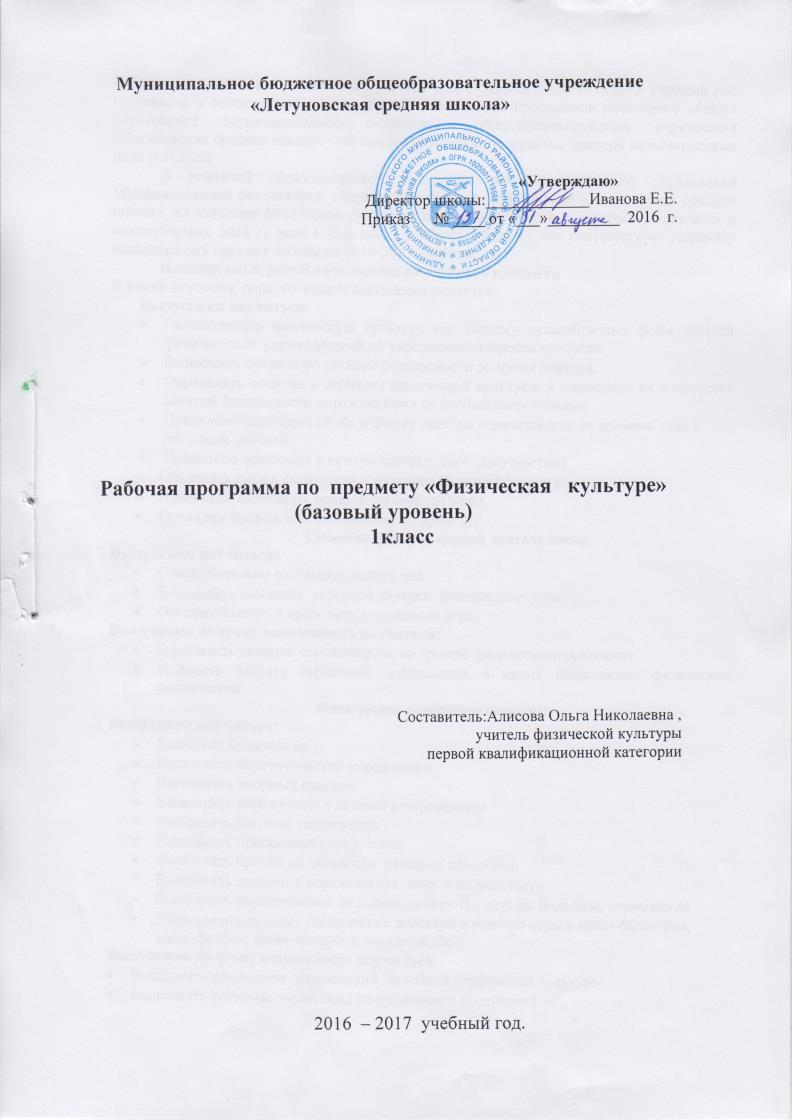         Рабочая программа по физической культуре для 1  класса на 2016 -                    20 17учебный год составлена в соответствии с основной образовательной программой начального общего образования Муниципального бюджетного общеобразовательного учреждения «Летуновская средняя школа»   на основе авторской программы доктора педагогических наук В.И.Ляха1. Планируемые результаты освоения   учебного предметаК концу изучения  первого  класса выпускник научится:Знание о физической культуреВыпускник научиться:Рассматривать физическую культуру как систему разнообразных форм занятий физическими  упражнениями по укреплению здоровья человекаВыполнять правила по технике безопасности во время занятий.Определять понятия и термины физической культуры и применять их в процессе занятий физическими упражнениями со своими сверстникамиПравильно подбирать обувь и форму одежды в зависимости от времени года и погодных условийПравильно оценивать и контролировать свое самочувствие Выпускник получит возможность научиться:Объяснять смысл символики и ритуалов Олимпийских игрПравильно выполнять правила личной гигиеныПравилам проведения закаливающих процедурСпособы физкультурной деятельностиВыпускник научиться:Самостоятельно составлять режим дняСоставлять комплекс  утренней зарядки, физкультминуткиОрганизовывать и проводить подвижные игрыВыпускник получит возможность научиться:Оформлять дневник самоконтроля по уровню физического состоянияИзмерять частоту сердечных сокращений о время выполнения физических упражненийФизическое совершенствованиеВыпускник научиться:Комплекс физических упражненийВыполнять акробатические комбинацииВыполнять гимнастические комбинацииВыполнять акробатические упражненияВыполнять опорный прыжокВыполнять упражнения в лазанья и перелазанияВыполнять беговые упражненияВыполнять прыжковые упражненияВыполнять броски на дальность  разными способамиВыполнять метание в вертикальную цель и на дальностьВыполнять передвижения на лыжах, повороты, спуски, подъемы, торможениеВыполнять основные технические действия и приемы игры в мини-баскетбол, мини-футбол, мини-волейбол, мини-гандбол.Выпускник получит возможность научиться:Выполнять комплексы  упражнений  лечебной физической культуры Преодолевать естественные и искусственные препятствия с помощью разнообразных способов лазания, прыжков и бегаВыполнять тестовые нормативы по физической подготовке2.Содержание учебного предмета 1 класс –99 часовЗнания о физической культуре4чФизическая культура. Физическая культура как система разнообразных форм занятий физическими упражнениями по укреплению здоровья человека. Ходьба, бег, прыжки, лазанье, ползание, ходьба на лыжах, плавание как жизненно важные способы передвижения человека.Правила предупреждения травматизма во время занятий физическими упражнениями: организация мест занятий, подбор одежды, обуви и инвентаря.Из истории физической культуры. История развития физической культуры и первых соревнований. Связь физической культуры с трудовой и военной деятельностью.Физические упражнения. Физические упражнения, их влияние на физическое развитие и развитие физических качеств. Физическая подготовка и её связь с развитием основных физических качеств. Характеристика основных физических качеств: силы, быстроты, выносливости, гибкости и равновесия.Физическая нагрузка и её влияние на повышение частоты сердечных сокращений.Способы физкультурной деятельностиСамостоятельные занятия. Составление режима дня. Выполнение простейших закаливающих процедур, комплексов упражнений для формирования правильной осанки и развития мышц туловища, развития основных физических качеств; проведение оздоровительных занятий в режиме дня (утренняя зарядка, физкультминутки).Самостоятельные наблюдения за физическим развитием и физической подготовленностью. Измерение длины и массы тела, показателей осанки и физических качеств. Измерение частоты сердечных сокращений во время выполнения физических упражнений.Самостоятельные игры и развлечения. Организация и проведение подвижных игр (на спортивных площадках и в спортивных залах).Физическое совершенствованиеФизкультурно-оздоровительная деятельностьКомплексы физических упражнений для утренней зарядки, физкультминуток, занятий по профилактике и коррекции нарушений осанки.Комплексы упражнений на развитие физических качеств.Комплексы дыхательных упражнений. Гимнастика для глаз.Спортивно-оздоровительная деятельностьГимнастика с основами акробатики. 18ч Организующие команды и приемы. Строевые действия в шеренге и колонне; выполнение строевых команд.Акробатические упражнения. Упоры; седы; упражнения в группировке; перекаты; стойка на лопатках; кувырки вперёд и назад; гимнастический мост.Акробатические комбинации. Например: 1) мост из положения лёжа на спине, опуститься в исходное положение, переворот в положение лёжа на животе, прыжок с опорой на руки в упор присев; 2) кувырок вперёд в упор присев, кувырок назад в упор присев, из упора присев кувырок назад до упора на коленях с опорой на руки, прыжком переход в упор присев, кувырок вперёд.Упражнения на низкой гимнастической перекладине: висы, перемахи.Гимнастическая комбинация. Например, из виса стоя присев толчком двумя ногами перемах, согнув ноги, в вис сзади согнувшись, опускание назад в вис стоя и обратное движение
через вис сзади согнувшись со сходом вперёд ноги.Опорный прыжок: с разбега через гимнастического козла.Гимнастические упражнения прикладного характера. Прыжки со скакалкой.  Передвижение по гимнастической стенке. Преодоление полосы препятствий с элементами лазанья и перелезания, переползания, передвижение по наклонной гимнастической скамейке.Лёгкая атлетика 21ч. Беговые упражнения: с высоким подниманием бедра, прыжками и с ускорением, с изменяюшимся направлением движения, из разных исходных положений; челночный бег; высокий старт с последующим ускорением.Прыжковые упражнения: на одной ноге и двух ногах на месте и с продвижением; в длину и высоту; спрыгивание и запрыгивание;Броски: большого мяча (1кг) на дальность разными способами.Метание: малого мяча в вертикальную цель и на дальность.Лыжные гонки18 ч. Передвижение на лыжах; повороты; спуски; подъёмы; торможение.Подвижные и спортивные игры38ч. На материале гимнастики с основами акробатики: игровые задания с использованием строевых упражнений, упражнений на внимание, силу,
ловкость и координацию.На материале легкой атлетики: прыжки, бег, метания и броски; упражнения на координацию, выносливость и быстроту.На материале лыжной подготовки: эстафеты в передвижении на лыжах, упражнения на выносливость и координацию.На материале спортивных игр.Футбол: удар по неподвижному и катящемуся мячу; остановка мяча; ведение мяча; подвижные игры на материале футбола.Баскетбол: специальные передвижения без мяча; ведение мяча; броски мяча в корзину; подвижные игры на материале баскетбола.Волейбол: подбрасывание мяча; подача мяча; приём и передача мяча; подвижные игры на материале волейбола.Ниже представлено тематическое планирование в соответствии с учебником для общеобразовательных учреждений автора В. И. Ляха: «Физическая культура. 1—4 классы» (М.: Просвещение, 2014).3.Тематическое планирование с указанием количества часов, отводимых на освоение каждой темы.    Календарно-тематическое планированиеРаздел 1 классТеория4Легкая атлетика21Гимнастика18Лыжная подготовка18Подвижные и спортивные игры38Всего часов за год99Тематическое планированиеХарактеристика видов деятельности учащихсяЧто надо знать5чЧто надо знать5чКогда и как возникли физическая культура и спортСравнивают физкультуру и спорт эпохи Античности с современной физкультурой и спортом. Называют движения, которые выполняют первобытные люди на рисунке. Изучают рисунки, на которых изображены античные атлеты, и называют виды соревнований, в которых они участвуютСовременные Олимпийские игры Исторические сведения о развитии современных Олимпийских игр (летних и зимних). Роль Пьера де Кубертена в их становлении. Идеалы и символика Олимпийских игр. Олимпийские чемпионы по разным видам спортаОбъясняют смысл символики и ритуалов Олимпийских игр. Определяют цель возрождения Олимпийских игр. Объясняют роль Пьера де Кубертена в становлении олимпийского движения. Называют известных российских и зарубежных чемпионов Олимпийских игрЧто такое физическая культура Физическая культура как система регулярных занятий физическими упражнениями, выполнение закаливающих процедур, использование естественных сил природы. Связь физической культуры с укреплением здоровья (физического, социального и психологического) и влияние на развитие человека (физическое, интеллектуальное, эмоциональное, социальное). Роль и значение занятий физической культурой и поддержание хорошего здоровья для успешной учёбы и социализации в обществеРаскрывают понятие «физическая культура» и анализируют положительное влияние её компонентов (регулярные занятия физическими упражнениями, закаливающие процедуры, личная гигиена) на укрепление здоровья и развитие человека. Определяют признаки положительного влияния занятий физкультурой на успехи в учёбеТвой организм (основные части тела человека, основные внутренние органы, скелет, мышцы, осанка)Строение тела, основные формы движений (циклические, ациклические, вращательные), напряжение и расслабление мышц при их выполнении.Устанавливают связь между развитием физических качеств и основных систем организма.Упражнения на улучшение осанки, для укрепления мышц живота и спины, для укрепления мышц стоп ног.Игра «Проверь себя» на усвоение правил здорового образа жизниХарактеризуют основные части тела человека, формы движений, напряжение и расслабление мышц при их выполнении, работу органов дыхания и сердечно-сосудистой системы во время двигательной деятельности. Выполняют упражнения на улучшение осанки, для укрепления мышц живота и спины, для укрепления мышц стоп ног. Узнают свою характеристику с помощью теста «Проверь себя»Сердце и кровеносные сосуды Работа сердечно-сосудистой системы во время движений и передвижений человека. Укрепление сердца с помощью занятий физическими упражнениямиУстанавливают связь между развитием физических качеств и работой сердца и кровеносных сосудов. Объясняют важность занятий физическими упражнениями, катания на коньках, велосипеде, лыжах, плавания, бега для укрепления сердцаОрганы чувствРоль органов зрения и слуха во время движений и передвижений человека. Строение глаза. Специальные упражнения для органов зрения. Орган осязания — кожа. Уход за кожейУстанавливают связь между развитием физических качеств и органами чувств. Объясняют роль зрения и слуха при выполнении основных движений.Выполняют специальные упражнения для органов зрения. Анализируют советы, как беречь зрение, слух, как ухаживать за кожей. Дают ответы на вопросы к рисункам. Анализируют ответы своих сверстниковЛичная гигиенаПравила личной гигиены (соблюдение чистоты тела, волос, ногтей и полости рта, смена нательного белья)Игра «Проверь себя» на усвоение правил личной гигиеныУчатся правильному выполнению правил личной гигиены. Дают ответы на вопросы к рисункам. Анализируют ответы своих сверстников. Дают оценку своему уровню личной гигиены с помощью тестового задания «Проверь себя»ЗакаливаниеУкрепление здоровья средствами закаливания. Правила проведения закаливающих процедур. Игра «Проверь себя» на усвоение правил закаливанияУзнают правила проведения закаливающих процедур. Анализируют правила безопасности при проведении закаливающих процедур. Дают оценку своему уровню закалённости с помощью тестового задания «Проверь себя». Дают ответы на вопросы к рисункам. Анализируют ответы своих сверстниковМозг и нервная системаМестонахождение головного и спинного мозга в организме человека. Центральная нервная система. Зависимость деятельности всего организма от состояния нервной системы. Положительные и отрицательные эмоции. Важная роль работы мозга и центральной нервной системы в физкультурной и спортивной деятельности. Рекомендации, как беречь нервную системуПолучают представление о работе мозга и нервной системы. Дают ответы на вопросы к рисункам. Анализируют ответы своих сверстников. Обосновывают важность рекомендаций, как беречь нервную системуОрганы дыханияРоль органов дыхания во время движений и передвижений человека. Важность занятий физическими упражнениями и спортом для улучшения работы лёгких. Как правильно дышать при различных физических нагрузкахПолучают представление о работе органов дыхания. Выполняют упражнения на разные виды дыхания (нижнее, среднее, верхнее, полное)Органы пищеварения Работа органов пищеварения.Важность физических упражнений для укрепления мышц живота и работы кишечникаПолучают представление о работе органов пищеварения.Комментируют схему органов пищеварения человека. Объясняют, почему вредно заниматься физическими упражнениями после принятия пищиПища и питательные вещества. Вещества которые человек получает вместе с пищей, необходимые для роста и развития организма и для пополнения затраченной энергии. Рекомендации по правильному усвоению пищи.Игра «Проверь себя» на усвоение рекомендаций правильного употребления пищиУзнают, какие вещества, необходимые для роста организма и для пополнения затраченной энергии, получает человек с пищей. Дают ответы на вопросы к рисункам. Анализируют ответы своих сверстников. Обосновывают важность рекомендаций правильного употребления пищи. Дают оценку своим привычкам, связанным с приёмом пищи, с помощью тестового задания «Проверь себя»Вода и питьевой режимПитьевой режим при занятиях физическими упражнениями, во время тренировок и туристских походовУсваивают азы питьевого режима во время тренировки и похода. Дают ответы на вопросы к рисункам. Анализируют ответы своих сверстниковТренировка ума и характера Режим дня, его содержание и правила планирования. Утренняя зарядка и её влияние на самочувствие и работоспособность человека. Физкультминутки ( физкульт- паузы ), их значение для профилактики утомления в условиях учебной и трудовой деятельности.Физические упражнения и подвижные игры на удлинённых переменах, их значение для активного отдыха, укрепления здоровья, повышения умственной и физической работоспособности, выработки привычки к систематическим занятиям физическими упражнениями.Игра «Проверь себя» на усвоение рекомендаций по соблюдению режима дняУчатся правильно распределять время и соблюдать режим дня.Определяют назначение утренней зарядки, физкультминуток, их роль и значение в организации здоровье сберегающей  жизнедеятельности.Дают ответы на вопросы к рисункам.Анализируют ответы своих сверстников.Дают оценку своим привычкам, связанным с режимом дня, с помощью тестового задания «Проверь себя»Спортивная одежда и обувь Требования к одежде и обуви для занятий физическими упражнениями и спортом (в помещении, на открытом воздухе, при различных погодных условиях). Рекомендации по уходу за спортивной одеждой и обувью. Игра «Проверь себя» на усвоение требований к одежде и обуви для занятий физическими упражнениямиРуководствуются правилами выбора обуви и формы одежды в зависимости от времени года и погодных условий. Дают ответы на вопросы к рисункам. Анализируют ответы своих сверстников. С помощью тестового задания «Проверь себя» оценивают собственное выполнение требований к одежде и обуви для занятий физическими упражнениями, а также рекомендаций по уходу за спортивной одеждой и обувьюСамоконтрольПонятие о физическом состоянии как уровне физического развития, физической готовности и самочувствия в процессе умственной, трудовой и игровой деятельности. Измерение роста, массы тела, окружности грудной клетки, плеча и силы мышц. Приёмы измерения пульса (частоты сердечных сокращений до, во время и после физических нагрузок). Тестирование физических (двигательных) способностей (качеств) скоростных, координационных, силовых, выносливости, гибкости. Выполнение основных движений с различной скоростью, с предметами, из разных исходных положений (и. п.), на ограниченной площади опоры и с ограниченной пространственной ориентацией. Игра «Проверь себя» на усвоение требований самоконтроляУчатся правильно оценивать своё самочувствие и контролируют, как их организмы справляются с физическими нагрузками. Определяют основные показатели физического развития и физических способностей и выявляют их прирост в течение учебного года. Характеризуют величину нагрузки по показателям частоты сердечных сокращений. Оформляют дневник самоконтроля по основным разделам физкультурно-оздоровительной деятельности и уровню физического состояния. Выполняют контрольные упражнения (отжимание, прыжки в длину и в высоту с места, подбрасывание теннисного мяча, наклоны). Результаты контрольных упражнений записывают в дневник самоконтроля.Дают оценку своим навыкам самоконтроля с помощью тестового задания «Проверь себя»Первая помощь при травмах Травмы, которые можно получить при занятиях физическими упражнениями (ушиб, ссадины и потёртости кожи, кровотечение). Игра «Проверь себя» на усвоение правил первой помощи. Подведение итогов игрыРуководствуются правилами профилактики травматизма. В паре со сверстниками моделируют случаи травматизма и оказания первой помощи. Дают оценку своим знаниям о самопомощи и первой помощи при получении травмы с помощью тестового задания «Проверь себя». Подводят итоги игры на лучшее ведение здорового образа жизниЛегкая атлетика 21чБег, ходьба, прыжки, метание      1— 2 классыОвладение знаниями. Понятия: короткая дистанция, бег на скорость, бег на выносливость; названия метательных снарядов, прыжкового инвентаря, упражнений в прыжках в длину и в высоту.Освоение навыков ходьбы и развитие координационных способностей. Ходьба обычная, на носках, на пятках, в полу приседе , с различным положением рук, под счёт учителя, коротким, средним и длинным шагом. Сочетание различных видов ходьбы с коллективным подсчётом, с высоким подниманием бедра, в приседе, с преодолением— 3 препятствий по разметкам. Освоение навыков бега, развитие скоростных и координационных способностей. Обычный бег, с изменением направления движения по указанию учителя, коротким, средним и длинным шагом. Обычный бег в чередовании с ходьбой до 150м, с преодолением препятствий (мячи, палки и т. п.). Обычный бег по размеченным участкам дорожки, челночный бег 3x5 м, З х Юм, эстафеты с бегом на скорость.Совершенствование навыков бега и развитие выносливости. Равномерный, медленный, до 3—4 мин, кросс по слабопересечённой  местности до 1 км.Совершенствование бега, развитиекоординационных и скоростных способностей.Освоение навыков прыжков, развитие скоростно-силовых и координационных способностей. На однойи на двух ногах на месте, с поворотом на 90°; с продвижением вперёд на одной и на двух ногах; в длинус места, с высоты до 30см; с разбега (место отталкивания не обозначено) с приземлением на обе ноги,с разбега и отталкивания одной ногой через плоские препятствия; через набивные мячи, верёвочку (высота30— 40см) с 3—4 шагов; через длинную неподвижную и качающуюся скакалку; многоразовые (от 3 до 6 прыжков) на правой и левой ноге. На однойи на двух ногах на месте с поворотомна 180°, по разметкам, в длину с места, в длину с разбега, с зоны отталкивания 60— 70см, с высоты до 40см,в высоту с 4—5 шагов разбега, с местаи с небольшого разбега, с доставаниемподвешенных предметов, через длинную вращающуюся и короткую скакалку, многоразовые (до 8 прыжков).Закрепление навыков прыжков, развитие скоростно-силовых и координационных способностей. Игры с прыжками с использованием скакалки. Прыжки через стволы деревьев,земляные возвышения и т. п., в парах.Преодоление естественных препятствий.Овладение навыками метания, развитие скоростно-силовых и координационных способностей. Метаниемалого мяча с места на дальность, изположения стоя грудью в направленииметания; на заданное расстояние; в горизонтальную и вертикальную цель(2х2м) с расстояния 3—4 м. Бросокнабивного мяча (0,5 кг) двумя руками от груди вперёд-вверх, из положениястоя ноги на ширине плеч, грудьюв направлении метания; на дальность.Метание малого мяча с места, из положения стоя грудью в направленииметания на дальность и заданное расстояние; в горизонтальную и вертикальную цель (2х2м) с расстояния4—5 м, на дальность отскока от полаи от стены. Бросок набивного мяча(0,5кг) двумя руками от груди вперёд-вверх, из положения стоя грудьюв направлении метания; снизу вперёд-вверх из того же и. п. на дальность.Самостоятельные занятия. Равномерный бег (до 6 мин). Соревнования на короткие дистанции (до 30м).Прыжковые упражнения на одной идвух ногах. Прыжки через небольшие(высотой 40см) естественные вертикальные и горизонтальные (до 100см)препятствия. Броски больших и малых мячей, других легких предметовна дальность и в цель (правой и левойрукой).Овладение знаниями. Понятия: эстафета, команды «старт», «финиш»;темп, длительность бега, влияние бегана состояние здоровья, элементарныесведения о правилах соревнованийв беге, прыжках и метаниях, техникабезопасности на занятиях. Освоение навыков ходьбы и развитиекоординационных способностей. Ходьба обычная, на носках, на пятках,    в полу приседе, с различным положением рук, под счёт учителя, коротким, средним и длинным шагом, с изменением длины и частоты шагов, с перешагиванием через скамейки, в различном темпе под звуковые сигналы. Сочетаниеразличных видов ходьбы с коллективным подсчётом, с высоким подниманием бедра, в приседе, с преодолением3—4 препятствий по разметкам.Освоение навыков бега, развитие скоростных и координационных способностей. Обучение тем же элементамтехники ходьбы, как в 1—2 классах.Обычный бег с изменением длиныи частоты шагов, с высоким подниманием бедра, приставными шагамиправым, левым боком вперёд, с захлёстыванием голени назад. Совершенствование навыков бега иразвитие выносливости. Равномерный, медленный, до 5— 8 мин, кросс по слабопересечённой местности до 1км.Совершенствование бега, развитие координационных и скоростных способностей. Бег в коридоре 30— 40см из различных и. п. с максимальной скоростью до 60 м, с изменением скорости, с прыжками через условные рвы под звуковые и световые сигналы. «Круговая эстафета» (расстояние 15 — 30м), «Встречная эстафета» (расстояние 10— 20м). Бег с ускорением на расстояние от 20 до 30 м (в 3 классе), от 40 до 60 м (в 4 классе). Бег с вращением вокруг своей оси на полусогнутых ногах, зигзагом, в парах.Освоение навыков прыжков, развитие скоростно-силовых и координационных способностей. На одной и на двух ногах на месте, с поворотом на 180°, по разметкам; в длину с места, стоя лицом, боком к месту приземления; в длину с разбега с зоны отталкивания 30 — 50см; с высоты до 60см; в высоту с прямого разбега, с хлопками в ладоши во время полёта; многоразовые (до 10 прыжков); тройной и пятерной с места. Прыжки на заданную длину по ориентирам; на расстояние 60 — 110см в полосу приземления шириной 30 см; чередование прыжков в длину с места в полную силу и вполсилы (на точность приземления); с высоты до 70см с поворотом в воздухе на 90 — 120° и с точным приземлением в квадрат; в длину с разбега (согнув ноги); в высоту с прямого и бокового разбега; много скоки (тройной, пятерной, десятерной).Закрепление навыков прыжков, развитие скоростно-силовых и координационных способностей. Эстафеты с прыжками на одной ноге(до 10 прыжков). Игры с прыжками и осаливанием на площадке небольшого размера.Овладение навыками метания, развитие скоростно-силовых и координационных способностей. Метание малого мяча с места, из положениястоя грудью в направлении метания,левая (правая) нога впереди на дальность и заданное расстояние; в горизонтальную и вертикальную цель(1,5x1, 5м) с расстояния 4— 5м. Бросок набивного мяча (1кг) из положения стоя грудью в направлении метания двумя руками от груди, из-заголовы вперёд-вверх; снизу вперёд-вверх на дальность и заданное расстояние. Метание теннисного мячас места, из положения стоя бокомв направлении метания, на точность,дальность, заданное расстояние; в горизонтальную и вертикальную цель(1,5x1, 5м) с расстояния 5— 6м. Бросокнабивного мяча (1кг) двумя руками из-за головы, от груди, снизу вперёд-вверх, из положения стоя грудью в направлении метания, левая (правая) нога впереди с места; то же с шага на дальность и заданное расстояние. Самостоятельные занятия. Равномерный бег до 12 мин. Соревнования на короткие дистанции (до 60м). Прыжковые упражнения на одной и двух ногах. Прыжки через небольшие (высотой 50см) естественные вертикальные и горизонтальные (до 110см) препятствия. Броски больших и малых мячей, других лёгких предметов на дальность и в цель (правой и левой рукой)Усваивают основные понятия и термины в беге, прыжках и метаниях и объясняют их назначение.Описывают технику выполнения ходьбы, осваивают её самостоятельно, выявляют и устраняют характерные ошибки в процессе освоения.Демонстрируют вариативное выполнение упражнений в ходьбе.Применяют вариативные упражнения в ходьбе для развития координационных способностей.Выбирают индивидуальный темп ходьбы, контролируют его по частоте сердечных сокращений.Описывают технику выполнения беговых упражнений, осваивают её самостоятельно, выявляют и устраняют характерные ошибки в процессе освоения. Демонстрируют вариативное выполнение беговых упражнений. Применяют беговые упражнения для развития координационных, скоростных способностей. Выбирают индивидуальный темп передвижения, контролируют темп бега по частоте сердечных сокращений.Взаимодействуют со сверстниками в процессе освоения беговых и прыжковых упражнений, при этом соблюдают правила безопасности.Включают прыжковые упражнения в различные фор-мы занятий по физической культуре.Применяют прыжковые упражнения для развитияскоростно-силовых и координационных способностей. Закрепляют в играх навыки прыжков и развиваютскоростно-силовые и координационные способности.Описывают технику выполнения метательных упражнений, осваивают её самостоятельно, выявляют иустраняют характерные ошибки в процессе освоения.Демонстрируют вариативное выполнение метательных упражнений. Составляют комбинации из числа разученных упражнений и выполняют их.Усваивают правила соревнований в беге, прыжках иметаниях. Демонстрируют вариативное выполнение упражнений в ходьбе.Применяют вариативные упражнения в ходьбе дляразвития координационных способностей.Выбирают индивидуальный темп ходьбы, контролируют его по частоте сердечных сокращений.Взаимодействуют со сверстниками и родителямив процессе совместных пеших прогулок.Включают упражнения в ходьбе в различные формызанятий по физической культуре.Описывают технику выполнения беговых упражнений, осваивают её самостоятельно, выявляют иустраняют характерные ошибки в процессе освоения.  Демонстрируют вариативное выполнение беговых упражнений.Применяют беговые упражнения для развития координационных, скоростных способностей.Выбирают индивидуальный темп передвижения, контролируют темп бега по частоте сердечных сокращений.Взаимодействуют со сверстниками в процессе освоения беговых упражнений, при этом соблюдают правила безопасности.Описывают технику выполнения прыжковых упражнений, осваивают ее самостоятельно, выполняют и устраняют характерные ошибки в процессе освоения.Демонстрируют вариативное выполнение прыжковых упражнений.Применяют прыжковые упражнения для развития координационных, скоростно-силовых способностей, выбирают индивидуальный темп передвижения, контролируют физическую нагрузку по частоте сердечных сокращений.Взаимодействуют со сверстниками в процессе освоения прыжковых упражнений, соблюдают правила безопасности.Включают прыжковые упражнения в различные формы занятий по физической культуре.Описывают технику метания малого мяча разными способами, осваивают ее самостоятельно, выявляют и устраняют характерные ошибки в процессе освоения.Демонстрируют вариативное выполнение метательных упражнений.Применяют упражнения в метании малого мяча дляразвития координационных, скоростно-силовых способностей, контролируют физическую нагрузку почастоте сердечных сокращений.Взаимодействуют со сверстниками в процессе освоения метательных упражнений, соблюдают правилабезопасности.Включают метательные упражнения в различныеформы занятий по физической культуре.Включают беговые, прыжковые и метательные упражнения в различные формы занятий по физической культуре.Составляют комбинации из числа разученных упражнений и выполняют их Гимнастика 18часовБодрость, грация, координация Названия снарядов и гимнастических элементов, правила безопасности во время занятий, признаки правильной ходьбы, бега, прыжков, осанки,значение напряжения и расслаблениямышц, личная гигиена, режим дня, закаливание.Освоение общеразвивающих упражнений с предметами, развитие координационных, силовых способностей и гибкости. Общеразвивающие упражнения с большими и малыми мячами, гимнастической палкой, набивным мячом (1кг), обручем, флажками.Освоение акробатических упражнений и развитие координационных способностей. Группировка; перекаты в группировке, лёжа на животе и из упора стоя на коленях. Кувырок вперёд; стойка на лопатках согнув ноги; из стойки на лопатках согнув ноги перекат вперёд в упор присев; кувырок в сторону.Освоение висов и упоров, развитие силовых и координационных способностей. Упражнения в висе стоя и лёжа; в висе спиной к гимнастической стенке поднимание согнутых ипрямых ног; вис на согнутых руках; подтягивание в висе лёжа согнувшись, то же из седа ноги врозь и в висе на канате; упражнения в упоре лёжа и стоя на коленях и в упоре на коне, бревне, гимнастической скамейке.Освоение навыков лазанья и перелезания, развитие координационных и силовых способностей, правильной осанки. Лазанье по гимнастическойстенке и канату; по наклонной скамейке в упоре присев и стоя на коленях; подтягивание лёжа на животе по горизонтальной скамейке; перелезание через горку матов и гимнастическую скамейку. Лазанье по наклонной скамейке в упоре присев, в упоре стоя на коленях и лёжа на животе, подтягиваясь руками; по гимнастической стенкес одновременным перехватом рук и перестановкой ног; перелезание через гимнастическое бревно (высота до 60см); лазанье по канату.Освоение навыков в опорных прыжках, развитие координационных, скоростно-силовых способностей. Перелезание через гимнастического коня.Освоение навыков равновесия. Стойка на носках, на одной ноге (на полу и гимнастической скамейке); ходьба по гимнастической скамейке; перешагивание через мячи; повороты на 90°; ходьба по рейке гимнастической скамейки. Стойка на двух и одной ноге с закрытыми глазами; на бревне (высота 60см) на одной и двух ногах; ходьба по рейке гимнастической скамейки и по бревну; перешагивание через набивные мячи и их переноска; повороты кругом стоя и при ходьбе на носках и на рейке гимнастической скамейки.Объясняют названия и назначение гимнастических снарядов, руководствуются правилами соблюдения безопасности.Осваивают комплексы упражнений утренней зарядки и лечебной физкультуры.Описывают состав и содержание общеразвивающихупражнений с предметами и составляют комбинации из числа разученных упражнений.Описывают технику акробатических упражнений и составляют акробатические комбинации из числа разученных упражнений.Описывают технику гимнастических упражнений, предупреждая появление ошибок и соблюдая правила безопасности.Оказывают помощь сверстникам в освоении новых гимнастических упражнений, анализируют их технику. Предупреждают появление ошибок и соблюдают правила безопасности.Описывают технику на гимнастических снарядах, предупреждая появление ошибок и соблюдая правила безопасности. Составляют гимнастические комбинации из числа разученныхОписывают технику упражнений в лазанье и перелезании, составляют комбинации из числа разученных упражнений. Оказывают помощь сверстникам в освоении упражнений в лазанье и перелезании, анализируют их технику, выявляют ошибки и помогают в их исправлении. Осваивают технику упражнений в лазанье и перелезании, предупреждают появление ошибок и соблюдают правила безопасности.Описывают технику опорных прыжков и осваивают её.Оказывают помощь сверстникам при освоении ими новых упражнений в опорных прыжках, анализируют их технику выполнения.Описывают технику упражнений на гимнастическойскамейке и гимнастическом бревне, составляют комбинации из числа разученных упражнений.Осваивают технику упражнений на гимнастической скамейке и гимнастическом бревне, предупреждая появление ошибок и соблюдая правила безопасности.Оказывать помощь сверстникам в освоении новых гимнастических упражнений, анализируют их технику, выявляют ошибки.Освоение танцевальных упражненийи развитие координационных способностей. Шаг с прискоком; приставные шаги; шаг галопа в сторону. Стойка на двух и одной ноге с закрытымиглазами; на бревне (высота 60см) наодной и двух ногах; ходьба по рейкегимнастической скамейки и по бревну; перешагивание через набивныемячи и их переноска; повороты кругом стоя и при ходьбе на носках и нарейке гимнастической скамейки.Освоение строевых упражнений. Основная стойка; построение в колонну по одному и в шеренгу, в круг;перестроение по звеньям, по заранее установленным местам; размыкание на вытянутые в стороны руки;повороты направо, налево; команды «Шагом марш!», «Класс, стой!».Размыкание и смыкание приставными шагами; перестроение из колонныпо одному в колонну по два, из однойшеренги в две; передвижение в колонне по одному на указанные ориентиры; команда «На два (четыре) шага разомкнись!».Освоение общеразвивающих упражнений без предметов, развитие координационныхспособностей, силыи гибкости, а также правильнойосанки. Основные положения и движения рук, ног, туловища, выполняемые на месте и в движении. Сочетаниедвижений ног, туловища с одноимёнными и разноимёнными движениямирук. Комбинации (комплексы) общеразвивающих упражнений различнойкоординационной сложности.Освоение висов и упоров, развитие силовых и координационных способностей. Вис завесом; вис на согнутых руках согнув ноги; на гимнастической стенке вис прогнувшись, подтягиваниев висе, поднимание ног в висе.Освоение навыков лазанья и перелезания, развитие координационных и силовых способностей, правильной осанки. Лазанье по наклонной скамейке в упоре стоя на коленях, в упоре лёжа, лёжа на животе, подтягиваясь руками; по канату; перелезание через бревно, коня. Лазанье по канату в три приёма; перелезание через препятствия.Освоение навыков в опорных прыжках, развитие координационных, скоростно-силовых способностей.Опорные прыжки на горку из гимнастических матов, на коня, козла; вскок в упор стоя на коленях и соскок взмахом рук.Освоение навыков равновесия. Ходьба приставными шагами; ходьба по бревну (высота до 1м); повороты на носках и одной ноге; ходьба приставными шагами; приседание и переход в упор присев, упор стоя на колене, сед. Ходьба по бревну большими шагами и выпадами; ходьба на носках; повороты прыжком на 90° и 180°; опускание в упор стоя на колене (правом, левом).Освоение танцевальных упражнений и развитие координационных способностей. Шаги галопа и польки в парах; сочетание изученных танцевальных шагов; русский медленный шаг. I и II позиции ног; сочетание шагов галопа и польки в парах; элементы народных танцев.Освоение строевых упражнений. Команды «Шире шаг!», «Чаще шаг!», «Реже!», «На первый-второй расчитайсь!»; построение в две шеренги; перестроение из двух шеренг в два круга; передвижение по диагонали, противоходом, «змейкой». Команды «Становись!», «Равняйсь!», «Смирно!», «Вольно!»; рапорт учителю; повороты кругом на месте; расчёт по порядку; перестроение из одной шеренги в три уступами, из колонны по одному в колонну по три и четырев движении с поворотом.Самостоятельные занятия. Выполнение освоенных общеразвивающих упражнений с предметами и безпредметов, упражнений на снарядах,акробатических упражнений на равновесие, танцевальных упражнений.Описывают технику танцевальных упражнений и составляют комбинации из их числа.Осваивают технику танцевальных упражнений, предупреждая появление ошибок и соблюдая правилабезопасности.Оказывают помощь сверстникам в освоении новыхтанцевальных упражнений.Различают строевые команды.Точно выполняют строевые приемы.Описывают состав и содержание общеразвивающихупражнений без предметов и составляют комбинации из числаразученных упражнений.Предупреждают появление ошибок и соблюдают правила безопасности.Описывают состав и содержание акробатическихупражнений с предметами и составляют комбинациииз числа разученных упражнений.Описывают технику упражнений в лазанье и перелезании, составляют комбинации из числа разученных упражнений. Оказывают помощь сверстникам в освоении упражнений в лазанье и перелезании, выявляют технические ошибки и помогают в их исправлении. Осваивают технику упражнений в лазанье и перелезании, предупреждают появление ошибок и соблюдают правила безопасности.Описывают и осваивают технику упражнений нагимнастической скамейке и гимнастическом бревне.Описывают технику упражнений на гимнастической скамейке и гимнастическом бревне.Составляют комбинации из числа разученных упражнений.Осваивают технику танцевальных упражнений, предупреждая появление ошибок и соблюдая правила безопасности.Оказывают помощь сверстникам в основании новых танцевальных упражнений.Составляют комбинации из числа разученных упражнений и выполняют их. Соблюдают правила безопасности. Подвижные игры38часовНазвания и правила игр, инвентарь,оборудование, организация, правилаповедения и безопасности.Закрепление и совершенствованиенавыков бега, развитие скоростныхспособностей, способности к ориентированию в пространстве. Подвижные игры «К своим флажкам»,«Два мороза», «Пятнашки».Закрепление и совершенствованиенавыков в прыжках, развитие скоростно-силовых способностей, ориентирование в пространстве. Подвижные игры «Прыгающие воробушки»,«Зайцы в огороде», «Лисы и куры».Закрепление и совершенствованиеметаний на дальность и точность,развитие способностей к дифференцированию параметров движений, скоростно-силовых способностей. Подвижные игры «Кто дальше бросит», «Точный расчёт»,«Метко в цель».Овладение элементарными умениями в ловле, бросках, передачах и ведении мяча. Ловля, передача, броски иведение мяча индивидуально, в парах,стоя на месте и в шаге. Ловля и передача мяча в движении. Броски в цель(кольцо, щит, мишень, обруч). Ведениемяча (правой, левой рукой) в движении по прямой (шагом и бегом).Закрепление и совершенствованиедержания, ловли, передачи, броска иведения мяча и развитие способностей к дифференцированию параметров движений, реакции, ориентированию в пространстве. Подвижныеигры «Играй, играй, мяч не теряй»,«Мяч водящему», «У кого меньше     мячей», «Школа мяча», «Мяч корзину»,«Попади в обруч».Руководствуются правилами игр, соблюдают правилабезопасности.Организовывают и проводят совместно со сверстниками подвижные игры, осуществляют судейство.Описывают технику игровых действий и приёмов,осваивают их самостоятельно, выявляют и устраняюттипичные ошибки.Взаимодействуют со сверстниками в процессе совместной игровой деятельности.Взаимодействуют со сверстниками в процессе совместной игровой деятельности.Используют действия данных подвижных игр дляразвития координационных икондиционных способностей.Применяют правила подбораодежды для занятий наоткрытом воздухе.Используют подвижные игрыдля активного отдыха.Применяют правила подбораодежды для занятий наоткрытом воздухе.№п/п Наименование разделов и тем  Характеристика основных видов  деятельности  ученика ( на уровне учебных действий) по теме Характеристика основных видов  деятельности  ученика ( на уровне учебных действий) по теме Характеристика основных видов  деятельности  ученика ( на уровне учебных действий) по теме Характеристика основных видов  деятельности  ученика ( на уровне учебных действий) по теме Характеристика основных видов  деятельности  ученика ( на уровне учебных действий) по теме Характеристика основных видов  деятельности  ученика ( на уровне учебных действий) по теме Характеристика основных видов  деятельности  ученика ( на уровне учебных действий) по теме Характеристика основных видов  деятельности  ученика ( на уровне учебных действий) по теме Характеристика основных видов  деятельности  ученика ( на уровне учебных действий) по теме Характеристика основных видов  деятельности  ученика ( на уровне учебных действий) по теме Плановые сроки прохождения программ   Плановые сроки прохождения программ   Фактические  сроки прохождения программы Фактические  сроки прохождения программы Фактические  сроки прохождения программыОсновы знаний о физической культуре, способы физкультурной деятельности – 1 ч.Основы знаний о физической культуре, способы физкультурной деятельности – 1 ч.Основы знаний о физической культуре, способы физкультурной деятельности – 1 ч.Основы знаний о физической культуре, способы физкультурной деятельности – 1 ч.Основы знаний о физической культуре, способы физкультурной деятельности – 1 ч.Основы знаний о физической культуре, способы физкультурной деятельности – 1 ч.Основы знаний о физической культуре, способы физкультурной деятельности – 1 ч.Основы знаний о физической культуре, способы физкультурной деятельности – 1 ч.Основы знаний о физической культуре, способы физкультурной деятельности – 1 ч.Основы знаний о физической культуре, способы физкультурной деятельности – 1 ч.Основы знаний о физической культуре, способы физкультурной деятельности – 1 ч.Основы знаний о физической культуре, способы физкультурной деятельности – 1 ч.Основы знаний о физической культуре, способы физкультурной деятельности – 1 ч.Основы знаний о физической культуре, способы физкультурной деятельности – 1 ч.Основы знаний о физической культуре, способы физкультурной деятельности – 1 ч.Основы знаний о физической культуре, способы физкультурной деятельности – 1 ч.Основы знаний о физической культуре, способы физкультурной деятельности – 1 ч.1.   Понятие о физической культуре. Правила по технике безопасности на уроках физической культуры». .Определяют  и кратко характеризуют  физическую культуру как занятия  физическими упражнениями, подвижными  и спортивными играми.Определять ситуации, требующие применения правил предупреждения травматизма.Определяют  и кратко характеризуют  физическую культуру как занятия  физическими упражнениями, подвижными  и спортивными играми.Определять ситуации, требующие применения правил предупреждения травматизма.Определяют  и кратко характеризуют  физическую культуру как занятия  физическими упражнениями, подвижными  и спортивными играми.Определять ситуации, требующие применения правил предупреждения травматизма.Определяют  и кратко характеризуют  физическую культуру как занятия  физическими упражнениями, подвижными  и спортивными играми.Определять ситуации, требующие применения правил предупреждения травматизма.Определяют  и кратко характеризуют  физическую культуру как занятия  физическими упражнениями, подвижными  и спортивными играми.Определять ситуации, требующие применения правил предупреждения травматизма.Определяют  и кратко характеризуют  физическую культуру как занятия  физическими упражнениями, подвижными  и спортивными играми.Определять ситуации, требующие применения правил предупреждения травматизма.Определяют  и кратко характеризуют  физическую культуру как занятия  физическими упражнениями, подвижными  и спортивными играми.Определять ситуации, требующие применения правил предупреждения травматизма.Определяют  и кратко характеризуют  физическую культуру как занятия  физическими упражнениями, подвижными  и спортивными играми.Определять ситуации, требующие применения правил предупреждения травматизма.Определяют  и кратко характеризуют  физическую культуру как занятия  физическими упражнениями, подвижными  и спортивными играми.Определять ситуации, требующие применения правил предупреждения травматизма.Определяют  и кратко характеризуют  физическую культуру как занятия  физическими упражнениями, подвижными  и спортивными играми.Определять ситуации, требующие применения правил предупреждения травматизма. 06.09 06.09Легкая атлетика – 12 ч.Легкая атлетика – 12 ч.Легкая атлетика – 12 ч.Легкая атлетика – 12 ч.Легкая атлетика – 12 ч.Легкая атлетика – 12 ч.Легкая атлетика – 12 ч.Легкая атлетика – 12 ч.Легкая атлетика – 12 ч.Легкая атлетика – 12 ч.Легкая атлетика – 12 ч.Легкая атлетика – 12 ч.Легкая атлетика – 12 ч.Легкая атлетика – 12 ч.Легкая атлетика – 12 ч.Легкая атлетика – 12 ч.Легкая атлетика – 12 ч.2.Урок – путешествие  Игра «Быстро по своим местам». Правила по технике безопасности на уроках лёгкой атлетики.Различают  разные виды ходьбы.Осваивают  ходьбу под счет, под ритмический рисунок.Различают  разные виды ходьбы.Осваивают  ходьбу под счет, под ритмический рисунок.Различают  разные виды ходьбы.Осваивают  ходьбу под счет, под ритмический рисунок.Различают  разные виды ходьбы.Осваивают  ходьбу под счет, под ритмический рисунок.Различают  разные виды ходьбы.Осваивают  ходьбу под счет, под ритмический рисунок.Различают  разные виды ходьбы.Осваивают  ходьбу под счет, под ритмический рисунок.Различают  разные виды ходьбы.Осваивают  ходьбу под счет, под ритмический рисунок.Различают  разные виды ходьбы.Осваивают  ходьбу под счет, под ритмический рисунок.Различают  разные виды ходьбы.Осваивают  ходьбу под счет, под ритмический рисунок.Различают  разные виды ходьбы.Осваивают  ходьбу под счет, под ритмический рисунок.Различают  разные виды ходьбы.Осваивают  ходьбу под счет, под ритмический рисунок.  07.093.Спортивный калейдоскоп. Сочетание различных видов ходьбы. Игра «Слушай сигнал».Описывают  сочетание различных видов ходьбы. Осваивают  умение использовать положение рук и длину шага во время ходьбы.Описывают  сочетание различных видов ходьбы. Осваивают  умение использовать положение рук и длину шага во время ходьбы.Описывают  сочетание различных видов ходьбы. Осваивают  умение использовать положение рук и длину шага во время ходьбы.Описывают  сочетание различных видов ходьбы. Осваивают  умение использовать положение рук и длину шага во время ходьбы.Описывают  сочетание различных видов ходьбы. Осваивают  умение использовать положение рук и длину шага во время ходьбы.Описывают  сочетание различных видов ходьбы. Осваивают  умение использовать положение рук и длину шага во время ходьбы.Описывают  сочетание различных видов ходьбы. Осваивают  умение использовать положение рук и длину шага во время ходьбы.Описывают  сочетание различных видов ходьбы. Осваивают  умение использовать положение рук и длину шага во время ходьбы.Описывают  сочетание различных видов ходьбы. Осваивают  умение использовать положение рук и длину шага во время ходьбы.Описывают  сочетание различных видов ходьбы. Осваивают  умение использовать положение рук и длину шага во время ходьбы.Описывают  сочетание различных видов ходьбы. Осваивают  умение использовать положение рук и длину шага во время ходьбы. 08.094.Спортивный марафон.  Бег в чередовании с ходьбой.   Развитие скоростных качеств.Различают  разные виды бега,     направление во время бега, оценивают свое состояние.Различают  разные виды бега,     направление во время бега, оценивают свое состояние.Различают  разные виды бега,     направление во время бега, оценивают свое состояние.Различают  разные виды бега,     направление во время бега, оценивают свое состояние.Различают  разные виды бега,     направление во время бега, оценивают свое состояние.Различают  разные виды бега,     направление во время бега, оценивают свое состояние.Различают  разные виды бега,     направление во время бега, оценивают свое состояние.Различают  разные виды бега,     направление во время бега, оценивают свое состояние.Различают  разные виды бега,     направление во время бега, оценивают свое состояние.Различают  разные виды бега,     направление во время бега, оценивают свое состояние.Различают  разные виды бега,     направление во время бега, оценивают свое состояние.13 .095. Тестирование бега на 30метров  Взаимодействуют   в игровой деятельности. Выявляют  характер зависимости частоты сердечных сокращений от особенностей выполнения  физических упражнений. Взаимодействуют   в игровой деятельности. Выявляют  характер зависимости частоты сердечных сокращений от особенностей выполнения  физических упражнений. Взаимодействуют   в игровой деятельности. Выявляют  характер зависимости частоты сердечных сокращений от особенностей выполнения  физических упражнений. Взаимодействуют   в игровой деятельности. Выявляют  характер зависимости частоты сердечных сокращений от особенностей выполнения  физических упражнений. Взаимодействуют   в игровой деятельности. Выявляют  характер зависимости частоты сердечных сокращений от особенностей выполнения  физических упражнений. Взаимодействуют   в игровой деятельности. Выявляют  характер зависимости частоты сердечных сокращений от особенностей выполнения  физических упражнений. Взаимодействуют   в игровой деятельности. Выявляют  характер зависимости частоты сердечных сокращений от особенностей выполнения  физических упражнений. Взаимодействуют   в игровой деятельности. Выявляют  характер зависимости частоты сердечных сокращений от особенностей выполнения  физических упражнений. Взаимодействуют   в игровой деятельности. Выявляют  характер зависимости частоты сердечных сокращений от особенностей выполнения  физических упражнений. Взаимодействуют   в игровой деятельности. Выявляют  характер зависимости частоты сердечных сокращений от особенностей выполнения  физических упражнений. Взаимодействуют   в игровой деятельности. Выявляют  характер зависимости частоты сердечных сокращений от особенностей выполнения  физических упражнений.14.096.Спортивный марафон. Бег по размеченным участкам дорожки. Осваивают  высокий старт, умение стартовать по сигналу учителя. Осваивают навыки по самостоятельному выполнению упражнений дыхательной гимнастики.Осваивают  высокий старт, умение стартовать по сигналу учителя. Осваивают навыки по самостоятельному выполнению упражнений дыхательной гимнастики.Осваивают  высокий старт, умение стартовать по сигналу учителя. Осваивают навыки по самостоятельному выполнению упражнений дыхательной гимнастики.Осваивают  высокий старт, умение стартовать по сигналу учителя. Осваивают навыки по самостоятельному выполнению упражнений дыхательной гимнастики.Осваивают  высокий старт, умение стартовать по сигналу учителя. Осваивают навыки по самостоятельному выполнению упражнений дыхательной гимнастики.Осваивают  высокий старт, умение стартовать по сигналу учителя. Осваивают навыки по самостоятельному выполнению упражнений дыхательной гимнастики.Осваивают  высокий старт, умение стартовать по сигналу учителя. Осваивают навыки по самостоятельному выполнению упражнений дыхательной гимнастики.Осваивают  высокий старт, умение стартовать по сигналу учителя. Осваивают навыки по самостоятельному выполнению упражнений дыхательной гимнастики.Осваивают  высокий старт, умение стартовать по сигналу учителя. Осваивают навыки по самостоятельному выполнению упражнений дыхательной гимнастики.Осваивают  высокий старт, умение стартовать по сигналу учителя. Осваивают навыки по самостоятельному выполнению упражнений дыхательной гимнастики.Осваивают  высокий старт, умение стартовать по сигналу учителя. Осваивают навыки по самостоятельному выполнению упражнений дыхательной гимнастики.15.097.Урок – игра Челночный бег. Игра «Ястреб и утка». Знакомство с челночным бегом. Освоение правил выполнения.Проявлять качества выносливости при выполнении челночного бега.Знакомство с челночным бегом. Освоение правил выполнения.Проявлять качества выносливости при выполнении челночного бега.Знакомство с челночным бегом. Освоение правил выполнения.Проявлять качества выносливости при выполнении челночного бега.Знакомство с челночным бегом. Освоение правил выполнения.Проявлять качества выносливости при выполнении челночного бега.Знакомство с челночным бегом. Освоение правил выполнения.Проявлять качества выносливости при выполнении челночного бега.Знакомство с челночным бегом. Освоение правил выполнения.Проявлять качества выносливости при выполнении челночного бега.Знакомство с челночным бегом. Освоение правил выполнения.Проявлять качества выносливости при выполнении челночного бега.Знакомство с челночным бегом. Освоение правил выполнения.Проявлять качества выносливости при выполнении челночного бега.Знакомство с челночным бегом. Освоение правил выполнения.Проявлять качества выносливости при выполнении челночного бега.Знакомство с челночным бегом. Освоение правил выполнения.Проявлять качества выносливости при выполнении челночного бега.Знакомство с челночным бегом. Освоение правил выполнения.Проявлять качества выносливости при выполнении челночного бега. 20.098. «Совершенствование навыков бега. Медленный бег до 3 мин».  Используют   навыки по самостоятельному выполнению упражнений дыхательной гимнастики. Используют   навыки по самостоятельному выполнению упражнений дыхательной гимнастики. Используют   навыки по самостоятельному выполнению упражнений дыхательной гимнастики. Используют   навыки по самостоятельному выполнению упражнений дыхательной гимнастики. Используют   навыки по самостоятельному выполнению упражнений дыхательной гимнастики. Используют   навыки по самостоятельному выполнению упражнений дыхательной гимнастики. Используют   навыки по самостоятельному выполнению упражнений дыхательной гимнастики. Используют   навыки по самостоятельному выполнению упражнений дыхательной гимнастики. Используют   навыки по самостоятельному выполнению упражнений дыхательной гимнастики. Используют   навыки по самостоятельному выполнению упражнений дыхательной гимнастики. Используют   навыки по самостоятельному выполнению упражнений дыхательной гимнастики.21.09Основы знаний о физической культуре, способы физкультурной деятельности – 1 ч.Основы знаний о физической культуре, способы физкультурной деятельности – 1 ч.Основы знаний о физической культуре, способы физкультурной деятельности – 1 ч.Основы знаний о физической культуре, способы физкультурной деятельности – 1 ч.Основы знаний о физической культуре, способы физкультурной деятельности – 1 ч.Основы знаний о физической культуре, способы физкультурной деятельности – 1 ч.Основы знаний о физической культуре, способы физкультурной деятельности – 1 ч.Основы знаний о физической культуре, способы физкультурной деятельности – 1 ч.Основы знаний о физической культуре, способы физкультурной деятельности – 1 ч.Основы знаний о физической культуре, способы физкультурной деятельности – 1 ч.Основы знаний о физической культуре, способы физкультурной деятельности – 1 ч.Основы знаний о физической культуре, способы физкультурной деятельности – 1 ч.Основы знаний о физической культуре, способы физкультурной деятельности – 1 ч.Основы знаний о физической культуре, способы физкультурной деятельности – 1 ч.Основы знаний о физической культуре, способы физкультурной деятельности – 1 ч.Основы знаний о физической культуре, способы физкультурной деятельности – 1 ч.Основы знаний о физической культуре, способы физкультурной деятельности – 1 ч.9. Режим дня и личная гигиена. Подвижные игры во время прогулок Определяют  состав спортивной одежды в зависимости от времени года и погодных условий. Используют     знаний о природе  (медико-биологические основы деятельности), знаний о человеке (психолого-педагогические основы деятельности), знаний об обществе (историко-социологические основы деятельности). Составляют индивидуальный  режим дня.   Соблюдают  личную гигиену.Определяют  состав спортивной одежды в зависимости от времени года и погодных условий. Используют     знаний о природе  (медико-биологические основы деятельности), знаний о человеке (психолого-педагогические основы деятельности), знаний об обществе (историко-социологические основы деятельности). Составляют индивидуальный  режим дня.   Соблюдают  личную гигиену.Определяют  состав спортивной одежды в зависимости от времени года и погодных условий. Используют     знаний о природе  (медико-биологические основы деятельности), знаний о человеке (психолого-педагогические основы деятельности), знаний об обществе (историко-социологические основы деятельности). Составляют индивидуальный  режим дня.   Соблюдают  личную гигиену.Определяют  состав спортивной одежды в зависимости от времени года и погодных условий. Используют     знаний о природе  (медико-биологические основы деятельности), знаний о человеке (психолого-педагогические основы деятельности), знаний об обществе (историко-социологические основы деятельности). Составляют индивидуальный  режим дня.   Соблюдают  личную гигиену.Определяют  состав спортивной одежды в зависимости от времени года и погодных условий. Используют     знаний о природе  (медико-биологические основы деятельности), знаний о человеке (психолого-педагогические основы деятельности), знаний об обществе (историко-социологические основы деятельности). Составляют индивидуальный  режим дня.   Соблюдают  личную гигиену.Определяют  состав спортивной одежды в зависимости от времени года и погодных условий. Используют     знаний о природе  (медико-биологические основы деятельности), знаний о человеке (психолого-педагогические основы деятельности), знаний об обществе (историко-социологические основы деятельности). Составляют индивидуальный  режим дня.   Соблюдают  личную гигиену.Определяют  состав спортивной одежды в зависимости от времени года и погодных условий. Используют     знаний о природе  (медико-биологические основы деятельности), знаний о человеке (психолого-педагогические основы деятельности), знаний об обществе (историко-социологические основы деятельности). Составляют индивидуальный  режим дня.   Соблюдают  личную гигиену.Определяют  состав спортивной одежды в зависимости от времени года и погодных условий. Используют     знаний о природе  (медико-биологические основы деятельности), знаний о человеке (психолого-педагогические основы деятельности), знаний об обществе (историко-социологические основы деятельности). Составляют индивидуальный  режим дня.   Соблюдают  личную гигиену.Определяют  состав спортивной одежды в зависимости от времени года и погодных условий. Используют     знаний о природе  (медико-биологические основы деятельности), знаний о человеке (психолого-педагогические основы деятельности), знаний об обществе (историко-социологические основы деятельности). Составляют индивидуальный  режим дня.   Соблюдают  личную гигиену.Определяют  состав спортивной одежды в зависимости от времени года и погодных условий. Используют     знаний о природе  (медико-биологические основы деятельности), знаний о человеке (психолого-педагогические основы деятельности), знаний об обществе (историко-социологические основы деятельности). Составляют индивидуальный  режим дня.   Соблюдают  личную гигиену.Определяют  состав спортивной одежды в зависимости от времени года и погодных условий. Используют     знаний о природе  (медико-биологические основы деятельности), знаний о человеке (психолого-педагогические основы деятельности), знаний об обществе (историко-социологические основы деятельности). Составляют индивидуальный  режим дня.   Соблюдают  личную гигиену.22.0910.Эстафеты. Бег с ускорением. Игра «Быстро в круг».   Включают  умения распределять силы.  Умение чередовать бег с ходьбой.Осваивают   навыки по самостоятельному выполнению упражнений дыхательной гимнастики  Включают  умения распределять силы.  Умение чередовать бег с ходьбой.Осваивают   навыки по самостоятельному выполнению упражнений дыхательной гимнастики  Включают  умения распределять силы.  Умение чередовать бег с ходьбой.Осваивают   навыки по самостоятельному выполнению упражнений дыхательной гимнастики  Включают  умения распределять силы.  Умение чередовать бег с ходьбой.Осваивают   навыки по самостоятельному выполнению упражнений дыхательной гимнастики  Включают  умения распределять силы.  Умение чередовать бег с ходьбой.Осваивают   навыки по самостоятельному выполнению упражнений дыхательной гимнастики  Включают  умения распределять силы.  Умение чередовать бег с ходьбой.Осваивают   навыки по самостоятельному выполнению упражнений дыхательной гимнастики  Включают  умения распределять силы.  Умение чередовать бег с ходьбой.Осваивают   навыки по самостоятельному выполнению упражнений дыхательной гимнастики  Включают  умения распределять силы.  Умение чередовать бег с ходьбой.Осваивают   навыки по самостоятельному выполнению упражнений дыхательной гимнастики  Включают  умения распределять силы.  Умение чередовать бег с ходьбой.Осваивают   навыки по самостоятельному выполнению упражнений дыхательной гимнастики  Включают  умения распределять силы.  Умение чередовать бег с ходьбой.Осваивают   навыки по самостоятельному выполнению упражнений дыхательной гимнастики  Включают  умения распределять силы.  Умение чередовать бег с ходьбой.Осваивают   навыки по самостоятельному выполнению упражнений дыхательной гимнастики 27.0911.Броски большого мяча   на дальность двумя руками из-за головы. Осваивают правила выполнения. ТБ при метании набивного мяча.Осваивают правила выполнения. ТБ при метании набивного мяча.Осваивают правила выполнения. ТБ при метании набивного мяча.Осваивают правила выполнения. ТБ при метании набивного мяча.Осваивают правила выполнения. ТБ при метании набивного мяча.Осваивают правила выполнения. ТБ при метании набивного мяча.Осваивают правила выполнения. ТБ при метании набивного мяча.Осваивают правила выполнения. ТБ при метании набивного мяча.Осваивают правила выполнения. ТБ при метании набивного мяча.Осваивают правила выполнения. ТБ при метании набивного мяча.Осваивают правила выполнения. ТБ при метании набивного мяча.28.0912. «Совершенствование навыков бега. Медленный бег до 3 мин . Подвижная игра «Невод».Применяют  умения распределять силы.  Умение чередовать бег с ходьбой.Осваивают  навыки по самостоятельному выполнению упражнений дыхательной гимнастики.Применяют  умения распределять силы.  Умение чередовать бег с ходьбой.Осваивают  навыки по самостоятельному выполнению упражнений дыхательной гимнастики.Применяют  умения распределять силы.  Умение чередовать бег с ходьбой.Осваивают  навыки по самостоятельному выполнению упражнений дыхательной гимнастики.Применяют  умения распределять силы.  Умение чередовать бег с ходьбой.Осваивают  навыки по самостоятельному выполнению упражнений дыхательной гимнастики.Применяют  умения распределять силы.  Умение чередовать бег с ходьбой.Осваивают  навыки по самостоятельному выполнению упражнений дыхательной гимнастики.Применяют  умения распределять силы.  Умение чередовать бег с ходьбой.Осваивают  навыки по самостоятельному выполнению упражнений дыхательной гимнастики.Применяют  умения распределять силы.  Умение чередовать бег с ходьбой.Осваивают  навыки по самостоятельному выполнению упражнений дыхательной гимнастики.Применяют  умения распределять силы.  Умение чередовать бег с ходьбой.Осваивают  навыки по самостоятельному выполнению упражнений дыхательной гимнастики.Применяют  умения распределять силы.  Умение чередовать бег с ходьбой.Осваивают  навыки по самостоятельному выполнению упражнений дыхательной гимнастики.Применяют  умения распределять силы.  Умение чередовать бег с ходьбой.Осваивают  навыки по самостоятельному выполнению упражнений дыхательной гимнастики.Применяют  умения распределять силы.  Умение чередовать бег с ходьбой.Осваивают  навыки по самостоятельному выполнению упражнений дыхательной гимнастики.29.0913.Эстафеты с мячами. Игра «Бросай поймай».  Демонстрируют полученные навыки в течение первой четверти. Общаются  и взаимодействуют  в игровой деятельности. Демонстрируют полученные навыки в течение первой четверти. Общаются  и взаимодействуют  в игровой деятельности. Демонстрируют полученные навыки в течение первой четверти. Общаются  и взаимодействуют  в игровой деятельности. Демонстрируют полученные навыки в течение первой четверти. Общаются  и взаимодействуют  в игровой деятельности. Демонстрируют полученные навыки в течение первой четверти. Общаются  и взаимодействуют  в игровой деятельности. Демонстрируют полученные навыки в течение первой четверти. Общаются  и взаимодействуют  в игровой деятельности. Демонстрируют полученные навыки в течение первой четверти. Общаются  и взаимодействуют  в игровой деятельности. Демонстрируют полученные навыки в течение первой четверти. Общаются  и взаимодействуют  в игровой деятельности. Демонстрируют полученные навыки в течение первой четверти. Общаются  и взаимодействуют  в игровой деятельности. Демонстрируют полученные навыки в течение первой четверти. Общаются  и взаимодействуют  в игровой деятельности. Демонстрируют полученные навыки в течение первой четверти. Общаются  и взаимодействуют  в игровой деятельности.04 .1014.Прыжок в длину с места Развитие прыжковых качеств. Демонстрируют полученные навыки в течение первой четверти. Общаются  и взаимодействуют  в игровой деятельности. Демонстрируют полученные навыки в течение первой четверти. Общаются  и взаимодействуют  в игровой деятельности. Демонстрируют полученные навыки в течение первой четверти. Общаются  и взаимодействуют  в игровой деятельности. Демонстрируют полученные навыки в течение первой четверти. Общаются  и взаимодействуют  в игровой деятельности. Демонстрируют полученные навыки в течение первой четверти. Общаются  и взаимодействуют  в игровой деятельности. Демонстрируют полученные навыки в течение первой четверти. Общаются  и взаимодействуют  в игровой деятельности. Демонстрируют полученные навыки в течение первой четверти. Общаются  и взаимодействуют  в игровой деятельности. Демонстрируют полученные навыки в течение первой четверти. Общаются  и взаимодействуют  в игровой деятельности. Демонстрируют полученные навыки в течение первой четверти. Общаются  и взаимодействуют  в игровой деятельности. Демонстрируют полученные навыки в течение первой четверти. Общаются  и взаимодействуют  в игровой деятельности. Демонстрируют полученные навыки в течение первой четверти. Общаются  и взаимодействуют  в игровой деятельности.  05.10 15.Игры на закрепление и совершенствование навыков бега  Используют правила подвижных игр и выполняют   их в процессе игровой деятельности. (разучивание игры «К своим флажкам»). Правила по технике безопасности на уроках подвижных и спортивных игр.Выполняют  игровые действия в условиях учебной и игровой деятельности. (разучивание игры «Пятнашки»). Подготавливают  площадки для проведения подвижных игр в соответствии с их правилами. Проявляют смелость, волю, решительность, активность и инициативу при решении вариативных задач, возникающих в процессе игры.  Используют  подвижные игры для отдыха игровые ситуации.Регулируют  эмоции в процессе игровой деятельности,    Взаимодействуют  со сверстниками в условиях игровой  деятельности. Используют правила подвижных игр и выполняют   их в процессе игровой деятельности. (разучивание игры «К своим флажкам»). Правила по технике безопасности на уроках подвижных и спортивных игр.Выполняют  игровые действия в условиях учебной и игровой деятельности. (разучивание игры «Пятнашки»). Подготавливают  площадки для проведения подвижных игр в соответствии с их правилами. Проявляют смелость, волю, решительность, активность и инициативу при решении вариативных задач, возникающих в процессе игры.  Используют  подвижные игры для отдыха игровые ситуации.Регулируют  эмоции в процессе игровой деятельности,    Взаимодействуют  со сверстниками в условиях игровой  деятельности. Используют правила подвижных игр и выполняют   их в процессе игровой деятельности. (разучивание игры «К своим флажкам»). Правила по технике безопасности на уроках подвижных и спортивных игр.Выполняют  игровые действия в условиях учебной и игровой деятельности. (разучивание игры «Пятнашки»). Подготавливают  площадки для проведения подвижных игр в соответствии с их правилами. Проявляют смелость, волю, решительность, активность и инициативу при решении вариативных задач, возникающих в процессе игры.  Используют  подвижные игры для отдыха игровые ситуации.Регулируют  эмоции в процессе игровой деятельности,    Взаимодействуют  со сверстниками в условиях игровой  деятельности. Используют правила подвижных игр и выполняют   их в процессе игровой деятельности. (разучивание игры «К своим флажкам»). Правила по технике безопасности на уроках подвижных и спортивных игр.Выполняют  игровые действия в условиях учебной и игровой деятельности. (разучивание игры «Пятнашки»). Подготавливают  площадки для проведения подвижных игр в соответствии с их правилами. Проявляют смелость, волю, решительность, активность и инициативу при решении вариативных задач, возникающих в процессе игры.  Используют  подвижные игры для отдыха игровые ситуации.Регулируют  эмоции в процессе игровой деятельности,    Взаимодействуют  со сверстниками в условиях игровой  деятельности. Используют правила подвижных игр и выполняют   их в процессе игровой деятельности. (разучивание игры «К своим флажкам»). Правила по технике безопасности на уроках подвижных и спортивных игр.Выполняют  игровые действия в условиях учебной и игровой деятельности. (разучивание игры «Пятнашки»). Подготавливают  площадки для проведения подвижных игр в соответствии с их правилами. Проявляют смелость, волю, решительность, активность и инициативу при решении вариативных задач, возникающих в процессе игры.  Используют  подвижные игры для отдыха игровые ситуации.Регулируют  эмоции в процессе игровой деятельности,    Взаимодействуют  со сверстниками в условиях игровой  деятельности. Используют правила подвижных игр и выполняют   их в процессе игровой деятельности. (разучивание игры «К своим флажкам»). Правила по технике безопасности на уроках подвижных и спортивных игр.Выполняют  игровые действия в условиях учебной и игровой деятельности. (разучивание игры «Пятнашки»). Подготавливают  площадки для проведения подвижных игр в соответствии с их правилами. Проявляют смелость, волю, решительность, активность и инициативу при решении вариативных задач, возникающих в процессе игры.  Используют  подвижные игры для отдыха игровые ситуации.Регулируют  эмоции в процессе игровой деятельности,    Взаимодействуют  со сверстниками в условиях игровой  деятельности. Используют правила подвижных игр и выполняют   их в процессе игровой деятельности. (разучивание игры «К своим флажкам»). Правила по технике безопасности на уроках подвижных и спортивных игр.Выполняют  игровые действия в условиях учебной и игровой деятельности. (разучивание игры «Пятнашки»). Подготавливают  площадки для проведения подвижных игр в соответствии с их правилами. Проявляют смелость, волю, решительность, активность и инициативу при решении вариативных задач, возникающих в процессе игры.  Используют  подвижные игры для отдыха игровые ситуации.Регулируют  эмоции в процессе игровой деятельности,    Взаимодействуют  со сверстниками в условиях игровой  деятельности. Используют правила подвижных игр и выполняют   их в процессе игровой деятельности. (разучивание игры «К своим флажкам»). Правила по технике безопасности на уроках подвижных и спортивных игр.Выполняют  игровые действия в условиях учебной и игровой деятельности. (разучивание игры «Пятнашки»). Подготавливают  площадки для проведения подвижных игр в соответствии с их правилами. Проявляют смелость, волю, решительность, активность и инициативу при решении вариативных задач, возникающих в процессе игры.  Используют  подвижные игры для отдыха игровые ситуации.Регулируют  эмоции в процессе игровой деятельности,    Взаимодействуют  со сверстниками в условиях игровой  деятельности. Используют правила подвижных игр и выполняют   их в процессе игровой деятельности. (разучивание игры «К своим флажкам»). Правила по технике безопасности на уроках подвижных и спортивных игр.Выполняют  игровые действия в условиях учебной и игровой деятельности. (разучивание игры «Пятнашки»). Подготавливают  площадки для проведения подвижных игр в соответствии с их правилами. Проявляют смелость, волю, решительность, активность и инициативу при решении вариативных задач, возникающих в процессе игры.  Используют  подвижные игры для отдыха игровые ситуации.Регулируют  эмоции в процессе игровой деятельности,    Взаимодействуют  со сверстниками в условиях игровой  деятельности. Используют правила подвижных игр и выполняют   их в процессе игровой деятельности. (разучивание игры «К своим флажкам»). Правила по технике безопасности на уроках подвижных и спортивных игр.Выполняют  игровые действия в условиях учебной и игровой деятельности. (разучивание игры «Пятнашки»). Подготавливают  площадки для проведения подвижных игр в соответствии с их правилами. Проявляют смелость, волю, решительность, активность и инициативу при решении вариативных задач, возникающих в процессе игры.  Используют  подвижные игры для отдыха игровые ситуации.Регулируют  эмоции в процессе игровой деятельности,    Взаимодействуют  со сверстниками в условиях игровой  деятельности. Используют правила подвижных игр и выполняют   их в процессе игровой деятельности. (разучивание игры «К своим флажкам»). Правила по технике безопасности на уроках подвижных и спортивных игр.Выполняют  игровые действия в условиях учебной и игровой деятельности. (разучивание игры «Пятнашки»). Подготавливают  площадки для проведения подвижных игр в соответствии с их правилами. Проявляют смелость, волю, решительность, активность и инициативу при решении вариативных задач, возникающих в процессе игры.  Используют  подвижные игры для отдыха игровые ситуации.Регулируют  эмоции в процессе игровой деятельности,    Взаимодействуют  со сверстниками в условиях игровой  деятельности. 06.10  16.Игры на закрепление и совершенствование развития скоростных способностей  Используют правила подвижных игр и выполняют   их в процессе игровой деятельности. (разучивание игры «К своим флажкам»). Правила по технике безопасности на уроках подвижных и спортивных игр.Выполняют  игровые действия в условиях учебной и игровой деятельности. (разучивание игры «Пятнашки»). Подготавливают  площадки для проведения подвижных игр в соответствии с их правилами. Проявляют смелость, волю, решительность, активность и инициативу при решении вариативных задач, возникающих в процессе игры.  Используют  подвижные игры для отдыха игровые ситуации.Регулируют  эмоции в процессе игровой деятельности,    Взаимодействуют  со сверстниками в условиях игровой  деятельности. Используют правила подвижных игр и выполняют   их в процессе игровой деятельности. (разучивание игры «К своим флажкам»). Правила по технике безопасности на уроках подвижных и спортивных игр.Выполняют  игровые действия в условиях учебной и игровой деятельности. (разучивание игры «Пятнашки»). Подготавливают  площадки для проведения подвижных игр в соответствии с их правилами. Проявляют смелость, волю, решительность, активность и инициативу при решении вариативных задач, возникающих в процессе игры.  Используют  подвижные игры для отдыха игровые ситуации.Регулируют  эмоции в процессе игровой деятельности,    Взаимодействуют  со сверстниками в условиях игровой  деятельности. Используют правила подвижных игр и выполняют   их в процессе игровой деятельности. (разучивание игры «К своим флажкам»). Правила по технике безопасности на уроках подвижных и спортивных игр.Выполняют  игровые действия в условиях учебной и игровой деятельности. (разучивание игры «Пятнашки»). Подготавливают  площадки для проведения подвижных игр в соответствии с их правилами. Проявляют смелость, волю, решительность, активность и инициативу при решении вариативных задач, возникающих в процессе игры.  Используют  подвижные игры для отдыха игровые ситуации.Регулируют  эмоции в процессе игровой деятельности,    Взаимодействуют  со сверстниками в условиях игровой  деятельности. Используют правила подвижных игр и выполняют   их в процессе игровой деятельности. (разучивание игры «К своим флажкам»). Правила по технике безопасности на уроках подвижных и спортивных игр.Выполняют  игровые действия в условиях учебной и игровой деятельности. (разучивание игры «Пятнашки»). Подготавливают  площадки для проведения подвижных игр в соответствии с их правилами. Проявляют смелость, волю, решительность, активность и инициативу при решении вариативных задач, возникающих в процессе игры.  Используют  подвижные игры для отдыха игровые ситуации.Регулируют  эмоции в процессе игровой деятельности,    Взаимодействуют  со сверстниками в условиях игровой  деятельности. Используют правила подвижных игр и выполняют   их в процессе игровой деятельности. (разучивание игры «К своим флажкам»). Правила по технике безопасности на уроках подвижных и спортивных игр.Выполняют  игровые действия в условиях учебной и игровой деятельности. (разучивание игры «Пятнашки»). Подготавливают  площадки для проведения подвижных игр в соответствии с их правилами. Проявляют смелость, волю, решительность, активность и инициативу при решении вариативных задач, возникающих в процессе игры.  Используют  подвижные игры для отдыха игровые ситуации.Регулируют  эмоции в процессе игровой деятельности,    Взаимодействуют  со сверстниками в условиях игровой  деятельности. Используют правила подвижных игр и выполняют   их в процессе игровой деятельности. (разучивание игры «К своим флажкам»). Правила по технике безопасности на уроках подвижных и спортивных игр.Выполняют  игровые действия в условиях учебной и игровой деятельности. (разучивание игры «Пятнашки»). Подготавливают  площадки для проведения подвижных игр в соответствии с их правилами. Проявляют смелость, волю, решительность, активность и инициативу при решении вариативных задач, возникающих в процессе игры.  Используют  подвижные игры для отдыха игровые ситуации.Регулируют  эмоции в процессе игровой деятельности,    Взаимодействуют  со сверстниками в условиях игровой  деятельности. Используют правила подвижных игр и выполняют   их в процессе игровой деятельности. (разучивание игры «К своим флажкам»). Правила по технике безопасности на уроках подвижных и спортивных игр.Выполняют  игровые действия в условиях учебной и игровой деятельности. (разучивание игры «Пятнашки»). Подготавливают  площадки для проведения подвижных игр в соответствии с их правилами. Проявляют смелость, волю, решительность, активность и инициативу при решении вариативных задач, возникающих в процессе игры.  Используют  подвижные игры для отдыха игровые ситуации.Регулируют  эмоции в процессе игровой деятельности,    Взаимодействуют  со сверстниками в условиях игровой  деятельности. Используют правила подвижных игр и выполняют   их в процессе игровой деятельности. (разучивание игры «К своим флажкам»). Правила по технике безопасности на уроках подвижных и спортивных игр.Выполняют  игровые действия в условиях учебной и игровой деятельности. (разучивание игры «Пятнашки»). Подготавливают  площадки для проведения подвижных игр в соответствии с их правилами. Проявляют смелость, волю, решительность, активность и инициативу при решении вариативных задач, возникающих в процессе игры.  Используют  подвижные игры для отдыха игровые ситуации.Регулируют  эмоции в процессе игровой деятельности,    Взаимодействуют  со сверстниками в условиях игровой  деятельности. Используют правила подвижных игр и выполняют   их в процессе игровой деятельности. (разучивание игры «К своим флажкам»). Правила по технике безопасности на уроках подвижных и спортивных игр.Выполняют  игровые действия в условиях учебной и игровой деятельности. (разучивание игры «Пятнашки»). Подготавливают  площадки для проведения подвижных игр в соответствии с их правилами. Проявляют смелость, волю, решительность, активность и инициативу при решении вариативных задач, возникающих в процессе игры.  Используют  подвижные игры для отдыха игровые ситуации.Регулируют  эмоции в процессе игровой деятельности,    Взаимодействуют  со сверстниками в условиях игровой  деятельности. Используют правила подвижных игр и выполняют   их в процессе игровой деятельности. (разучивание игры «К своим флажкам»). Правила по технике безопасности на уроках подвижных и спортивных игр.Выполняют  игровые действия в условиях учебной и игровой деятельности. (разучивание игры «Пятнашки»). Подготавливают  площадки для проведения подвижных игр в соответствии с их правилами. Проявляют смелость, волю, решительность, активность и инициативу при решении вариативных задач, возникающих в процессе игры.  Используют  подвижные игры для отдыха игровые ситуации.Регулируют  эмоции в процессе игровой деятельности,    Взаимодействуют  со сверстниками в условиях игровой  деятельности. Используют правила подвижных игр и выполняют   их в процессе игровой деятельности. (разучивание игры «К своим флажкам»). Правила по технике безопасности на уроках подвижных и спортивных игр.Выполняют  игровые действия в условиях учебной и игровой деятельности. (разучивание игры «Пятнашки»). Подготавливают  площадки для проведения подвижных игр в соответствии с их правилами. Проявляют смелость, волю, решительность, активность и инициативу при решении вариативных задач, возникающих в процессе игры.  Используют  подвижные игры для отдыха игровые ситуации.Регулируют  эмоции в процессе игровой деятельности,    Взаимодействуют  со сверстниками в условиях игровой  деятельности.    11.1017.Игры на закрепление и совершенствование навыков в прыжках  Используют правила подвижных игр и выполняют   их в процессе игровой деятельности. (разучивание игры «К своим флажкам»). Правила по технике безопасности на уроках подвижных и спортивных игр.Выполняют  игровые действия в условиях учебной и игровой деятельности. (разучивание игры «Пятнашки»). Подготавливают  площадки для проведения подвижных игр в соответствии с их правилами. Проявляют смелость, волю, решительность, активность и инициативу при решении вариативных задач, возникающих в процессе игры.  Используют  подвижные игры для отдыха игровые ситуации.Регулируют  эмоции в процессе игровой деятельности,    Взаимодействуют  со сверстниками в условиях игровой  деятельности. Используют правила подвижных игр и выполняют   их в процессе игровой деятельности. (разучивание игры «К своим флажкам»). Правила по технике безопасности на уроках подвижных и спортивных игр.Выполняют  игровые действия в условиях учебной и игровой деятельности. (разучивание игры «Пятнашки»). Подготавливают  площадки для проведения подвижных игр в соответствии с их правилами. Проявляют смелость, волю, решительность, активность и инициативу при решении вариативных задач, возникающих в процессе игры.  Используют  подвижные игры для отдыха игровые ситуации.Регулируют  эмоции в процессе игровой деятельности,    Взаимодействуют  со сверстниками в условиях игровой  деятельности. Используют правила подвижных игр и выполняют   их в процессе игровой деятельности. (разучивание игры «К своим флажкам»). Правила по технике безопасности на уроках подвижных и спортивных игр.Выполняют  игровые действия в условиях учебной и игровой деятельности. (разучивание игры «Пятнашки»). Подготавливают  площадки для проведения подвижных игр в соответствии с их правилами. Проявляют смелость, волю, решительность, активность и инициативу при решении вариативных задач, возникающих в процессе игры.  Используют  подвижные игры для отдыха игровые ситуации.Регулируют  эмоции в процессе игровой деятельности,    Взаимодействуют  со сверстниками в условиях игровой  деятельности. Используют правила подвижных игр и выполняют   их в процессе игровой деятельности. (разучивание игры «К своим флажкам»). Правила по технике безопасности на уроках подвижных и спортивных игр.Выполняют  игровые действия в условиях учебной и игровой деятельности. (разучивание игры «Пятнашки»). Подготавливают  площадки для проведения подвижных игр в соответствии с их правилами. Проявляют смелость, волю, решительность, активность и инициативу при решении вариативных задач, возникающих в процессе игры.  Используют  подвижные игры для отдыха игровые ситуации.Регулируют  эмоции в процессе игровой деятельности,    Взаимодействуют  со сверстниками в условиях игровой  деятельности. Используют правила подвижных игр и выполняют   их в процессе игровой деятельности. (разучивание игры «К своим флажкам»). Правила по технике безопасности на уроках подвижных и спортивных игр.Выполняют  игровые действия в условиях учебной и игровой деятельности. (разучивание игры «Пятнашки»). Подготавливают  площадки для проведения подвижных игр в соответствии с их правилами. Проявляют смелость, волю, решительность, активность и инициативу при решении вариативных задач, возникающих в процессе игры.  Используют  подвижные игры для отдыха игровые ситуации.Регулируют  эмоции в процессе игровой деятельности,    Взаимодействуют  со сверстниками в условиях игровой  деятельности. Используют правила подвижных игр и выполняют   их в процессе игровой деятельности. (разучивание игры «К своим флажкам»). Правила по технике безопасности на уроках подвижных и спортивных игр.Выполняют  игровые действия в условиях учебной и игровой деятельности. (разучивание игры «Пятнашки»). Подготавливают  площадки для проведения подвижных игр в соответствии с их правилами. Проявляют смелость, волю, решительность, активность и инициативу при решении вариативных задач, возникающих в процессе игры.  Используют  подвижные игры для отдыха игровые ситуации.Регулируют  эмоции в процессе игровой деятельности,    Взаимодействуют  со сверстниками в условиях игровой  деятельности. Используют правила подвижных игр и выполняют   их в процессе игровой деятельности. (разучивание игры «К своим флажкам»). Правила по технике безопасности на уроках подвижных и спортивных игр.Выполняют  игровые действия в условиях учебной и игровой деятельности. (разучивание игры «Пятнашки»). Подготавливают  площадки для проведения подвижных игр в соответствии с их правилами. Проявляют смелость, волю, решительность, активность и инициативу при решении вариативных задач, возникающих в процессе игры.  Используют  подвижные игры для отдыха игровые ситуации.Регулируют  эмоции в процессе игровой деятельности,    Взаимодействуют  со сверстниками в условиях игровой  деятельности. Используют правила подвижных игр и выполняют   их в процессе игровой деятельности. (разучивание игры «К своим флажкам»). Правила по технике безопасности на уроках подвижных и спортивных игр.Выполняют  игровые действия в условиях учебной и игровой деятельности. (разучивание игры «Пятнашки»). Подготавливают  площадки для проведения подвижных игр в соответствии с их правилами. Проявляют смелость, волю, решительность, активность и инициативу при решении вариативных задач, возникающих в процессе игры.  Используют  подвижные игры для отдыха игровые ситуации.Регулируют  эмоции в процессе игровой деятельности,    Взаимодействуют  со сверстниками в условиях игровой  деятельности. Используют правила подвижных игр и выполняют   их в процессе игровой деятельности. (разучивание игры «К своим флажкам»). Правила по технике безопасности на уроках подвижных и спортивных игр.Выполняют  игровые действия в условиях учебной и игровой деятельности. (разучивание игры «Пятнашки»). Подготавливают  площадки для проведения подвижных игр в соответствии с их правилами. Проявляют смелость, волю, решительность, активность и инициативу при решении вариативных задач, возникающих в процессе игры.  Используют  подвижные игры для отдыха игровые ситуации.Регулируют  эмоции в процессе игровой деятельности,    Взаимодействуют  со сверстниками в условиях игровой  деятельности. Используют правила подвижных игр и выполняют   их в процессе игровой деятельности. (разучивание игры «К своим флажкам»). Правила по технике безопасности на уроках подвижных и спортивных игр.Выполняют  игровые действия в условиях учебной и игровой деятельности. (разучивание игры «Пятнашки»). Подготавливают  площадки для проведения подвижных игр в соответствии с их правилами. Проявляют смелость, волю, решительность, активность и инициативу при решении вариативных задач, возникающих в процессе игры.  Используют  подвижные игры для отдыха игровые ситуации.Регулируют  эмоции в процессе игровой деятельности,    Взаимодействуют  со сверстниками в условиях игровой  деятельности. Используют правила подвижных игр и выполняют   их в процессе игровой деятельности. (разучивание игры «К своим флажкам»). Правила по технике безопасности на уроках подвижных и спортивных игр.Выполняют  игровые действия в условиях учебной и игровой деятельности. (разучивание игры «Пятнашки»). Подготавливают  площадки для проведения подвижных игр в соответствии с их правилами. Проявляют смелость, волю, решительность, активность и инициативу при решении вариативных задач, возникающих в процессе игры.  Используют  подвижные игры для отдыха игровые ситуации.Регулируют  эмоции в процессе игровой деятельности,    Взаимодействуют  со сверстниками в условиях игровой  деятельности.   12.1018.Игры на закрепление и совершенствование метаний на дальность и точность  Используют правила подвижных игр и выполняют   их в процессе игровой деятельности. (разучивание игры «К своим флажкам»). Правила по технике безопасности на уроках подвижных и спортивных игр.Выполняют  игровые действия в условиях учебной и игровой деятельности. (разучивание игры «Пятнашки»). Подготавливают  площадки для проведения подвижных игр в соответствии с их правилами. Проявляют смелость, волю, решительность, активность и инициативу при решении вариативных задач, возникающих в процессе игры.  Используют  подвижные игры для отдыха игровые ситуации.Регулируют  эмоции в процессе игровой деятельности,    Взаимодействуют  со сверстниками в условиях игровой  деятельности. Используют правила подвижных игр и выполняют   их в процессе игровой деятельности. (разучивание игры «К своим флажкам»). Правила по технике безопасности на уроках подвижных и спортивных игр.Выполняют  игровые действия в условиях учебной и игровой деятельности. (разучивание игры «Пятнашки»). Подготавливают  площадки для проведения подвижных игр в соответствии с их правилами. Проявляют смелость, волю, решительность, активность и инициативу при решении вариативных задач, возникающих в процессе игры.  Используют  подвижные игры для отдыха игровые ситуации.Регулируют  эмоции в процессе игровой деятельности,    Взаимодействуют  со сверстниками в условиях игровой  деятельности. Используют правила подвижных игр и выполняют   их в процессе игровой деятельности. (разучивание игры «К своим флажкам»). Правила по технике безопасности на уроках подвижных и спортивных игр.Выполняют  игровые действия в условиях учебной и игровой деятельности. (разучивание игры «Пятнашки»). Подготавливают  площадки для проведения подвижных игр в соответствии с их правилами. Проявляют смелость, волю, решительность, активность и инициативу при решении вариативных задач, возникающих в процессе игры.  Используют  подвижные игры для отдыха игровые ситуации.Регулируют  эмоции в процессе игровой деятельности,    Взаимодействуют  со сверстниками в условиях игровой  деятельности. Используют правила подвижных игр и выполняют   их в процессе игровой деятельности. (разучивание игры «К своим флажкам»). Правила по технике безопасности на уроках подвижных и спортивных игр.Выполняют  игровые действия в условиях учебной и игровой деятельности. (разучивание игры «Пятнашки»). Подготавливают  площадки для проведения подвижных игр в соответствии с их правилами. Проявляют смелость, волю, решительность, активность и инициативу при решении вариативных задач, возникающих в процессе игры.  Используют  подвижные игры для отдыха игровые ситуации.Регулируют  эмоции в процессе игровой деятельности,    Взаимодействуют  со сверстниками в условиях игровой  деятельности. Используют правила подвижных игр и выполняют   их в процессе игровой деятельности. (разучивание игры «К своим флажкам»). Правила по технике безопасности на уроках подвижных и спортивных игр.Выполняют  игровые действия в условиях учебной и игровой деятельности. (разучивание игры «Пятнашки»). Подготавливают  площадки для проведения подвижных игр в соответствии с их правилами. Проявляют смелость, волю, решительность, активность и инициативу при решении вариативных задач, возникающих в процессе игры.  Используют  подвижные игры для отдыха игровые ситуации.Регулируют  эмоции в процессе игровой деятельности,    Взаимодействуют  со сверстниками в условиях игровой  деятельности. Используют правила подвижных игр и выполняют   их в процессе игровой деятельности. (разучивание игры «К своим флажкам»). Правила по технике безопасности на уроках подвижных и спортивных игр.Выполняют  игровые действия в условиях учебной и игровой деятельности. (разучивание игры «Пятнашки»). Подготавливают  площадки для проведения подвижных игр в соответствии с их правилами. Проявляют смелость, волю, решительность, активность и инициативу при решении вариативных задач, возникающих в процессе игры.  Используют  подвижные игры для отдыха игровые ситуации.Регулируют  эмоции в процессе игровой деятельности,    Взаимодействуют  со сверстниками в условиях игровой  деятельности. Используют правила подвижных игр и выполняют   их в процессе игровой деятельности. (разучивание игры «К своим флажкам»). Правила по технике безопасности на уроках подвижных и спортивных игр.Выполняют  игровые действия в условиях учебной и игровой деятельности. (разучивание игры «Пятнашки»). Подготавливают  площадки для проведения подвижных игр в соответствии с их правилами. Проявляют смелость, волю, решительность, активность и инициативу при решении вариативных задач, возникающих в процессе игры.  Используют  подвижные игры для отдыха игровые ситуации.Регулируют  эмоции в процессе игровой деятельности,    Взаимодействуют  со сверстниками в условиях игровой  деятельности. Используют правила подвижных игр и выполняют   их в процессе игровой деятельности. (разучивание игры «К своим флажкам»). Правила по технике безопасности на уроках подвижных и спортивных игр.Выполняют  игровые действия в условиях учебной и игровой деятельности. (разучивание игры «Пятнашки»). Подготавливают  площадки для проведения подвижных игр в соответствии с их правилами. Проявляют смелость, волю, решительность, активность и инициативу при решении вариативных задач, возникающих в процессе игры.  Используют  подвижные игры для отдыха игровые ситуации.Регулируют  эмоции в процессе игровой деятельности,    Взаимодействуют  со сверстниками в условиях игровой  деятельности. Используют правила подвижных игр и выполняют   их в процессе игровой деятельности. (разучивание игры «К своим флажкам»). Правила по технике безопасности на уроках подвижных и спортивных игр.Выполняют  игровые действия в условиях учебной и игровой деятельности. (разучивание игры «Пятнашки»). Подготавливают  площадки для проведения подвижных игр в соответствии с их правилами. Проявляют смелость, волю, решительность, активность и инициативу при решении вариативных задач, возникающих в процессе игры.  Используют  подвижные игры для отдыха игровые ситуации.Регулируют  эмоции в процессе игровой деятельности,    Взаимодействуют  со сверстниками в условиях игровой  деятельности. Используют правила подвижных игр и выполняют   их в процессе игровой деятельности. (разучивание игры «К своим флажкам»). Правила по технике безопасности на уроках подвижных и спортивных игр.Выполняют  игровые действия в условиях учебной и игровой деятельности. (разучивание игры «Пятнашки»). Подготавливают  площадки для проведения подвижных игр в соответствии с их правилами. Проявляют смелость, волю, решительность, активность и инициативу при решении вариативных задач, возникающих в процессе игры.  Используют  подвижные игры для отдыха игровые ситуации.Регулируют  эмоции в процессе игровой деятельности,    Взаимодействуют  со сверстниками в условиях игровой  деятельности. Используют правила подвижных игр и выполняют   их в процессе игровой деятельности. (разучивание игры «К своим флажкам»). Правила по технике безопасности на уроках подвижных и спортивных игр.Выполняют  игровые действия в условиях учебной и игровой деятельности. (разучивание игры «Пятнашки»). Подготавливают  площадки для проведения подвижных игр в соответствии с их правилами. Проявляют смелость, волю, решительность, активность и инициативу при решении вариативных задач, возникающих в процессе игры.  Используют  подвижные игры для отдыха игровые ситуации.Регулируют  эмоции в процессе игровой деятельности,    Взаимодействуют  со сверстниками в условиях игровой  деятельности. 13.10-19.Игры на закрепление и совершенствование метаний на дальность и точность  игра   «Точный расчет» . Используют правила подвижных игр и выполняют   их в процессе игровой деятельности. (разучивание игры «К своим флажкам»). Правила по технике безопасности на уроках подвижных и спортивных игр.Выполняют  игровые действия в условиях учебной и игровой деятельности. (разучивание игры «Пятнашки»). Подготавливают  площадки для проведения подвижных игр в соответствии с их правилами. Проявляют смелость, волю, решительность, активность и инициативу при решении вариативных задач, возникающих в процессе игры.  Используют  подвижные игры для отдыха игровые ситуации.Регулируют  эмоции в процессе игровой деятельности,    Взаимодействуют  со сверстниками в условиях игровой  деятельности. Используют правила подвижных игр и выполняют   их в процессе игровой деятельности. (разучивание игры «К своим флажкам»). Правила по технике безопасности на уроках подвижных и спортивных игр.Выполняют  игровые действия в условиях учебной и игровой деятельности. (разучивание игры «Пятнашки»). Подготавливают  площадки для проведения подвижных игр в соответствии с их правилами. Проявляют смелость, волю, решительность, активность и инициативу при решении вариативных задач, возникающих в процессе игры.  Используют  подвижные игры для отдыха игровые ситуации.Регулируют  эмоции в процессе игровой деятельности,    Взаимодействуют  со сверстниками в условиях игровой  деятельности. Используют правила подвижных игр и выполняют   их в процессе игровой деятельности. (разучивание игры «К своим флажкам»). Правила по технике безопасности на уроках подвижных и спортивных игр.Выполняют  игровые действия в условиях учебной и игровой деятельности. (разучивание игры «Пятнашки»). Подготавливают  площадки для проведения подвижных игр в соответствии с их правилами. Проявляют смелость, волю, решительность, активность и инициативу при решении вариативных задач, возникающих в процессе игры.  Используют  подвижные игры для отдыха игровые ситуации.Регулируют  эмоции в процессе игровой деятельности,    Взаимодействуют  со сверстниками в условиях игровой  деятельности. Используют правила подвижных игр и выполняют   их в процессе игровой деятельности. (разучивание игры «К своим флажкам»). Правила по технике безопасности на уроках подвижных и спортивных игр.Выполняют  игровые действия в условиях учебной и игровой деятельности. (разучивание игры «Пятнашки»). Подготавливают  площадки для проведения подвижных игр в соответствии с их правилами. Проявляют смелость, волю, решительность, активность и инициативу при решении вариативных задач, возникающих в процессе игры.  Используют  подвижные игры для отдыха игровые ситуации.Регулируют  эмоции в процессе игровой деятельности,    Взаимодействуют  со сверстниками в условиях игровой  деятельности. Используют правила подвижных игр и выполняют   их в процессе игровой деятельности. (разучивание игры «К своим флажкам»). Правила по технике безопасности на уроках подвижных и спортивных игр.Выполняют  игровые действия в условиях учебной и игровой деятельности. (разучивание игры «Пятнашки»). Подготавливают  площадки для проведения подвижных игр в соответствии с их правилами. Проявляют смелость, волю, решительность, активность и инициативу при решении вариативных задач, возникающих в процессе игры.  Используют  подвижные игры для отдыха игровые ситуации.Регулируют  эмоции в процессе игровой деятельности,    Взаимодействуют  со сверстниками в условиях игровой  деятельности. Используют правила подвижных игр и выполняют   их в процессе игровой деятельности. (разучивание игры «К своим флажкам»). Правила по технике безопасности на уроках подвижных и спортивных игр.Выполняют  игровые действия в условиях учебной и игровой деятельности. (разучивание игры «Пятнашки»). Подготавливают  площадки для проведения подвижных игр в соответствии с их правилами. Проявляют смелость, волю, решительность, активность и инициативу при решении вариативных задач, возникающих в процессе игры.  Используют  подвижные игры для отдыха игровые ситуации.Регулируют  эмоции в процессе игровой деятельности,    Взаимодействуют  со сверстниками в условиях игровой  деятельности. Используют правила подвижных игр и выполняют   их в процессе игровой деятельности. (разучивание игры «К своим флажкам»). Правила по технике безопасности на уроках подвижных и спортивных игр.Выполняют  игровые действия в условиях учебной и игровой деятельности. (разучивание игры «Пятнашки»). Подготавливают  площадки для проведения подвижных игр в соответствии с их правилами. Проявляют смелость, волю, решительность, активность и инициативу при решении вариативных задач, возникающих в процессе игры.  Используют  подвижные игры для отдыха игровые ситуации.Регулируют  эмоции в процессе игровой деятельности,    Взаимодействуют  со сверстниками в условиях игровой  деятельности. Используют правила подвижных игр и выполняют   их в процессе игровой деятельности. (разучивание игры «К своим флажкам»). Правила по технике безопасности на уроках подвижных и спортивных игр.Выполняют  игровые действия в условиях учебной и игровой деятельности. (разучивание игры «Пятнашки»). Подготавливают  площадки для проведения подвижных игр в соответствии с их правилами. Проявляют смелость, волю, решительность, активность и инициативу при решении вариативных задач, возникающих в процессе игры.  Используют  подвижные игры для отдыха игровые ситуации.Регулируют  эмоции в процессе игровой деятельности,    Взаимодействуют  со сверстниками в условиях игровой  деятельности. Используют правила подвижных игр и выполняют   их в процессе игровой деятельности. (разучивание игры «К своим флажкам»). Правила по технике безопасности на уроках подвижных и спортивных игр.Выполняют  игровые действия в условиях учебной и игровой деятельности. (разучивание игры «Пятнашки»). Подготавливают  площадки для проведения подвижных игр в соответствии с их правилами. Проявляют смелость, волю, решительность, активность и инициативу при решении вариативных задач, возникающих в процессе игры.  Используют  подвижные игры для отдыха игровые ситуации.Регулируют  эмоции в процессе игровой деятельности,    Взаимодействуют  со сверстниками в условиях игровой  деятельности. Используют правила подвижных игр и выполняют   их в процессе игровой деятельности. (разучивание игры «К своим флажкам»). Правила по технике безопасности на уроках подвижных и спортивных игр.Выполняют  игровые действия в условиях учебной и игровой деятельности. (разучивание игры «Пятнашки»). Подготавливают  площадки для проведения подвижных игр в соответствии с их правилами. Проявляют смелость, волю, решительность, активность и инициативу при решении вариативных задач, возникающих в процессе игры.  Используют  подвижные игры для отдыха игровые ситуации.Регулируют  эмоции в процессе игровой деятельности,    Взаимодействуют  со сверстниками в условиях игровой  деятельности. Используют правила подвижных игр и выполняют   их в процессе игровой деятельности. (разучивание игры «К своим флажкам»). Правила по технике безопасности на уроках подвижных и спортивных игр.Выполняют  игровые действия в условиях учебной и игровой деятельности. (разучивание игры «Пятнашки»). Подготавливают  площадки для проведения подвижных игр в соответствии с их правилами. Проявляют смелость, волю, решительность, активность и инициативу при решении вариативных задач, возникающих в процессе игры.  Используют  подвижные игры для отдыха игровые ситуации.Регулируют  эмоции в процессе игровой деятельности,    Взаимодействуют  со сверстниками в условиях игровой  деятельности. 18 .1020.Урок – путешествие «Упражнения на внимание». Подвижная игра «Охотники и утки». Используют правила подвижных игр и выполняют   их в процессе игровой деятельности. (разучивание игры «К своим флажкам»). Правила по технике безопасности на уроках подвижных и спортивных игр.Выполняют  игровые действия в условиях учебной и игровой деятельности. (разучивание игры «Пятнашки»). Подготавливают  площадки для проведения подвижных игр в соответствии с их правилами. Проявляют смелость, волю, решительность, активность и инициативу при решении вариативных задач, возникающих в процессе игры.  Используют  подвижные игры для отдыха игровые ситуации.Регулируют  эмоции в процессе игровой деятельности,    Взаимодействуют  со сверстниками в условиях игровой  деятельности. Используют правила подвижных игр и выполняют   их в процессе игровой деятельности. (разучивание игры «К своим флажкам»). Правила по технике безопасности на уроках подвижных и спортивных игр.Выполняют  игровые действия в условиях учебной и игровой деятельности. (разучивание игры «Пятнашки»). Подготавливают  площадки для проведения подвижных игр в соответствии с их правилами. Проявляют смелость, волю, решительность, активность и инициативу при решении вариативных задач, возникающих в процессе игры.  Используют  подвижные игры для отдыха игровые ситуации.Регулируют  эмоции в процессе игровой деятельности,    Взаимодействуют  со сверстниками в условиях игровой  деятельности. Используют правила подвижных игр и выполняют   их в процессе игровой деятельности. (разучивание игры «К своим флажкам»). Правила по технике безопасности на уроках подвижных и спортивных игр.Выполняют  игровые действия в условиях учебной и игровой деятельности. (разучивание игры «Пятнашки»). Подготавливают  площадки для проведения подвижных игр в соответствии с их правилами. Проявляют смелость, волю, решительность, активность и инициативу при решении вариативных задач, возникающих в процессе игры.  Используют  подвижные игры для отдыха игровые ситуации.Регулируют  эмоции в процессе игровой деятельности,    Взаимодействуют  со сверстниками в условиях игровой  деятельности. Используют правила подвижных игр и выполняют   их в процессе игровой деятельности. (разучивание игры «К своим флажкам»). Правила по технике безопасности на уроках подвижных и спортивных игр.Выполняют  игровые действия в условиях учебной и игровой деятельности. (разучивание игры «Пятнашки»). Подготавливают  площадки для проведения подвижных игр в соответствии с их правилами. Проявляют смелость, волю, решительность, активность и инициативу при решении вариативных задач, возникающих в процессе игры.  Используют  подвижные игры для отдыха игровые ситуации.Регулируют  эмоции в процессе игровой деятельности,    Взаимодействуют  со сверстниками в условиях игровой  деятельности. Используют правила подвижных игр и выполняют   их в процессе игровой деятельности. (разучивание игры «К своим флажкам»). Правила по технике безопасности на уроках подвижных и спортивных игр.Выполняют  игровые действия в условиях учебной и игровой деятельности. (разучивание игры «Пятнашки»). Подготавливают  площадки для проведения подвижных игр в соответствии с их правилами. Проявляют смелость, волю, решительность, активность и инициативу при решении вариативных задач, возникающих в процессе игры.  Используют  подвижные игры для отдыха игровые ситуации.Регулируют  эмоции в процессе игровой деятельности,    Взаимодействуют  со сверстниками в условиях игровой  деятельности. Используют правила подвижных игр и выполняют   их в процессе игровой деятельности. (разучивание игры «К своим флажкам»). Правила по технике безопасности на уроках подвижных и спортивных игр.Выполняют  игровые действия в условиях учебной и игровой деятельности. (разучивание игры «Пятнашки»). Подготавливают  площадки для проведения подвижных игр в соответствии с их правилами. Проявляют смелость, волю, решительность, активность и инициативу при решении вариативных задач, возникающих в процессе игры.  Используют  подвижные игры для отдыха игровые ситуации.Регулируют  эмоции в процессе игровой деятельности,    Взаимодействуют  со сверстниками в условиях игровой  деятельности. Используют правила подвижных игр и выполняют   их в процессе игровой деятельности. (разучивание игры «К своим флажкам»). Правила по технике безопасности на уроках подвижных и спортивных игр.Выполняют  игровые действия в условиях учебной и игровой деятельности. (разучивание игры «Пятнашки»). Подготавливают  площадки для проведения подвижных игр в соответствии с их правилами. Проявляют смелость, волю, решительность, активность и инициативу при решении вариативных задач, возникающих в процессе игры.  Используют  подвижные игры для отдыха игровые ситуации.Регулируют  эмоции в процессе игровой деятельности,    Взаимодействуют  со сверстниками в условиях игровой  деятельности. Используют правила подвижных игр и выполняют   их в процессе игровой деятельности. (разучивание игры «К своим флажкам»). Правила по технике безопасности на уроках подвижных и спортивных игр.Выполняют  игровые действия в условиях учебной и игровой деятельности. (разучивание игры «Пятнашки»). Подготавливают  площадки для проведения подвижных игр в соответствии с их правилами. Проявляют смелость, волю, решительность, активность и инициативу при решении вариативных задач, возникающих в процессе игры.  Используют  подвижные игры для отдыха игровые ситуации.Регулируют  эмоции в процессе игровой деятельности,    Взаимодействуют  со сверстниками в условиях игровой  деятельности. Используют правила подвижных игр и выполняют   их в процессе игровой деятельности. (разучивание игры «К своим флажкам»). Правила по технике безопасности на уроках подвижных и спортивных игр.Выполняют  игровые действия в условиях учебной и игровой деятельности. (разучивание игры «Пятнашки»). Подготавливают  площадки для проведения подвижных игр в соответствии с их правилами. Проявляют смелость, волю, решительность, активность и инициативу при решении вариативных задач, возникающих в процессе игры.  Используют  подвижные игры для отдыха игровые ситуации.Регулируют  эмоции в процессе игровой деятельности,    Взаимодействуют  со сверстниками в условиях игровой  деятельности. Используют правила подвижных игр и выполняют   их в процессе игровой деятельности. (разучивание игры «К своим флажкам»). Правила по технике безопасности на уроках подвижных и спортивных игр.Выполняют  игровые действия в условиях учебной и игровой деятельности. (разучивание игры «Пятнашки»). Подготавливают  площадки для проведения подвижных игр в соответствии с их правилами. Проявляют смелость, волю, решительность, активность и инициативу при решении вариативных задач, возникающих в процессе игры.  Используют  подвижные игры для отдыха игровые ситуации.Регулируют  эмоции в процессе игровой деятельности,    Взаимодействуют  со сверстниками в условиях игровой  деятельности. Используют правила подвижных игр и выполняют   их в процессе игровой деятельности. (разучивание игры «К своим флажкам»). Правила по технике безопасности на уроках подвижных и спортивных игр.Выполняют  игровые действия в условиях учебной и игровой деятельности. (разучивание игры «Пятнашки»). Подготавливают  площадки для проведения подвижных игр в соответствии с их правилами. Проявляют смелость, волю, решительность, активность и инициативу при решении вариативных задач, возникающих в процессе игры.  Используют  подвижные игры для отдыха игровые ситуации.Регулируют  эмоции в процессе игровой деятельности,    Взаимодействуют  со сверстниками в условиях игровой  деятельности.19.1021.Спортивный калейдоскоп «Упражнения на ловкость и координацию». Подвижная игра «Удочка». Используют правила подвижных игр и выполняют   их в процессе игровой деятельности. (разучивание игры «К своим флажкам»). Правила по технике безопасности на уроках подвижных и спортивных игр.Выполняют  игровые действия в условиях учебной и игровой деятельности. (разучивание игры «Пятнашки»). Подготавливают  площадки для проведения подвижных игр в соответствии с их правилами. Проявляют смелость, волю, решительность, активность и инициативу при решении вариативных задач, возникающих в процессе игры.  Используют  подвижные игры для отдыха игровые ситуации.Регулируют  эмоции в процессе игровой деятельности,    Взаимодействуют  со сверстниками в условиях игровой  деятельности. Используют правила подвижных игр и выполняют   их в процессе игровой деятельности. (разучивание игры «К своим флажкам»). Правила по технике безопасности на уроках подвижных и спортивных игр.Выполняют  игровые действия в условиях учебной и игровой деятельности. (разучивание игры «Пятнашки»). Подготавливают  площадки для проведения подвижных игр в соответствии с их правилами. Проявляют смелость, волю, решительность, активность и инициативу при решении вариативных задач, возникающих в процессе игры.  Используют  подвижные игры для отдыха игровые ситуации.Регулируют  эмоции в процессе игровой деятельности,    Взаимодействуют  со сверстниками в условиях игровой  деятельности. Используют правила подвижных игр и выполняют   их в процессе игровой деятельности. (разучивание игры «К своим флажкам»). Правила по технике безопасности на уроках подвижных и спортивных игр.Выполняют  игровые действия в условиях учебной и игровой деятельности. (разучивание игры «Пятнашки»). Подготавливают  площадки для проведения подвижных игр в соответствии с их правилами. Проявляют смелость, волю, решительность, активность и инициативу при решении вариативных задач, возникающих в процессе игры.  Используют  подвижные игры для отдыха игровые ситуации.Регулируют  эмоции в процессе игровой деятельности,    Взаимодействуют  со сверстниками в условиях игровой  деятельности. Используют правила подвижных игр и выполняют   их в процессе игровой деятельности. (разучивание игры «К своим флажкам»). Правила по технике безопасности на уроках подвижных и спортивных игр.Выполняют  игровые действия в условиях учебной и игровой деятельности. (разучивание игры «Пятнашки»). Подготавливают  площадки для проведения подвижных игр в соответствии с их правилами. Проявляют смелость, волю, решительность, активность и инициативу при решении вариативных задач, возникающих в процессе игры.  Используют  подвижные игры для отдыха игровые ситуации.Регулируют  эмоции в процессе игровой деятельности,    Взаимодействуют  со сверстниками в условиях игровой  деятельности. Используют правила подвижных игр и выполняют   их в процессе игровой деятельности. (разучивание игры «К своим флажкам»). Правила по технике безопасности на уроках подвижных и спортивных игр.Выполняют  игровые действия в условиях учебной и игровой деятельности. (разучивание игры «Пятнашки»). Подготавливают  площадки для проведения подвижных игр в соответствии с их правилами. Проявляют смелость, волю, решительность, активность и инициативу при решении вариативных задач, возникающих в процессе игры.  Используют  подвижные игры для отдыха игровые ситуации.Регулируют  эмоции в процессе игровой деятельности,    Взаимодействуют  со сверстниками в условиях игровой  деятельности. Используют правила подвижных игр и выполняют   их в процессе игровой деятельности. (разучивание игры «К своим флажкам»). Правила по технике безопасности на уроках подвижных и спортивных игр.Выполняют  игровые действия в условиях учебной и игровой деятельности. (разучивание игры «Пятнашки»). Подготавливают  площадки для проведения подвижных игр в соответствии с их правилами. Проявляют смелость, волю, решительность, активность и инициативу при решении вариативных задач, возникающих в процессе игры.  Используют  подвижные игры для отдыха игровые ситуации.Регулируют  эмоции в процессе игровой деятельности,    Взаимодействуют  со сверстниками в условиях игровой  деятельности. Используют правила подвижных игр и выполняют   их в процессе игровой деятельности. (разучивание игры «К своим флажкам»). Правила по технике безопасности на уроках подвижных и спортивных игр.Выполняют  игровые действия в условиях учебной и игровой деятельности. (разучивание игры «Пятнашки»). Подготавливают  площадки для проведения подвижных игр в соответствии с их правилами. Проявляют смелость, волю, решительность, активность и инициативу при решении вариативных задач, возникающих в процессе игры.  Используют  подвижные игры для отдыха игровые ситуации.Регулируют  эмоции в процессе игровой деятельности,    Взаимодействуют  со сверстниками в условиях игровой  деятельности. Используют правила подвижных игр и выполняют   их в процессе игровой деятельности. (разучивание игры «К своим флажкам»). Правила по технике безопасности на уроках подвижных и спортивных игр.Выполняют  игровые действия в условиях учебной и игровой деятельности. (разучивание игры «Пятнашки»). Подготавливают  площадки для проведения подвижных игр в соответствии с их правилами. Проявляют смелость, волю, решительность, активность и инициативу при решении вариативных задач, возникающих в процессе игры.  Используют  подвижные игры для отдыха игровые ситуации.Регулируют  эмоции в процессе игровой деятельности,    Взаимодействуют  со сверстниками в условиях игровой  деятельности. Используют правила подвижных игр и выполняют   их в процессе игровой деятельности. (разучивание игры «К своим флажкам»). Правила по технике безопасности на уроках подвижных и спортивных игр.Выполняют  игровые действия в условиях учебной и игровой деятельности. (разучивание игры «Пятнашки»). Подготавливают  площадки для проведения подвижных игр в соответствии с их правилами. Проявляют смелость, волю, решительность, активность и инициативу при решении вариативных задач, возникающих в процессе игры.  Используют  подвижные игры для отдыха игровые ситуации.Регулируют  эмоции в процессе игровой деятельности,    Взаимодействуют  со сверстниками в условиях игровой  деятельности. Используют правила подвижных игр и выполняют   их в процессе игровой деятельности. (разучивание игры «К своим флажкам»). Правила по технике безопасности на уроках подвижных и спортивных игр.Выполняют  игровые действия в условиях учебной и игровой деятельности. (разучивание игры «Пятнашки»). Подготавливают  площадки для проведения подвижных игр в соответствии с их правилами. Проявляют смелость, волю, решительность, активность и инициативу при решении вариативных задач, возникающих в процессе игры.  Используют  подвижные игры для отдыха игровые ситуации.Регулируют  эмоции в процессе игровой деятельности,    Взаимодействуют  со сверстниками в условиях игровой  деятельности. Используют правила подвижных игр и выполняют   их в процессе игровой деятельности. (разучивание игры «К своим флажкам»). Правила по технике безопасности на уроках подвижных и спортивных игр.Выполняют  игровые действия в условиях учебной и игровой деятельности. (разучивание игры «Пятнашки»). Подготавливают  площадки для проведения подвижных игр в соответствии с их правилами. Проявляют смелость, волю, решительность, активность и инициативу при решении вариативных задач, возникающих в процессе игры.  Используют  подвижные игры для отдыха игровые ситуации.Регулируют  эмоции в процессе игровой деятельности,    Взаимодействуют  со сверстниками в условиях игровой  деятельности.20.10     22.Ведение и  передача баскетбольного мяча.Подвижная игра «Круговая охота». Используют правила подвижных игр и выполняют   их в процессе игровой деятельности. (разучивание игры «К своим флажкам»). Правила по технике безопасности на уроках подвижных и спортивных игр.Выполняют  игровые действия в условиях учебной и игровой деятельности. (разучивание игры «Пятнашки»). Подготавливают  площадки для проведения подвижных игр в соответствии с их правилами. Проявляют смелость, волю, решительность, активность и инициативу при решении вариативных задач, возникающих в процессе игры.  Используют  подвижные игры для отдыха игровые ситуации.Регулируют  эмоции в процессе игровой деятельности,    Взаимодействуют  со сверстниками в условиях игровой  деятельности. Используют правила подвижных игр и выполняют   их в процессе игровой деятельности. (разучивание игры «К своим флажкам»). Правила по технике безопасности на уроках подвижных и спортивных игр.Выполняют  игровые действия в условиях учебной и игровой деятельности. (разучивание игры «Пятнашки»). Подготавливают  площадки для проведения подвижных игр в соответствии с их правилами. Проявляют смелость, волю, решительность, активность и инициативу при решении вариативных задач, возникающих в процессе игры.  Используют  подвижные игры для отдыха игровые ситуации.Регулируют  эмоции в процессе игровой деятельности,    Взаимодействуют  со сверстниками в условиях игровой  деятельности. Используют правила подвижных игр и выполняют   их в процессе игровой деятельности. (разучивание игры «К своим флажкам»). Правила по технике безопасности на уроках подвижных и спортивных игр.Выполняют  игровые действия в условиях учебной и игровой деятельности. (разучивание игры «Пятнашки»). Подготавливают  площадки для проведения подвижных игр в соответствии с их правилами. Проявляют смелость, волю, решительность, активность и инициативу при решении вариативных задач, возникающих в процессе игры.  Используют  подвижные игры для отдыха игровые ситуации.Регулируют  эмоции в процессе игровой деятельности,    Взаимодействуют  со сверстниками в условиях игровой  деятельности. Используют правила подвижных игр и выполняют   их в процессе игровой деятельности. (разучивание игры «К своим флажкам»). Правила по технике безопасности на уроках подвижных и спортивных игр.Выполняют  игровые действия в условиях учебной и игровой деятельности. (разучивание игры «Пятнашки»). Подготавливают  площадки для проведения подвижных игр в соответствии с их правилами. Проявляют смелость, волю, решительность, активность и инициативу при решении вариативных задач, возникающих в процессе игры.  Используют  подвижные игры для отдыха игровые ситуации.Регулируют  эмоции в процессе игровой деятельности,    Взаимодействуют  со сверстниками в условиях игровой  деятельности. Используют правила подвижных игр и выполняют   их в процессе игровой деятельности. (разучивание игры «К своим флажкам»). Правила по технике безопасности на уроках подвижных и спортивных игр.Выполняют  игровые действия в условиях учебной и игровой деятельности. (разучивание игры «Пятнашки»). Подготавливают  площадки для проведения подвижных игр в соответствии с их правилами. Проявляют смелость, волю, решительность, активность и инициативу при решении вариативных задач, возникающих в процессе игры.  Используют  подвижные игры для отдыха игровые ситуации.Регулируют  эмоции в процессе игровой деятельности,    Взаимодействуют  со сверстниками в условиях игровой  деятельности. Используют правила подвижных игр и выполняют   их в процессе игровой деятельности. (разучивание игры «К своим флажкам»). Правила по технике безопасности на уроках подвижных и спортивных игр.Выполняют  игровые действия в условиях учебной и игровой деятельности. (разучивание игры «Пятнашки»). Подготавливают  площадки для проведения подвижных игр в соответствии с их правилами. Проявляют смелость, волю, решительность, активность и инициативу при решении вариативных задач, возникающих в процессе игры.  Используют  подвижные игры для отдыха игровые ситуации.Регулируют  эмоции в процессе игровой деятельности,    Взаимодействуют  со сверстниками в условиях игровой  деятельности. Используют правила подвижных игр и выполняют   их в процессе игровой деятельности. (разучивание игры «К своим флажкам»). Правила по технике безопасности на уроках подвижных и спортивных игр.Выполняют  игровые действия в условиях учебной и игровой деятельности. (разучивание игры «Пятнашки»). Подготавливают  площадки для проведения подвижных игр в соответствии с их правилами. Проявляют смелость, волю, решительность, активность и инициативу при решении вариативных задач, возникающих в процессе игры.  Используют  подвижные игры для отдыха игровые ситуации.Регулируют  эмоции в процессе игровой деятельности,    Взаимодействуют  со сверстниками в условиях игровой  деятельности. Используют правила подвижных игр и выполняют   их в процессе игровой деятельности. (разучивание игры «К своим флажкам»). Правила по технике безопасности на уроках подвижных и спортивных игр.Выполняют  игровые действия в условиях учебной и игровой деятельности. (разучивание игры «Пятнашки»). Подготавливают  площадки для проведения подвижных игр в соответствии с их правилами. Проявляют смелость, волю, решительность, активность и инициативу при решении вариативных задач, возникающих в процессе игры.  Используют  подвижные игры для отдыха игровые ситуации.Регулируют  эмоции в процессе игровой деятельности,    Взаимодействуют  со сверстниками в условиях игровой  деятельности. Используют правила подвижных игр и выполняют   их в процессе игровой деятельности. (разучивание игры «К своим флажкам»). Правила по технике безопасности на уроках подвижных и спортивных игр.Выполняют  игровые действия в условиях учебной и игровой деятельности. (разучивание игры «Пятнашки»). Подготавливают  площадки для проведения подвижных игр в соответствии с их правилами. Проявляют смелость, волю, решительность, активность и инициативу при решении вариативных задач, возникающих в процессе игры.  Используют  подвижные игры для отдыха игровые ситуации.Регулируют  эмоции в процессе игровой деятельности,    Взаимодействуют  со сверстниками в условиях игровой  деятельности. Используют правила подвижных игр и выполняют   их в процессе игровой деятельности. (разучивание игры «К своим флажкам»). Правила по технике безопасности на уроках подвижных и спортивных игр.Выполняют  игровые действия в условиях учебной и игровой деятельности. (разучивание игры «Пятнашки»). Подготавливают  площадки для проведения подвижных игр в соответствии с их правилами. Проявляют смелость, волю, решительность, активность и инициативу при решении вариативных задач, возникающих в процессе игры.  Используют  подвижные игры для отдыха игровые ситуации.Регулируют  эмоции в процессе игровой деятельности,    Взаимодействуют  со сверстниками в условиях игровой  деятельности. Используют правила подвижных игр и выполняют   их в процессе игровой деятельности. (разучивание игры «К своим флажкам»). Правила по технике безопасности на уроках подвижных и спортивных игр.Выполняют  игровые действия в условиях учебной и игровой деятельности. (разучивание игры «Пятнашки»). Подготавливают  площадки для проведения подвижных игр в соответствии с их правилами. Проявляют смелость, волю, решительность, активность и инициативу при решении вариативных задач, возникающих в процессе игры.  Используют  подвижные игры для отдыха игровые ситуации.Регулируют  эмоции в процессе игровой деятельности,    Взаимодействуют  со сверстниками в условиях игровой  деятельности. 25.1023.Подвижные игры с баскетбольным мячом. Подвижная игра «Передал — садись». Используют правила подвижных игр и выполняют   их в процессе игровой деятельности. (разучивание игры «К своим флажкам»). Правила по технике безопасности на уроках подвижных и спортивных игр.Выполняют  игровые действия в условиях учебной и игровой деятельности. (разучивание игры «Пятнашки»). Подготавливают  площадки для проведения подвижных игр в соответствии с их правилами. Проявляют смелость, волю, решительность, активность и инициативу при решении вариативных задач, возникающих в процессе игры.  Используют  подвижные игры для отдыха игровые ситуации.Регулируют  эмоции в процессе игровой деятельности,    Взаимодействуют  со сверстниками в условиях игровой  деятельности. Используют правила подвижных игр и выполняют   их в процессе игровой деятельности. (разучивание игры «К своим флажкам»). Правила по технике безопасности на уроках подвижных и спортивных игр.Выполняют  игровые действия в условиях учебной и игровой деятельности. (разучивание игры «Пятнашки»). Подготавливают  площадки для проведения подвижных игр в соответствии с их правилами. Проявляют смелость, волю, решительность, активность и инициативу при решении вариативных задач, возникающих в процессе игры.  Используют  подвижные игры для отдыха игровые ситуации.Регулируют  эмоции в процессе игровой деятельности,    Взаимодействуют  со сверстниками в условиях игровой  деятельности. Используют правила подвижных игр и выполняют   их в процессе игровой деятельности. (разучивание игры «К своим флажкам»). Правила по технике безопасности на уроках подвижных и спортивных игр.Выполняют  игровые действия в условиях учебной и игровой деятельности. (разучивание игры «Пятнашки»). Подготавливают  площадки для проведения подвижных игр в соответствии с их правилами. Проявляют смелость, волю, решительность, активность и инициативу при решении вариативных задач, возникающих в процессе игры.  Используют  подвижные игры для отдыха игровые ситуации.Регулируют  эмоции в процессе игровой деятельности,    Взаимодействуют  со сверстниками в условиях игровой  деятельности. Используют правила подвижных игр и выполняют   их в процессе игровой деятельности. (разучивание игры «К своим флажкам»). Правила по технике безопасности на уроках подвижных и спортивных игр.Выполняют  игровые действия в условиях учебной и игровой деятельности. (разучивание игры «Пятнашки»). Подготавливают  площадки для проведения подвижных игр в соответствии с их правилами. Проявляют смелость, волю, решительность, активность и инициативу при решении вариативных задач, возникающих в процессе игры.  Используют  подвижные игры для отдыха игровые ситуации.Регулируют  эмоции в процессе игровой деятельности,    Взаимодействуют  со сверстниками в условиях игровой  деятельности. Используют правила подвижных игр и выполняют   их в процессе игровой деятельности. (разучивание игры «К своим флажкам»). Правила по технике безопасности на уроках подвижных и спортивных игр.Выполняют  игровые действия в условиях учебной и игровой деятельности. (разучивание игры «Пятнашки»). Подготавливают  площадки для проведения подвижных игр в соответствии с их правилами. Проявляют смелость, волю, решительность, активность и инициативу при решении вариативных задач, возникающих в процессе игры.  Используют  подвижные игры для отдыха игровые ситуации.Регулируют  эмоции в процессе игровой деятельности,    Взаимодействуют  со сверстниками в условиях игровой  деятельности. Используют правила подвижных игр и выполняют   их в процессе игровой деятельности. (разучивание игры «К своим флажкам»). Правила по технике безопасности на уроках подвижных и спортивных игр.Выполняют  игровые действия в условиях учебной и игровой деятельности. (разучивание игры «Пятнашки»). Подготавливают  площадки для проведения подвижных игр в соответствии с их правилами. Проявляют смелость, волю, решительность, активность и инициативу при решении вариативных задач, возникающих в процессе игры.  Используют  подвижные игры для отдыха игровые ситуации.Регулируют  эмоции в процессе игровой деятельности,    Взаимодействуют  со сверстниками в условиях игровой  деятельности. Используют правила подвижных игр и выполняют   их в процессе игровой деятельности. (разучивание игры «К своим флажкам»). Правила по технике безопасности на уроках подвижных и спортивных игр.Выполняют  игровые действия в условиях учебной и игровой деятельности. (разучивание игры «Пятнашки»). Подготавливают  площадки для проведения подвижных игр в соответствии с их правилами. Проявляют смелость, волю, решительность, активность и инициативу при решении вариативных задач, возникающих в процессе игры.  Используют  подвижные игры для отдыха игровые ситуации.Регулируют  эмоции в процессе игровой деятельности,    Взаимодействуют  со сверстниками в условиях игровой  деятельности. Используют правила подвижных игр и выполняют   их в процессе игровой деятельности. (разучивание игры «К своим флажкам»). Правила по технике безопасности на уроках подвижных и спортивных игр.Выполняют  игровые действия в условиях учебной и игровой деятельности. (разучивание игры «Пятнашки»). Подготавливают  площадки для проведения подвижных игр в соответствии с их правилами. Проявляют смелость, волю, решительность, активность и инициативу при решении вариативных задач, возникающих в процессе игры.  Используют  подвижные игры для отдыха игровые ситуации.Регулируют  эмоции в процессе игровой деятельности,    Взаимодействуют  со сверстниками в условиях игровой  деятельности. Используют правила подвижных игр и выполняют   их в процессе игровой деятельности. (разучивание игры «К своим флажкам»). Правила по технике безопасности на уроках подвижных и спортивных игр.Выполняют  игровые действия в условиях учебной и игровой деятельности. (разучивание игры «Пятнашки»). Подготавливают  площадки для проведения подвижных игр в соответствии с их правилами. Проявляют смелость, волю, решительность, активность и инициативу при решении вариативных задач, возникающих в процессе игры.  Используют  подвижные игры для отдыха игровые ситуации.Регулируют  эмоции в процессе игровой деятельности,    Взаимодействуют  со сверстниками в условиях игровой  деятельности. Используют правила подвижных игр и выполняют   их в процессе игровой деятельности. (разучивание игры «К своим флажкам»). Правила по технике безопасности на уроках подвижных и спортивных игр.Выполняют  игровые действия в условиях учебной и игровой деятельности. (разучивание игры «Пятнашки»). Подготавливают  площадки для проведения подвижных игр в соответствии с их правилами. Проявляют смелость, волю, решительность, активность и инициативу при решении вариативных задач, возникающих в процессе игры.  Используют  подвижные игры для отдыха игровые ситуации.Регулируют  эмоции в процессе игровой деятельности,    Взаимодействуют  со сверстниками в условиях игровой  деятельности. Используют правила подвижных игр и выполняют   их в процессе игровой деятельности. (разучивание игры «К своим флажкам»). Правила по технике безопасности на уроках подвижных и спортивных игр.Выполняют  игровые действия в условиях учебной и игровой деятельности. (разучивание игры «Пятнашки»). Подготавливают  площадки для проведения подвижных игр в соответствии с их правилами. Проявляют смелость, волю, решительность, активность и инициативу при решении вариативных задач, возникающих в процессе игры.  Используют  подвижные игры для отдыха игровые ситуации.Регулируют  эмоции в процессе игровой деятельности,    Взаимодействуют  со сверстниками в условиях игровой  деятельности.26.1024.Подвижные игры с баскетбольным мячом.   Используют правила подвижных игр и выполняют   их в процессе игровой деятельности. (разучивание игры «К своим флажкам»). Правила по технике безопасности на уроках подвижных и спортивных игр.Выполняют  игровые действия в условиях учебной и игровой деятельности. (разучивание игры «Пятнашки»). Подготавливают  площадки для проведения подвижных игр в соответствии с их правилами. Проявляют смелость, волю, решительность, активность и инициативу при решении вариативных задач, возникающих в процессе игры.  Используют  подвижные игры для отдыха игровые ситуации.Регулируют  эмоции в процессе игровой деятельности,    Взаимодействуют  со сверстниками в условиях игровой  деятельности. Используют правила подвижных игр и выполняют   их в процессе игровой деятельности. (разучивание игры «К своим флажкам»). Правила по технике безопасности на уроках подвижных и спортивных игр.Выполняют  игровые действия в условиях учебной и игровой деятельности. (разучивание игры «Пятнашки»). Подготавливают  площадки для проведения подвижных игр в соответствии с их правилами. Проявляют смелость, волю, решительность, активность и инициативу при решении вариативных задач, возникающих в процессе игры.  Используют  подвижные игры для отдыха игровые ситуации.Регулируют  эмоции в процессе игровой деятельности,    Взаимодействуют  со сверстниками в условиях игровой  деятельности. Используют правила подвижных игр и выполняют   их в процессе игровой деятельности. (разучивание игры «К своим флажкам»). Правила по технике безопасности на уроках подвижных и спортивных игр.Выполняют  игровые действия в условиях учебной и игровой деятельности. (разучивание игры «Пятнашки»). Подготавливают  площадки для проведения подвижных игр в соответствии с их правилами. Проявляют смелость, волю, решительность, активность и инициативу при решении вариативных задач, возникающих в процессе игры.  Используют  подвижные игры для отдыха игровые ситуации.Регулируют  эмоции в процессе игровой деятельности,    Взаимодействуют  со сверстниками в условиях игровой  деятельности. Используют правила подвижных игр и выполняют   их в процессе игровой деятельности. (разучивание игры «К своим флажкам»). Правила по технике безопасности на уроках подвижных и спортивных игр.Выполняют  игровые действия в условиях учебной и игровой деятельности. (разучивание игры «Пятнашки»). Подготавливают  площадки для проведения подвижных игр в соответствии с их правилами. Проявляют смелость, волю, решительность, активность и инициативу при решении вариативных задач, возникающих в процессе игры.  Используют  подвижные игры для отдыха игровые ситуации.Регулируют  эмоции в процессе игровой деятельности,    Взаимодействуют  со сверстниками в условиях игровой  деятельности. Используют правила подвижных игр и выполняют   их в процессе игровой деятельности. (разучивание игры «К своим флажкам»). Правила по технике безопасности на уроках подвижных и спортивных игр.Выполняют  игровые действия в условиях учебной и игровой деятельности. (разучивание игры «Пятнашки»). Подготавливают  площадки для проведения подвижных игр в соответствии с их правилами. Проявляют смелость, волю, решительность, активность и инициативу при решении вариативных задач, возникающих в процессе игры.  Используют  подвижные игры для отдыха игровые ситуации.Регулируют  эмоции в процессе игровой деятельности,    Взаимодействуют  со сверстниками в условиях игровой  деятельности. Используют правила подвижных игр и выполняют   их в процессе игровой деятельности. (разучивание игры «К своим флажкам»). Правила по технике безопасности на уроках подвижных и спортивных игр.Выполняют  игровые действия в условиях учебной и игровой деятельности. (разучивание игры «Пятнашки»). Подготавливают  площадки для проведения подвижных игр в соответствии с их правилами. Проявляют смелость, волю, решительность, активность и инициативу при решении вариативных задач, возникающих в процессе игры.  Используют  подвижные игры для отдыха игровые ситуации.Регулируют  эмоции в процессе игровой деятельности,    Взаимодействуют  со сверстниками в условиях игровой  деятельности. Используют правила подвижных игр и выполняют   их в процессе игровой деятельности. (разучивание игры «К своим флажкам»). Правила по технике безопасности на уроках подвижных и спортивных игр.Выполняют  игровые действия в условиях учебной и игровой деятельности. (разучивание игры «Пятнашки»). Подготавливают  площадки для проведения подвижных игр в соответствии с их правилами. Проявляют смелость, волю, решительность, активность и инициативу при решении вариативных задач, возникающих в процессе игры.  Используют  подвижные игры для отдыха игровые ситуации.Регулируют  эмоции в процессе игровой деятельности,    Взаимодействуют  со сверстниками в условиях игровой  деятельности. Используют правила подвижных игр и выполняют   их в процессе игровой деятельности. (разучивание игры «К своим флажкам»). Правила по технике безопасности на уроках подвижных и спортивных игр.Выполняют  игровые действия в условиях учебной и игровой деятельности. (разучивание игры «Пятнашки»). Подготавливают  площадки для проведения подвижных игр в соответствии с их правилами. Проявляют смелость, волю, решительность, активность и инициативу при решении вариативных задач, возникающих в процессе игры.  Используют  подвижные игры для отдыха игровые ситуации.Регулируют  эмоции в процессе игровой деятельности,    Взаимодействуют  со сверстниками в условиях игровой  деятельности. Используют правила подвижных игр и выполняют   их в процессе игровой деятельности. (разучивание игры «К своим флажкам»). Правила по технике безопасности на уроках подвижных и спортивных игр.Выполняют  игровые действия в условиях учебной и игровой деятельности. (разучивание игры «Пятнашки»). Подготавливают  площадки для проведения подвижных игр в соответствии с их правилами. Проявляют смелость, волю, решительность, активность и инициативу при решении вариативных задач, возникающих в процессе игры.  Используют  подвижные игры для отдыха игровые ситуации.Регулируют  эмоции в процессе игровой деятельности,    Взаимодействуют  со сверстниками в условиях игровой  деятельности. Используют правила подвижных игр и выполняют   их в процессе игровой деятельности. (разучивание игры «К своим флажкам»). Правила по технике безопасности на уроках подвижных и спортивных игр.Выполняют  игровые действия в условиях учебной и игровой деятельности. (разучивание игры «Пятнашки»). Подготавливают  площадки для проведения подвижных игр в соответствии с их правилами. Проявляют смелость, волю, решительность, активность и инициативу при решении вариативных задач, возникающих в процессе игры.  Используют  подвижные игры для отдыха игровые ситуации.Регулируют  эмоции в процессе игровой деятельности,    Взаимодействуют  со сверстниками в условиях игровой  деятельности. Используют правила подвижных игр и выполняют   их в процессе игровой деятельности. (разучивание игры «К своим флажкам»). Правила по технике безопасности на уроках подвижных и спортивных игр.Выполняют  игровые действия в условиях учебной и игровой деятельности. (разучивание игры «Пятнашки»). Подготавливают  площадки для проведения подвижных игр в соответствии с их правилами. Проявляют смелость, волю, решительность, активность и инициативу при решении вариативных задач, возникающих в процессе игры.  Используют  подвижные игры для отдыха игровые ситуации.Регулируют  эмоции в процессе игровой деятельности,    Взаимодействуют  со сверстниками в условиях игровой  деятельности.27.1025.Подвижные игры с баскетбольным мячом. Подвижная игра «Не давай мяча водящему». Используют правила подвижных игр и выполняют   их в процессе игровой деятельности. (разучивание игры «К своим флажкам»). Правила по технике безопасности на уроках подвижных и спортивных игр.Выполняют  игровые действия в условиях учебной и игровой деятельности. (разучивание игры «Пятнашки»). Подготавливают  площадки для проведения подвижных игр в соответствии с их правилами. Проявляют смелость, волю, решительность, активность и инициативу при решении вариативных задач, возникающих в процессе игры.  Используют  подвижные игры для отдыха игровые ситуации.Регулируют  эмоции в процессе игровой деятельности,    Взаимодействуют  со сверстниками в условиях игровой  деятельности. Используют правила подвижных игр и выполняют   их в процессе игровой деятельности. (разучивание игры «К своим флажкам»). Правила по технике безопасности на уроках подвижных и спортивных игр.Выполняют  игровые действия в условиях учебной и игровой деятельности. (разучивание игры «Пятнашки»). Подготавливают  площадки для проведения подвижных игр в соответствии с их правилами. Проявляют смелость, волю, решительность, активность и инициативу при решении вариативных задач, возникающих в процессе игры.  Используют  подвижные игры для отдыха игровые ситуации.Регулируют  эмоции в процессе игровой деятельности,    Взаимодействуют  со сверстниками в условиях игровой  деятельности. Используют правила подвижных игр и выполняют   их в процессе игровой деятельности. (разучивание игры «К своим флажкам»). Правила по технике безопасности на уроках подвижных и спортивных игр.Выполняют  игровые действия в условиях учебной и игровой деятельности. (разучивание игры «Пятнашки»). Подготавливают  площадки для проведения подвижных игр в соответствии с их правилами. Проявляют смелость, волю, решительность, активность и инициативу при решении вариативных задач, возникающих в процессе игры.  Используют  подвижные игры для отдыха игровые ситуации.Регулируют  эмоции в процессе игровой деятельности,    Взаимодействуют  со сверстниками в условиях игровой  деятельности. Используют правила подвижных игр и выполняют   их в процессе игровой деятельности. (разучивание игры «К своим флажкам»). Правила по технике безопасности на уроках подвижных и спортивных игр.Выполняют  игровые действия в условиях учебной и игровой деятельности. (разучивание игры «Пятнашки»). Подготавливают  площадки для проведения подвижных игр в соответствии с их правилами. Проявляют смелость, волю, решительность, активность и инициативу при решении вариативных задач, возникающих в процессе игры.  Используют  подвижные игры для отдыха игровые ситуации.Регулируют  эмоции в процессе игровой деятельности,    Взаимодействуют  со сверстниками в условиях игровой  деятельности. Используют правила подвижных игр и выполняют   их в процессе игровой деятельности. (разучивание игры «К своим флажкам»). Правила по технике безопасности на уроках подвижных и спортивных игр.Выполняют  игровые действия в условиях учебной и игровой деятельности. (разучивание игры «Пятнашки»). Подготавливают  площадки для проведения подвижных игр в соответствии с их правилами. Проявляют смелость, волю, решительность, активность и инициативу при решении вариативных задач, возникающих в процессе игры.  Используют  подвижные игры для отдыха игровые ситуации.Регулируют  эмоции в процессе игровой деятельности,    Взаимодействуют  со сверстниками в условиях игровой  деятельности. Используют правила подвижных игр и выполняют   их в процессе игровой деятельности. (разучивание игры «К своим флажкам»). Правила по технике безопасности на уроках подвижных и спортивных игр.Выполняют  игровые действия в условиях учебной и игровой деятельности. (разучивание игры «Пятнашки»). Подготавливают  площадки для проведения подвижных игр в соответствии с их правилами. Проявляют смелость, волю, решительность, активность и инициативу при решении вариативных задач, возникающих в процессе игры.  Используют  подвижные игры для отдыха игровые ситуации.Регулируют  эмоции в процессе игровой деятельности,    Взаимодействуют  со сверстниками в условиях игровой  деятельности. Используют правила подвижных игр и выполняют   их в процессе игровой деятельности. (разучивание игры «К своим флажкам»). Правила по технике безопасности на уроках подвижных и спортивных игр.Выполняют  игровые действия в условиях учебной и игровой деятельности. (разучивание игры «Пятнашки»). Подготавливают  площадки для проведения подвижных игр в соответствии с их правилами. Проявляют смелость, волю, решительность, активность и инициативу при решении вариативных задач, возникающих в процессе игры.  Используют  подвижные игры для отдыха игровые ситуации.Регулируют  эмоции в процессе игровой деятельности,    Взаимодействуют  со сверстниками в условиях игровой  деятельности. Используют правила подвижных игр и выполняют   их в процессе игровой деятельности. (разучивание игры «К своим флажкам»). Правила по технике безопасности на уроках подвижных и спортивных игр.Выполняют  игровые действия в условиях учебной и игровой деятельности. (разучивание игры «Пятнашки»). Подготавливают  площадки для проведения подвижных игр в соответствии с их правилами. Проявляют смелость, волю, решительность, активность и инициативу при решении вариативных задач, возникающих в процессе игры.  Используют  подвижные игры для отдыха игровые ситуации.Регулируют  эмоции в процессе игровой деятельности,    Взаимодействуют  со сверстниками в условиях игровой  деятельности. Используют правила подвижных игр и выполняют   их в процессе игровой деятельности. (разучивание игры «К своим флажкам»). Правила по технике безопасности на уроках подвижных и спортивных игр.Выполняют  игровые действия в условиях учебной и игровой деятельности. (разучивание игры «Пятнашки»). Подготавливают  площадки для проведения подвижных игр в соответствии с их правилами. Проявляют смелость, волю, решительность, активность и инициативу при решении вариативных задач, возникающих в процессе игры.  Используют  подвижные игры для отдыха игровые ситуации.Регулируют  эмоции в процессе игровой деятельности,    Взаимодействуют  со сверстниками в условиях игровой  деятельности. Используют правила подвижных игр и выполняют   их в процессе игровой деятельности. (разучивание игры «К своим флажкам»). Правила по технике безопасности на уроках подвижных и спортивных игр.Выполняют  игровые действия в условиях учебной и игровой деятельности. (разучивание игры «Пятнашки»). Подготавливают  площадки для проведения подвижных игр в соответствии с их правилами. Проявляют смелость, волю, решительность, активность и инициативу при решении вариативных задач, возникающих в процессе игры.  Используют  подвижные игры для отдыха игровые ситуации.Регулируют  эмоции в процессе игровой деятельности,    Взаимодействуют  со сверстниками в условиях игровой  деятельности. Используют правила подвижных игр и выполняют   их в процессе игровой деятельности. (разучивание игры «К своим флажкам»). Правила по технике безопасности на уроках подвижных и спортивных игр.Выполняют  игровые действия в условиях учебной и игровой деятельности. (разучивание игры «Пятнашки»). Подготавливают  площадки для проведения подвижных игр в соответствии с их правилами. Проявляют смелость, волю, решительность, активность и инициативу при решении вариативных задач, возникающих в процессе игры.  Используют  подвижные игры для отдыха игровые ситуации.Регулируют  эмоции в процессе игровой деятельности,    Взаимодействуют  со сверстниками в условиях игровой  деятельности. 08.11 26.Спортивный марафон «Внимание, на старт».Игра «Капитаны».Проявляют   смелость, волю, решительность, активность и инициативу при решении вариативных задачПроявляют   смелость, волю, решительность, активность и инициативу при решении вариативных задачПроявляют   смелость, волю, решительность, активность и инициативу при решении вариативных задачПроявляют   смелость, волю, решительность, активность и инициативу при решении вариативных задачПроявляют   смелость, волю, решительность, активность и инициативу при решении вариативных задачПроявляют   смелость, волю, решительность, активность и инициативу при решении вариативных задачПроявляют   смелость, волю, решительность, активность и инициативу при решении вариативных задачПроявляют   смелость, волю, решительность, активность и инициативу при решении вариативных задачПроявляют   смелость, волю, решительность, активность и инициативу при решении вариативных задачПроявляют   смелость, волю, решительность, активность и инициативу при решении вариативных задачПроявляют   смелость, волю, решительность, активность и инициативу при решении вариативных задач09.11Основы знаний о физической культуре, способы физкультурной деятельности – 1 ч.Основы знаний о физической культуре, способы физкультурной деятельности – 1 ч.Основы знаний о физической культуре, способы физкультурной деятельности – 1 ч.Основы знаний о физической культуре, способы физкультурной деятельности – 1 ч.Основы знаний о физической культуре, способы физкультурной деятельности – 1 ч.Основы знаний о физической культуре, способы физкультурной деятельности – 1 ч.Основы знаний о физической культуре, способы физкультурной деятельности – 1 ч.Основы знаний о физической культуре, способы физкультурной деятельности – 1 ч.Основы знаний о физической культуре, способы физкультурной деятельности – 1 ч.Основы знаний о физической культуре, способы физкультурной деятельности – 1 ч.Основы знаний о физической культуре, способы физкультурной деятельности – 1 ч.Основы знаний о физической культуре, способы физкультурной деятельности – 1 ч.Основы знаний о физической культуре, способы физкультурной деятельности – 1 ч.Основы знаний о физической культуре, способы физкультурной деятельности – 1 ч.Основы знаний о физической культуре, способы физкультурной деятельности – 1 ч.Основы знаний о физической культуре, способы физкультурной деятельности – 1 ч.Основы знаний о физической культуре, способы физкультурной деятельности – 1 ч.27. . Комплексы упражнений для формирования правильной осанки и развития мышц туловища. Описывают технику  упражнений   Описывают технику  упражнений   Описывают технику  упражнений   Описывают технику  упражнений   Описывают технику  упражнений   Описывают технику  упражнений   Описывают технику  упражнений   Описывают технику  упражнений   Описывают технику  упражнений   Описывают технику  упражнений   Описывают технику  упражнений  10.11Основы знаний о физической культуре, способы физкультурной деятельности – 1 ч.Основы знаний о физической культуре, способы физкультурной деятельности – 1 ч.Основы знаний о физической культуре, способы физкультурной деятельности – 1 ч.Основы знаний о физической культуре, способы физкультурной деятельности – 1 ч.Основы знаний о физической культуре, способы физкультурной деятельности – 1 ч.Основы знаний о физической культуре, способы физкультурной деятельности – 1 ч.Основы знаний о физической культуре, способы физкультурной деятельности – 1 ч.Основы знаний о физической культуре, способы физкультурной деятельности – 1 ч.Основы знаний о физической культуре, способы физкультурной деятельности – 1 ч.Основы знаний о физической культуре, способы физкультурной деятельности – 1 ч.Основы знаний о физической культуре, способы физкультурной деятельности – 1 ч.Основы знаний о физической культуре, способы физкультурной деятельности – 1 ч.Основы знаний о физической культуре, способы физкультурной деятельности – 1 ч.Основы знаний о физической культуре, способы физкультурной деятельности – 1 ч.Основы знаний о физической культуре, способы физкультурной деятельности – 1 ч.Основы знаний о физической культуре, способы физкультурной деятельности – 1 ч.Основы знаний о физической культуре, способы физкультурной деятельности – 1 ч.28.Урок – путешествие «Возникновение первых соревнований. Зарождение Олимпийских игр».  Урок – путешествие «Возникновение первых соревнований. Зарождение Олимпийских игр».  Пересказывают  тексты по истории физической культуры,.     Раскрывают   связь физической культуры с трудовой и военной деятельностью человека.Пересказывают  тексты по истории физической культуры,.     Раскрывают   связь физической культуры с трудовой и военной деятельностью человека.Пересказывают  тексты по истории физической культуры,.     Раскрывают   связь физической культуры с трудовой и военной деятельностью человека.Пересказывают  тексты по истории физической культуры,.     Раскрывают   связь физической культуры с трудовой и военной деятельностью человека.Пересказывают  тексты по истории физической культуры,.     Раскрывают   связь физической культуры с трудовой и военной деятельностью человека.Пересказывают  тексты по истории физической культуры,.     Раскрывают   связь физической культуры с трудовой и военной деятельностью человека.Пересказывают  тексты по истории физической культуры,.     Раскрывают   связь физической культуры с трудовой и военной деятельностью человека.Пересказывают  тексты по истории физической культуры,.     Раскрывают   связь физической культуры с трудовой и военной деятельностью человека.Пересказывают  тексты по истории физической культуры,.     Раскрывают   связь физической культуры с трудовой и военной деятельностью человека.Пересказывают  тексты по истории физической культуры,.     Раскрывают   связь физической культуры с трудовой и военной деятельностью человека.15 .11Гимнастика с элементами акробатики – 14 ч.Гимнастика с элементами акробатики – 14 ч.Гимнастика с элементами акробатики – 14 ч.Гимнастика с элементами акробатики – 14 ч.Гимнастика с элементами акробатики – 14 ч.Гимнастика с элементами акробатики – 14 ч.Гимнастика с элементами акробатики – 14 ч.Гимнастика с элементами акробатики – 14 ч.Гимнастика с элементами акробатики – 14 ч.Гимнастика с элементами акробатики – 14 ч.Гимнастика с элементами акробатики – 14 ч.Гимнастика с элементами акробатики – 14 ч.Гимнастика с элементами акробатики – 14 ч.Гимнастика с элементами акробатики – 14 ч.Гимнастика с элементами акробатики – 14 ч.Гимнастика с элементами акробатики – 14 ч.Гимнастика с элементами акробатики – 14 ч.29.Строевые команды.  Правила по технике безопасности на уроках гимнастики с элементами акробатики.  Строевые команды.  Правила по технике безопасности на уроках гимнастики с элементами акробатики.     Освоение универсальных умений по самостоятельному выполнению упражнений по строевой подготовке.   Освоение универсальных умений по самостоятельному выполнению упражнений по строевой подготовке.   Освоение универсальных умений по самостоятельному выполнению упражнений по строевой подготовке.   Освоение универсальных умений по самостоятельному выполнению упражнений по строевой подготовке.   Освоение универсальных умений по самостоятельному выполнению упражнений по строевой подготовке.   Освоение универсальных умений по самостоятельному выполнению упражнений по строевой подготовке.   Освоение универсальных умений по самостоятельному выполнению упражнений по строевой подготовке.   Освоение универсальных умений по самостоятельному выполнению упражнений по строевой подготовке.   Освоение универсальных умений по самостоятельному выполнению упражнений по строевой подготовке.   Освоение универсальных умений по самостоятельному выполнению упражнений по строевой подготовке.16.1130. Группировка, перекаты в группировке лежа на животе и из упора стоя на коленях».   Группировка, перекаты в группировке лежа на животе и из упора стоя на коленях».  Осваивают универсальные умения по выполнению группировки и перекатов в группировке лежа на животе и из упора стоя на коленях. Описывают технику разучиваемых упражнений  Осваивают универсальные умения по выполнению группировки и перекатов в группировке лежа на животе и из упора стоя на коленях. Описывают технику разучиваемых упражнений  Осваивают универсальные умения по выполнению группировки и перекатов в группировке лежа на животе и из упора стоя на коленях. Описывают технику разучиваемых упражнений  Осваивают универсальные умения по выполнению группировки и перекатов в группировке лежа на животе и из упора стоя на коленях. Описывают технику разучиваемых упражнений  Осваивают универсальные умения по выполнению группировки и перекатов в группировке лежа на животе и из упора стоя на коленях. Описывают технику разучиваемых упражнений  Осваивают универсальные умения по выполнению группировки и перекатов в группировке лежа на животе и из упора стоя на коленях. Описывают технику разучиваемых упражнений  Осваивают универсальные умения по выполнению группировки и перекатов в группировке лежа на животе и из упора стоя на коленях. Описывают технику разучиваемых упражнений  Осваивают универсальные умения по выполнению группировки и перекатов в группировке лежа на животе и из упора стоя на коленях. Описывают технику разучиваемых упражнений  Осваивают универсальные умения по выполнению группировки и перекатов в группировке лежа на животе и из упора стоя на коленях. Описывают технику разучиваемых упражнений  Осваивают универсальные умения по выполнению группировки и перекатов в группировке лежа на животе и из упора стоя на коленях. Описывают технику разучиваемых упражнений  17.1131. Кувырок вперед в упор присев . Подвижная игра «Тройка». Кувырок вперед в упор присев . Подвижная игра «Тройка».Осваивают технику кувырка вперед в упор присев. Выявляют  характерные ошибки в выполнении кувырка вперед в упор присев. Соблюдают  правила техники безопасности при выполнении акробатического упражнения.Осваивают технику кувырка вперед в упор присев. Выявляют  характерные ошибки в выполнении кувырка вперед в упор присев. Соблюдают  правила техники безопасности при выполнении акробатического упражнения.Осваивают технику кувырка вперед в упор присев. Выявляют  характерные ошибки в выполнении кувырка вперед в упор присев. Соблюдают  правила техники безопасности при выполнении акробатического упражнения.Осваивают технику кувырка вперед в упор присев. Выявляют  характерные ошибки в выполнении кувырка вперед в упор присев. Соблюдают  правила техники безопасности при выполнении акробатического упражнения.Осваивают технику кувырка вперед в упор присев. Выявляют  характерные ошибки в выполнении кувырка вперед в упор присев. Соблюдают  правила техники безопасности при выполнении акробатического упражнения.Осваивают технику кувырка вперед в упор присев. Выявляют  характерные ошибки в выполнении кувырка вперед в упор присев. Соблюдают  правила техники безопасности при выполнении акробатического упражнения.Осваивают технику кувырка вперед в упор присев. Выявляют  характерные ошибки в выполнении кувырка вперед в упор присев. Соблюдают  правила техники безопасности при выполнении акробатического упражнения.Осваивают технику кувырка вперед в упор присев. Выявляют  характерные ошибки в выполнении кувырка вперед в упор присев. Соблюдают  правила техники безопасности при выполнении акробатического упражнения.Осваивают технику кувырка вперед в упор присев. Выявляют  характерные ошибки в выполнении кувырка вперед в упор присев. Соблюдают  правила техники безопасности при выполнении акробатического упражнения.Осваивают технику кувырка вперед в упор присев. Выявляют  характерные ошибки в выполнении кувырка вперед в упор присев. Соблюдают  правила техники безопасности при выполнении акробатического упражнения. 22.1132.Гимнастический мост из положения лежа на спине. Игра «Раки».Гимнастический мост из положения лежа на спине. Игра «Раки».Осваивают технику выполнения гимнастического моста из положения лежа на спине. Осваивают  универсальные умения по взаимодействию в парах т группах при разучивании и выполнении гимнастических упражнений. Соблюдать правила техники безопасности.Осваивают технику выполнения гимнастического моста из положения лежа на спине. Осваивают  универсальные умения по взаимодействию в парах т группах при разучивании и выполнении гимнастических упражнений. Соблюдать правила техники безопасности.Осваивают технику выполнения гимнастического моста из положения лежа на спине. Осваивают  универсальные умения по взаимодействию в парах т группах при разучивании и выполнении гимнастических упражнений. Соблюдать правила техники безопасности.Осваивают технику выполнения гимнастического моста из положения лежа на спине. Осваивают  универсальные умения по взаимодействию в парах т группах при разучивании и выполнении гимнастических упражнений. Соблюдать правила техники безопасности.Осваивают технику выполнения гимнастического моста из положения лежа на спине. Осваивают  универсальные умения по взаимодействию в парах т группах при разучивании и выполнении гимнастических упражнений. Соблюдать правила техники безопасности.Осваивают технику выполнения гимнастического моста из положения лежа на спине. Осваивают  универсальные умения по взаимодействию в парах т группах при разучивании и выполнении гимнастических упражнений. Соблюдать правила техники безопасности.Осваивают технику выполнения гимнастического моста из положения лежа на спине. Осваивают  универсальные умения по взаимодействию в парах т группах при разучивании и выполнении гимнастических упражнений. Соблюдать правила техники безопасности.Осваивают технику выполнения гимнастического моста из положения лежа на спине. Осваивают  универсальные умения по взаимодействию в парах т группах при разучивании и выполнении гимнастических упражнений. Соблюдать правила техники безопасности.Осваивают технику выполнения гимнастического моста из положения лежа на спине. Осваивают  универсальные умения по взаимодействию в парах т группах при разучивании и выполнении гимнастических упражнений. Соблюдать правила техники безопасности.Осваивают технику выполнения гимнастического моста из положения лежа на спине. Осваивают  универсальные умения по взаимодействию в парах т группах при разучивании и выполнении гимнастических упражнений. Соблюдать правила техники безопасности.23.1133.Стойка на лопатках. Игра «Через холодный ручей».Стойка на лопатках. Игра «Через холодный ручей».Осваивают  технику выполнения стойки на лопатках.  .Осваивают  технику выполнения стойки на лопатках.  .Осваивают  технику выполнения стойки на лопатках.  .Осваивают  технику выполнения стойки на лопатках.  .Осваивают  технику выполнения стойки на лопатках.  .Осваивают  технику выполнения стойки на лопатках.  .Осваивают  технику выполнения стойки на лопатках.  .Осваивают  технику выполнения стойки на лопатках.  .Осваивают  технику выполнения стойки на лопатках.  .Осваивают  технику выполнения стойки на лопатках.  . 24.11Основы знаний о физической культуре, способы физкультурной деятельности – 1 ч.Основы знаний о физической культуре, способы физкультурной деятельности – 1 ч.Основы знаний о физической культуре, способы физкультурной деятельности – 1 ч.Основы знаний о физической культуре, способы физкультурной деятельности – 1 ч.Основы знаний о физической культуре, способы физкультурной деятельности – 1 ч.Основы знаний о физической культуре, способы физкультурной деятельности – 1 ч.Основы знаний о физической культуре, способы физкультурной деятельности – 1 ч.Основы знаний о физической культуре, способы физкультурной деятельности – 1 ч.Основы знаний о физической культуре, способы физкультурной деятельности – 1 ч.Основы знаний о физической культуре, способы физкультурной деятельности – 1 ч.Основы знаний о физической культуре, способы физкультурной деятельности – 1 ч.Основы знаний о физической культуре, способы физкультурной деятельности – 1 ч.Основы знаний о физической культуре, способы физкультурной деятельности – 1 ч.Основы знаний о физической культуре, способы физкультурной деятельности – 1 ч.Основы знаний о физической культуре, способы физкультурной деятельности – 1 ч.Основы знаний о физической культуре, способы физкультурной деятельности – 1 ч.Основы знаний о физической культуре, способы физкультурной деятельности – 1 ч.34.Урок – викторина  Основные способы передвижения.  Урок – викторина  Основные способы передвижения.  Урок – викторина  Основные способы передвижения.  Выявляют  различия в основных способах передвижения человека.Различают  упражнения по воздействию на развитие основных физических качеств (сила, быстрота, выносливость).Выявляют  различия в основных способах передвижения человека.Различают  упражнения по воздействию на развитие основных физических качеств (сила, быстрота, выносливость).Выявляют  различия в основных способах передвижения человека.Различают  упражнения по воздействию на развитие основных физических качеств (сила, быстрота, выносливость).Выявляют  различия в основных способах передвижения человека.Различают  упражнения по воздействию на развитие основных физических качеств (сила, быстрота, выносливость).Выявляют  различия в основных способах передвижения человека.Различают  упражнения по воздействию на развитие основных физических качеств (сила, быстрота, выносливость).Выявляют  различия в основных способах передвижения человека.Различают  упражнения по воздействию на развитие основных физических качеств (сила, быстрота, выносливость).Выявляют  различия в основных способах передвижения человека.Различают  упражнения по воздействию на развитие основных физических качеств (сила, быстрота, выносливость).Выявляют  различия в основных способах передвижения человека.Различают  упражнения по воздействию на развитие основных физических качеств (сила, быстрота, выносливость).Выявляют  различия в основных способах передвижения человека.Различают  упражнения по воздействию на развитие основных физических качеств (сила, быстрота, выносливость). 29.1135. Подвижная игра « Пройди бесшумно». Подвижная игра « Пройди бесшумно». Подвижная игра « Пройди бесшумно». Осваивать технику выполнения упражнений на гимнастических снарядах (гимнастическая скамейка). Осваивать технику выполнения упражнений на гимнастических снарядах (гимнастическая скамейка). Осваивать технику выполнения упражнений на гимнастических снарядах (гимнастическая скамейка). Осваивать технику выполнения упражнений на гимнастических снарядах (гимнастическая скамейка). Осваивать технику выполнения упражнений на гимнастических снарядах (гимнастическая скамейка). Осваивать технику выполнения упражнений на гимнастических снарядах (гимнастическая скамейка). Осваивать технику выполнения упражнений на гимнастических снарядах (гимнастическая скамейка). Осваивать технику выполнения упражнений на гимнастических снарядах (гимнастическая скамейка). Осваивать технику выполнения упражнений на гимнастических снарядах (гимнастическая скамейка).30.1136.Передвижения по гимнастической стенке. Игра «Конники  -спортсмены».Передвижения по гимнастической стенке. Игра «Конники  -спортсмены».Передвижения по гимнастической стенке. Игра «Конники  -спортсмены».Осваивают  технику выполнения упражнений на гимнастической стенке.Соблюдают   правила техники безопасности при выполнении упражнений на гимнастической стенке.Осваивают  технику выполнения упражнений на гимнастической стенке.Соблюдают   правила техники безопасности при выполнении упражнений на гимнастической стенке.Осваивают  технику выполнения упражнений на гимнастической стенке.Соблюдают   правила техники безопасности при выполнении упражнений на гимнастической стенке.Осваивают  технику выполнения упражнений на гимнастической стенке.Соблюдают   правила техники безопасности при выполнении упражнений на гимнастической стенке.Осваивают  технику выполнения упражнений на гимнастической стенке.Соблюдают   правила техники безопасности при выполнении упражнений на гимнастической стенке.Осваивают  технику выполнения упражнений на гимнастической стенке.Соблюдают   правила техники безопасности при выполнении упражнений на гимнастической стенке.Осваивают  технику выполнения упражнений на гимнастической стенке.Соблюдают   правила техники безопасности при выполнении упражнений на гимнастической стенке.Осваивают  технику выполнения упражнений на гимнастической стенке.Соблюдают   правила техники безопасности при выполнении упражнений на гимнастической стенке.Осваивают  технику выполнения упражнений на гимнастической стенке.Соблюдают   правила техники безопасности при выполнении упражнений на гимнастической стенке.01.12 37.Урок – соревнование «Лазание по гимнастической скамейке.    Урок – соревнование «Лазание по гимнастической скамейке.    Урок – соревнование «Лазание по гимнастической скамейке.    Осваивают  технику лазания по гимнастической скамейке различными способамивыносливости при выполнении лазания по гимнастической скамейке Осваивают  технику лазания по гимнастической скамейке различными способамивыносливости при выполнении лазания по гимнастической скамейке Осваивают  технику лазания по гимнастической скамейке различными способамивыносливости при выполнении лазания по гимнастической скамейке Осваивают  технику лазания по гимнастической скамейке различными способамивыносливости при выполнении лазания по гимнастической скамейке Осваивают  технику лазания по гимнастической скамейке различными способамивыносливости при выполнении лазания по гимнастической скамейке Осваивают  технику лазания по гимнастической скамейке различными способамивыносливости при выполнении лазания по гимнастической скамейке Осваивают  технику лазания по гимнастической скамейке различными способамивыносливости при выполнении лазания по гимнастической скамейке Осваивают  технику лазания по гимнастической скамейке различными способамивыносливости при выполнении лазания по гимнастической скамейке Осваивают  технику лазания по гимнастической скамейке различными способамивыносливости при выполнении лазания по гимнастической скамейке  06.1238.Перелезание через гимнастического коня. Игра «Не урони мешочек».Перелезание через гимнастического коня. Игра «Не урони мешочек».Перелезание через гимнастического коня. Игра «Не урони мешочек».Осваивают  технику перелезания через гимнастического козла. Соблюдают  правила техники безопасности при выполнении перелезания через гимнастического коня. прыжка.Осваивают  технику перелезания через гимнастического козла. Соблюдают  правила техники безопасности при выполнении перелезания через гимнастического коня. прыжка.Осваивают  технику перелезания через гимнастического козла. Соблюдают  правила техники безопасности при выполнении перелезания через гимнастического коня. прыжка.Осваивают  технику перелезания через гимнастического козла. Соблюдают  правила техники безопасности при выполнении перелезания через гимнастического коня. прыжка.Осваивают  технику перелезания через гимнастического козла. Соблюдают  правила техники безопасности при выполнении перелезания через гимнастического коня. прыжка.Осваивают  технику перелезания через гимнастического козла. Соблюдают  правила техники безопасности при выполнении перелезания через гимнастического коня. прыжка.Осваивают  технику перелезания через гимнастического козла. Соблюдают  правила техники безопасности при выполнении перелезания через гимнастического коня. прыжка.Осваивают  технику перелезания через гимнастического козла. Соблюдают  правила техники безопасности при выполнении перелезания через гимнастического коня. прыжка.Осваивают  технику перелезания через гимнастического козла. Соблюдают  правила техники безопасности при выполнении перелезания через гимнастического коня. прыжка.07.1239. Преодоление полосы препятствий с элементами лазанья и перелезания .   Преодоление полосы препятствий с элементами лазанья и перелезания .   Преодоление полосы препятствий с элементами лазанья и перелезания .  Общаются  и взаимодействуют  в игровой деятельности.  . Соблюдают  правила техники безопасности.Общаются  и взаимодействуют  в игровой деятельности.  . Соблюдают  правила техники безопасности.Общаются  и взаимодействуют  в игровой деятельности.  . Соблюдают  правила техники безопасности.Общаются  и взаимодействуют  в игровой деятельности.  . Соблюдают  правила техники безопасности.Общаются  и взаимодействуют  в игровой деятельности.  . Соблюдают  правила техники безопасности.Общаются  и взаимодействуют  в игровой деятельности.  . Соблюдают  правила техники безопасности.Общаются  и взаимодействуют  в игровой деятельности.  . Соблюдают  правила техники безопасности.Общаются  и взаимодействуют  в игровой деятельности.  . Соблюдают  правила техники безопасности.Общаются  и взаимодействуют  в игровой деятельности.  . Соблюдают  правила техники безопасности.08.1240.Акробатические комбинации. Игра «Парашютисты».Акробатические комбинации. Игра «Парашютисты».Акробатические комбинации. Игра «Парашютисты». Учатся выполнять акробатические комбинации.  Учатся выполнять акробатические комбинации.  Учатся выполнять акробатические комбинации.  Учатся выполнять акробатические комбинации.  Учатся выполнять акробатические комбинации.  Учатся выполнять акробатические комбинации.  Учатся выполнять акробатические комбинации.  Учатся выполнять акробатические комбинации.  Учатся выполнять акробатические комбинации.  13.1241. Упражнения  с гимнастической палкой. Подвижная игра «Охотники и утки». Упражнения  с гимнастической палкой. Подвижная игра «Охотники и утки». Упражнения  с гимнастической палкой. Подвижная игра «Охотники и утки». Учатся  составлять комплексы упражнений с гимнастической палкой для утренней зарядки и физкультминуток.Характеризовать влияние общеразвивающих упражнений  на организм Учатся  составлять комплексы упражнений с гимнастической палкой для утренней зарядки и физкультминуток.Характеризовать влияние общеразвивающих упражнений  на организм Учатся  составлять комплексы упражнений с гимнастической палкой для утренней зарядки и физкультминуток.Характеризовать влияние общеразвивающих упражнений  на организм Учатся  составлять комплексы упражнений с гимнастической палкой для утренней зарядки и физкультминуток.Характеризовать влияние общеразвивающих упражнений  на организм Учатся  составлять комплексы упражнений с гимнастической палкой для утренней зарядки и физкультминуток.Характеризовать влияние общеразвивающих упражнений  на организм Учатся  составлять комплексы упражнений с гимнастической палкой для утренней зарядки и физкультминуток.Характеризовать влияние общеразвивающих упражнений  на организм Учатся  составлять комплексы упражнений с гимнастической палкой для утренней зарядки и физкультминуток.Характеризовать влияние общеразвивающих упражнений  на организм Учатся  составлять комплексы упражнений с гимнастической палкой для утренней зарядки и физкультминуток.Характеризовать влияние общеразвивающих упражнений  на организм Учатся  составлять комплексы упражнений с гимнастической палкой для утренней зарядки и физкультминуток.Характеризовать влияние общеразвивающих упражнений  на организм14.1242.Развитие координационных способностей. Название основных гимнастических снарядов.Развитие координационных способностей. Название основных гимнастических снарядов.Развитие координационных способностей. Название основных гимнастических снарядов.Проявлять качества координации при выполнении упражнений.  Выявляют  характерные ошибки в выполнении упражнений.  ).Проявлять качества координации при выполнении упражнений.  Выявляют  характерные ошибки в выполнении упражнений.  ).Проявлять качества координации при выполнении упражнений.  Выявляют  характерные ошибки в выполнении упражнений.  ).Проявлять качества координации при выполнении упражнений.  Выявляют  характерные ошибки в выполнении упражнений.  ).Проявлять качества координации при выполнении упражнений.  Выявляют  характерные ошибки в выполнении упражнений.  ).Проявлять качества координации при выполнении упражнений.  Выявляют  характерные ошибки в выполнении упражнений.  ).Проявлять качества координации при выполнении упражнений.  Выявляют  характерные ошибки в выполнении упражнений.  ).Проявлять качества координации при выполнении упражнений.  Выявляют  характерные ошибки в выполнении упражнений.  ).Проявлять качества координации при выполнении упражнений.  Выявляют  характерные ошибки в выполнении упражнений.  ).15.1243.Лазание по гимнастической стенке и канату.   Игра «Кузнечики». Развитие силовых качествЛазание по гимнастической стенке и канату.   Игра «Кузнечики». Развитие силовых качествЛазание по гимнастической стенке и канату.   Игра «Кузнечики». Развитие силовых качествПроявлять качества координации при выполнении упражнений.  Выявляют  характерные ошибки в выполнении упражнений.  ).Проявлять качества координации при выполнении упражнений.  Выявляют  характерные ошибки в выполнении упражнений.  ).Проявлять качества координации при выполнении упражнений.  Выявляют  характерные ошибки в выполнении упражнений.  ).Проявлять качества координации при выполнении упражнений.  Выявляют  характерные ошибки в выполнении упражнений.  ).Проявлять качества координации при выполнении упражнений.  Выявляют  характерные ошибки в выполнении упражнений.  ).Проявлять качества координации при выполнении упражнений.  Выявляют  характерные ошибки в выполнении упражнений.  ).Проявлять качества координации при выполнении упражнений.  Выявляют  характерные ошибки в выполнении упражнений.  ).Проявлять качества координации при выполнении упражнений.  Выявляют  характерные ошибки в выполнении упражнений.  ).Проявлять качества координации при выполнении упражнений.  Выявляют  характерные ошибки в выполнении упражнений.  ). 20.1244.Гимнастика с основами акробатики: «У медведя во бору», «Бой петухов».Гимнастика с основами акробатики: «У медведя во бору», «Бой петухов».Гимнастика с основами акробатики: «У медведя во бору», «Бой петухов».Гимнастика с основами акробатики: «У медведя во бору», «Бой петухов».Соблюдают дисциплину и правила техники безопасности во время проведения подвижных игр.Соблюдают дисциплину и правила техники безопасности во время проведения подвижных игр.Соблюдают дисциплину и правила техники безопасности во время проведения подвижных игр.Соблюдают дисциплину и правила техники безопасности во время проведения подвижных игр.Соблюдают дисциплину и правила техники безопасности во время проведения подвижных игр.Соблюдают дисциплину и правила техники безопасности во время проведения подвижных игр.Соблюдают дисциплину и правила техники безопасности во время проведения подвижных игр.Соблюдают дисциплину и правила техники безопасности во время проведения подвижных игр.21.1245.Гимнастика с основами акробатики: «Салки-догонялки», «Змейка»Гимнастика с основами акробатики: «Салки-догонялки», «Змейка»Гимнастика с основами акробатики: «Салки-догонялки», «Змейка»Гимнастика с основами акробатики: «Салки-догонялки», «Змейка»Соблюдают дисциплину и правила техники безопасности во время проведения подвижных игр.Соблюдают дисциплину и правила техники безопасности во время проведения подвижных игр.Соблюдают дисциплину и правила техники безопасности во время проведения подвижных игр.Соблюдают дисциплину и правила техники безопасности во время проведения подвижных игр.Соблюдают дисциплину и правила техники безопасности во время проведения подвижных игр.Соблюдают дисциплину и правила техники безопасности во время проведения подвижных игр.Соблюдают дисциплину и правила техники безопасности во время проведения подвижных игр.Соблюдают дисциплину и правила техники безопасности во время проведения подвижных игр.22.1246.Гимнастика с основами акробатики: «Пройди бесшумно», «Через холодный ручей».Гимнастика с основами акробатики: «Пройди бесшумно», «Через холодный ручей».Гимнастика с основами акробатики: «Пройди бесшумно», «Через холодный ручей».Гимнастика с основами акробатики: «Пройди бесшумно», «Через холодный ручей».Соблюдают дисциплину и правила техники безопасности во время проведения подвижных игр.Соблюдают дисциплину и правила техники безопасности во время проведения подвижных игр.Соблюдают дисциплину и правила техники безопасности во время проведения подвижных игр.Соблюдают дисциплину и правила техники безопасности во время проведения подвижных игр.Соблюдают дисциплину и правила техники безопасности во время проведения подвижных игр.Соблюдают дисциплину и правила техники безопасности во время проведения подвижных игр.Соблюдают дисциплину и правила техники безопасности во время проведения подвижных игр.Соблюдают дисциплину и правила техники безопасности во время проведения подвижных игр.27 .12 47.Эстафета «Веселые старты». Веревочка под ногами», «Эстафета с обручами».  Эстафета «Веселые старты». Веревочка под ногами», «Эстафета с обручами».  Эстафета «Веселые старты». Веревочка под ногами», «Эстафета с обручами».  Эстафета «Веселые старты». Веревочка под ногами», «Эстафета с обручами».  Соблюдают дисциплину и правила техники безопасности во время проведения подвижных игр.Соблюдают дисциплину и правила техники безопасности во время проведения подвижных игр.Соблюдают дисциплину и правила техники безопасности во время проведения подвижных игр.Соблюдают дисциплину и правила техники безопасности во время проведения подвижных игр.Соблюдают дисциплину и правила техники безопасности во время проведения подвижных игр.Соблюдают дисциплину и правила техники безопасности во время проведения подвижных игр.Соблюдают дисциплину и правила техники безопасности во время проведения подвижных игр.Соблюдают дисциплину и правила техники безопасности во время проведения подвижных игр.  28.12Основы знаний о физической культуре, способы физкультурной деятельности – 1 ч.Основы знаний о физической культуре, способы физкультурной деятельности – 1 ч.Основы знаний о физической культуре, способы физкультурной деятельности – 1 ч.Основы знаний о физической культуре, способы физкультурной деятельности – 1 ч.Основы знаний о физической культуре, способы физкультурной деятельности – 1 ч.Основы знаний о физической культуре, способы физкультурной деятельности – 1 ч.Основы знаний о физической культуре, способы физкультурной деятельности – 1 ч.Основы знаний о физической культуре, способы физкультурной деятельности – 1 ч.Основы знаний о физической культуре, способы физкультурной деятельности – 1 ч.Основы знаний о физической культуре, способы физкультурной деятельности – 1 ч.Основы знаний о физической культуре, способы физкультурной деятельности – 1 ч.Основы знаний о физической культуре, способы физкультурной деятельности – 1 ч.Основы знаний о физической культуре, способы физкультурной деятельности – 1 ч.Основы знаний о физической культуре, способы физкультурной деятельности – 1 ч.Основы знаний о физической культуре, способы физкультурной деятельности – 1 ч.Основы знаний о физической культуре, способы физкультурной деятельности – 1 ч.Основы знаний о физической культуре, способы физкультурной деятельности – 1 ч.48.Урок – игра Основные физические качества (сила, быстрота, выносливость, гибкость, равновесие).  Урок – игра Основные физические качества (сила, быстрота, выносливость, гибкость, равновесие).  Урок – игра Основные физические качества (сила, быстрота, выносливость, гибкость, равновесие).  Урок – игра Основные физические качества (сила, быстрота, выносливость, гибкость, равновесие).  Характеризуют показатели физического развития, физической подготовки.Характеризуют показатели физического развития, физической подготовки.Характеризуют показатели физического развития, физической подготовки.Характеризуют показатели физического развития, физической подготовки.Характеризуют показатели физического развития, физической подготовки.Характеризуют показатели физического развития, физической подготовки.Характеризуют показатели физического развития, физической подготовки.Характеризуют показатели физического развития, физической подготовки. 29 .12 Основы знаний о физической культуре, способы физкультурной деятельности – 1 ч.Основы знаний о физической культуре, способы физкультурной деятельности – 1 ч.Основы знаний о физической культуре, способы физкультурной деятельности – 1 ч.Основы знаний о физической культуре, способы физкультурной деятельности – 1 ч.Основы знаний о физической культуре, способы физкультурной деятельности – 1 ч.Основы знаний о физической культуре, способы физкультурной деятельности – 1 ч.Основы знаний о физической культуре, способы физкультурной деятельности – 1 ч.Основы знаний о физической культуре, способы физкультурной деятельности – 1 ч.Основы знаний о физической культуре, способы физкультурной деятельности – 1 ч.Основы знаний о физической культуре, способы физкультурной деятельности – 1 ч.Основы знаний о физической культуре, способы физкультурной деятельности – 1 ч.Основы знаний о физической культуре, способы физкультурной деятельности – 1 ч.Основы знаний о физической культуре, способы физкультурной деятельности – 1 ч.Основы знаний о физической культуре, способы физкультурной деятельности – 1 ч.Основы знаний о физической культуре, способы физкультурной деятельности – 1 ч.Основы знаний о физической культуре, способы физкультурной деятельности – 1 ч.Основы знаний о физической культуре, способы физкультурной деятельности – 1 ч.49.Значение занятиями лыжами для укрепления здоровья. Дыхание при ходьбе.Значение занятиями лыжами для укрепления здоровья. Дыхание при ходьбе.Значение занятиями лыжами для укрепления здоровья. Дыхание при ходьбе.Значение занятиями лыжами для укрепления здоровья. Дыхание при ходьбе.Значение занятиями лыжами для укрепления здоровья. Дыхание при ходьбе.Значение занятиями лыжами для укрепления здоровья.Осваивают  способы самоконтроля.  Значение занятиями лыжами для укрепления здоровья.Осваивают  способы самоконтроля.  Значение занятиями лыжами для укрепления здоровья.Осваивают  способы самоконтроля.  Значение занятиями лыжами для укрепления здоровья.Осваивают  способы самоконтроля.  Значение занятиями лыжами для укрепления здоровья.Осваивают  способы самоконтроля.  Значение занятиями лыжами для укрепления здоровья.Осваивают  способы самоконтроля.  Значение занятиями лыжами для укрепления здоровья.Осваивают  способы самоконтроля.   11.01 Лыжная подготовка – 20 ч.Лыжная подготовка – 20 ч.Лыжная подготовка – 20 ч.Лыжная подготовка – 20 ч.Лыжная подготовка – 20 ч.Лыжная подготовка – 20 ч.Лыжная подготовка – 20 ч.Лыжная подготовка – 20 ч.Лыжная подготовка – 20 ч.Лыжная подготовка – 20 ч.Лыжная подготовка – 20 ч.Лыжная подготовка – 20 ч.Лыжная подготовка – 20 ч.Лыжная подготовка – 20 ч.Лыжная подготовка – 20 ч.Лыжная подготовка – 20 ч.Лыжная подготовка – 20 ч.50.Техника безопасности при занятиях на лыжах. Лыжная строевая подготовка.Техника безопасности при занятиях на лыжах. Лыжная строевая подготовка.Техника безопасности при занятиях на лыжах. Лыжная строевая подготовка.Техника безопасности при занятиях на лыжах. Лыжная строевая подготовка.Техника безопасности при занятиях на лыжах. Лыжная строевая подготовка.Применяют  правила подбора одежды для занятий лыжной подготовкой.Осваивают  универсальное умение  передвижения на лыжах.
Применяют  правила подбора одежды для занятий лыжной подготовкой.Осваивают  универсальное умение  передвижения на лыжах.
Применяют  правила подбора одежды для занятий лыжной подготовкой.Осваивают  универсальное умение  передвижения на лыжах.
Применяют  правила подбора одежды для занятий лыжной подготовкой.Осваивают  универсальное умение  передвижения на лыжах.
Применяют  правила подбора одежды для занятий лыжной подготовкой.Осваивают  универсальное умение  передвижения на лыжах.
Применяют  правила подбора одежды для занятий лыжной подготовкой.Осваивают  универсальное умение  передвижения на лыжах.
Применяют  правила подбора одежды для занятий лыжной подготовкой.Осваивают  универсальное умение  передвижения на лыжах.
12 .0151.  Переноска и надевание лыж. Ступающий и скользящий шаг без палок    Переноска и надевание лыж. Ступающий и скользящий шаг без палок    Переноска и надевание лыж. Ступающий и скользящий шаг без палок    Переноска и надевание лыж. Ступающий и скользящий шаг без палок    Переноска и надевание лыж. Ступающий и скользящий шаг без палок  Применяют  правила подбора одежды для занятий лыжной подготовкой.Осваивают  универсальное умение  передвижения на лыжах.
Применяют  правила подбора одежды для занятий лыжной подготовкой.Осваивают  универсальное умение  передвижения на лыжах.
Применяют  правила подбора одежды для занятий лыжной подготовкой.Осваивают  универсальное умение  передвижения на лыжах.
Применяют  правила подбора одежды для занятий лыжной подготовкой.Осваивают  универсальное умение  передвижения на лыжах.
Применяют  правила подбора одежды для занятий лыжной подготовкой.Осваивают  универсальное умение  передвижения на лыжах.
Применяют  правила подбора одежды для занятий лыжной подготовкой.Осваивают  универсальное умение  передвижения на лыжах.
Применяют  правила подбора одежды для занятий лыжной подготовкой.Осваивают  универсальное умение  передвижения на лыжах.
17 .0152.Разучивание скользящего шага. Разучивание скользящего шага. Разучивание скользящего шага. Разучивание скользящего шага. Разучивание скользящего шага. Применяют  правила подбора одежды для занятий лыжной подготовкой.Осваивают  универсальное умение  передвижения на лыжах.
Применяют  правила подбора одежды для занятий лыжной подготовкой.Осваивают  универсальное умение  передвижения на лыжах.
Применяют  правила подбора одежды для занятий лыжной подготовкой.Осваивают  универсальное умение  передвижения на лыжах.
Применяют  правила подбора одежды для занятий лыжной подготовкой.Осваивают  универсальное умение  передвижения на лыжах.
Применяют  правила подбора одежды для занятий лыжной подготовкой.Осваивают  универсальное умение  передвижения на лыжах.
Применяют  правила подбора одежды для занятий лыжной подготовкой.Осваивают  универсальное умение  передвижения на лыжах.
Применяют  правила подбора одежды для занятий лыжной подготовкой.Осваивают  универсальное умение  передвижения на лыжах.
 18.0153.Передвижение скользящим шагом. Повороты переступанием на месте.Передвижение скользящим шагом. Повороты переступанием на месте.Передвижение скользящим шагом. Повороты переступанием на месте.Передвижение скользящим шагом. Повороты переступанием на месте.Передвижение скользящим шагом. Повороты переступанием на месте.Применяют  правила подбора одежды для занятий лыжной подготовкой.Осваивают  универсальное умение  передвижения на лыжах.
Применяют  правила подбора одежды для занятий лыжной подготовкой.Осваивают  универсальное умение  передвижения на лыжах.
Применяют  правила подбора одежды для занятий лыжной подготовкой.Осваивают  универсальное умение  передвижения на лыжах.
Применяют  правила подбора одежды для занятий лыжной подготовкой.Осваивают  универсальное умение  передвижения на лыжах.
Применяют  правила подбора одежды для занятий лыжной подготовкой.Осваивают  универсальное умение  передвижения на лыжах.
Применяют  правила подбора одежды для занятий лыжной подготовкой.Осваивают  универсальное умение  передвижения на лыжах.
Применяют  правила подбора одежды для занятий лыжной подготовкой.Осваивают  универсальное умение  передвижения на лыжах.
 19.0154.Передвижение скользящим шагом.Передвижение скользящим шагом.Передвижение скользящим шагом.Передвижение скользящим шагом.Передвижение скользящим шагом.Применяют  правила подбора одежды для занятий лыжной подготовкой.Осваивают  универсальное умение  передвижения на лыжах.
Применяют  правила подбора одежды для занятий лыжной подготовкой.Осваивают  универсальное умение  передвижения на лыжах.
Применяют  правила подбора одежды для занятий лыжной подготовкой.Осваивают  универсальное умение  передвижения на лыжах.
Применяют  правила подбора одежды для занятий лыжной подготовкой.Осваивают  универсальное умение  передвижения на лыжах.
Применяют  правила подбора одежды для занятий лыжной подготовкой.Осваивают  универсальное умение  передвижения на лыжах.
Применяют  правила подбора одежды для занятий лыжной подготовкой.Осваивают  универсальное умение  передвижения на лыжах.
Применяют  правила подбора одежды для занятий лыжной подготовкой.Осваивают  универсальное умение  передвижения на лыжах.
 24.01Основы знаний о физической культуре, способы физкультурной деятельности – 1 ч.Основы знаний о физической культуре, способы физкультурной деятельности – 1 ч.Основы знаний о физической культуре, способы физкультурной деятельности – 1 ч.Основы знаний о физической культуре, способы физкультурной деятельности – 1 ч.Основы знаний о физической культуре, способы физкультурной деятельности – 1 ч.Основы знаний о физической культуре, способы физкультурной деятельности – 1 ч.Основы знаний о физической культуре, способы физкультурной деятельности – 1 ч.Основы знаний о физической культуре, способы физкультурной деятельности – 1 ч.Основы знаний о физической культуре, способы физкультурной деятельности – 1 ч.Основы знаний о физической культуре, способы физкультурной деятельности – 1 ч.Основы знаний о физической культуре, способы физкультурной деятельности – 1 ч.Основы знаний о физической культуре, способы физкультурной деятельности – 1 ч.Основы знаний о физической культуре, способы физкультурной деятельности – 1 ч.Основы знаний о физической культуре, способы физкультурной деятельности – 1 ч.Основы знаний о физической культуре, способы физкультурной деятельности – 1 ч.Основы знаний о физической культуре, способы физкультурной деятельности – 1 ч.55.Историческое путешествие «Зарождение древних Олимпийских игр».  Историческое путешествие «Зарождение древних Олимпийских игр».  Историческое путешествие «Зарождение древних Олимпийских игр».  Историческое путешествие «Зарождение древних Олимпийских игр».  Историческое путешествие «Зарождение древних Олимпийских игр».  Историческое путешествие «Зарождение древних Олимпийских игр».  Пересказывают  тексты по истории физической культуры.Пересказывают  тексты по истории физической культуры.Пересказывают  тексты по истории физической культуры.Пересказывают  тексты по истории физической культуры.Пересказывают  тексты по истории физической культуры.Пересказывают  тексты по истории физической культуры. 25.0156.Передвижение скользящим шагом.Передвижение скользящим шагом.Передвижение скользящим шагом.Передвижение скользящим шагом.Передвижение скользящим шагом.Передвижение скользящим шагом.Описывают  технику выполнения основной стойки, объяснять, в каких случаях она используется лыжниками. Описывают технику выполнения основной стойки лыжника при передвижении и спуске с небольших пологих склоновДемонстрировать технику передвижения на лыжах ступающим шагом. Применяют  разученный способ передвижения на лыжах в условиях игровой деятельности. Применяют технику передвижения на лыжах скользящим шагом.Правильно выбираЮТ одежду и обувь для лыжных прогулок в зависимости от погодных условий.Описывают  технику выполнения основной стойки, объяснять, в каких случаях она используется лыжниками. Описывают технику выполнения основной стойки лыжника при передвижении и спуске с небольших пологих склоновДемонстрировать технику передвижения на лыжах ступающим шагом. Применяют  разученный способ передвижения на лыжах в условиях игровой деятельности. Применяют технику передвижения на лыжах скользящим шагом.Правильно выбираЮТ одежду и обувь для лыжных прогулок в зависимости от погодных условий.Описывают  технику выполнения основной стойки, объяснять, в каких случаях она используется лыжниками. Описывают технику выполнения основной стойки лыжника при передвижении и спуске с небольших пологих склоновДемонстрировать технику передвижения на лыжах ступающим шагом. Применяют  разученный способ передвижения на лыжах в условиях игровой деятельности. Применяют технику передвижения на лыжах скользящим шагом.Правильно выбираЮТ одежду и обувь для лыжных прогулок в зависимости от погодных условий.Описывают  технику выполнения основной стойки, объяснять, в каких случаях она используется лыжниками. Описывают технику выполнения основной стойки лыжника при передвижении и спуске с небольших пологих склоновДемонстрировать технику передвижения на лыжах ступающим шагом. Применяют  разученный способ передвижения на лыжах в условиях игровой деятельности. Применяют технику передвижения на лыжах скользящим шагом.Правильно выбираЮТ одежду и обувь для лыжных прогулок в зависимости от погодных условий.Описывают  технику выполнения основной стойки, объяснять, в каких случаях она используется лыжниками. Описывают технику выполнения основной стойки лыжника при передвижении и спуске с небольших пологих склоновДемонстрировать технику передвижения на лыжах ступающим шагом. Применяют  разученный способ передвижения на лыжах в условиях игровой деятельности. Применяют технику передвижения на лыжах скользящим шагом.Правильно выбираЮТ одежду и обувь для лыжных прогулок в зависимости от погодных условий.Описывают  технику выполнения основной стойки, объяснять, в каких случаях она используется лыжниками. Описывают технику выполнения основной стойки лыжника при передвижении и спуске с небольших пологих склоновДемонстрировать технику передвижения на лыжах ступающим шагом. Применяют  разученный способ передвижения на лыжах в условиях игровой деятельности. Применяют технику передвижения на лыжах скользящим шагом.Правильно выбираЮТ одежду и обувь для лыжных прогулок в зависимости от погодных условий. 26. 0157.Передвижение скользящим шагом. «Салки на марше».Передвижение скользящим шагом. «Салки на марше».Передвижение скользящим шагом. «Салки на марше».Передвижение скользящим шагом. «Салки на марше».Передвижение скользящим шагом. «Салки на марше».Передвижение скользящим шагом. «Салки на марше».Описывают  технику выполнения основной стойки, объяснять, в каких случаях она используется лыжниками. Описывают технику выполнения основной стойки лыжника при передвижении и спуске с небольших пологих склоновДемонстрировать технику передвижения на лыжах ступающим шагом. Применяют  разученный способ передвижения на лыжах в условиях игровой деятельности. Применяют технику передвижения на лыжах скользящим шагом.Правильно выбираЮТ одежду и обувь для лыжных прогулок в зависимости от погодных условий.Описывают  технику выполнения основной стойки, объяснять, в каких случаях она используется лыжниками. Описывают технику выполнения основной стойки лыжника при передвижении и спуске с небольших пологих склоновДемонстрировать технику передвижения на лыжах ступающим шагом. Применяют  разученный способ передвижения на лыжах в условиях игровой деятельности. Применяют технику передвижения на лыжах скользящим шагом.Правильно выбираЮТ одежду и обувь для лыжных прогулок в зависимости от погодных условий.Описывают  технику выполнения основной стойки, объяснять, в каких случаях она используется лыжниками. Описывают технику выполнения основной стойки лыжника при передвижении и спуске с небольших пологих склоновДемонстрировать технику передвижения на лыжах ступающим шагом. Применяют  разученный способ передвижения на лыжах в условиях игровой деятельности. Применяют технику передвижения на лыжах скользящим шагом.Правильно выбираЮТ одежду и обувь для лыжных прогулок в зависимости от погодных условий.Описывают  технику выполнения основной стойки, объяснять, в каких случаях она используется лыжниками. Описывают технику выполнения основной стойки лыжника при передвижении и спуске с небольших пологих склоновДемонстрировать технику передвижения на лыжах ступающим шагом. Применяют  разученный способ передвижения на лыжах в условиях игровой деятельности. Применяют технику передвижения на лыжах скользящим шагом.Правильно выбираЮТ одежду и обувь для лыжных прогулок в зависимости от погодных условий.Описывают  технику выполнения основной стойки, объяснять, в каких случаях она используется лыжниками. Описывают технику выполнения основной стойки лыжника при передвижении и спуске с небольших пологих склоновДемонстрировать технику передвижения на лыжах ступающим шагом. Применяют  разученный способ передвижения на лыжах в условиях игровой деятельности. Применяют технику передвижения на лыжах скользящим шагом.Правильно выбираЮТ одежду и обувь для лыжных прогулок в зависимости от погодных условий.Описывают  технику выполнения основной стойки, объяснять, в каких случаях она используется лыжниками. Описывают технику выполнения основной стойки лыжника при передвижении и спуске с небольших пологих склоновДемонстрировать технику передвижения на лыжах ступающим шагом. Применяют  разученный способ передвижения на лыжах в условиях игровой деятельности. Применяют технику передвижения на лыжах скользящим шагом.Правильно выбираЮТ одежду и обувь для лыжных прогулок в зависимости от погодных условий. 31.0158.Передвижение на лыжах ступающим и скользящим шагом Передвижение на лыжах ступающим и скользящим шагом Передвижение на лыжах ступающим и скользящим шагом Передвижение на лыжах ступающим и скользящим шагом Передвижение на лыжах ступающим и скользящим шагом Передвижение на лыжах ступающим и скользящим шагом Описывают  технику выполнения основной стойки, объяснять, в каких случаях она используется лыжниками. Описывают технику выполнения основной стойки лыжника при передвижении и спуске с небольших пологих склоновДемонстрировать технику передвижения на лыжах ступающим шагом. Применяют  разученный способ передвижения на лыжах в условиях игровой деятельности. Применяют технику передвижения на лыжах скользящим шагом.Правильно выбираЮТ одежду и обувь для лыжных прогулок в зависимости от погодных условий.Описывают  технику выполнения основной стойки, объяснять, в каких случаях она используется лыжниками. Описывают технику выполнения основной стойки лыжника при передвижении и спуске с небольших пологих склоновДемонстрировать технику передвижения на лыжах ступающим шагом. Применяют  разученный способ передвижения на лыжах в условиях игровой деятельности. Применяют технику передвижения на лыжах скользящим шагом.Правильно выбираЮТ одежду и обувь для лыжных прогулок в зависимости от погодных условий.Описывают  технику выполнения основной стойки, объяснять, в каких случаях она используется лыжниками. Описывают технику выполнения основной стойки лыжника при передвижении и спуске с небольших пологих склоновДемонстрировать технику передвижения на лыжах ступающим шагом. Применяют  разученный способ передвижения на лыжах в условиях игровой деятельности. Применяют технику передвижения на лыжах скользящим шагом.Правильно выбираЮТ одежду и обувь для лыжных прогулок в зависимости от погодных условий.Описывают  технику выполнения основной стойки, объяснять, в каких случаях она используется лыжниками. Описывают технику выполнения основной стойки лыжника при передвижении и спуске с небольших пологих склоновДемонстрировать технику передвижения на лыжах ступающим шагом. Применяют  разученный способ передвижения на лыжах в условиях игровой деятельности. Применяют технику передвижения на лыжах скользящим шагом.Правильно выбираЮТ одежду и обувь для лыжных прогулок в зависимости от погодных условий.Описывают  технику выполнения основной стойки, объяснять, в каких случаях она используется лыжниками. Описывают технику выполнения основной стойки лыжника при передвижении и спуске с небольших пологих склоновДемонстрировать технику передвижения на лыжах ступающим шагом. Применяют  разученный способ передвижения на лыжах в условиях игровой деятельности. Применяют технику передвижения на лыжах скользящим шагом.Правильно выбираЮТ одежду и обувь для лыжных прогулок в зависимости от погодных условий.Описывают  технику выполнения основной стойки, объяснять, в каких случаях она используется лыжниками. Описывают технику выполнения основной стойки лыжника при передвижении и спуске с небольших пологих склоновДемонстрировать технику передвижения на лыжах ступающим шагом. Применяют  разученный способ передвижения на лыжах в условиях игровой деятельности. Применяют технику передвижения на лыжах скользящим шагом.Правильно выбираЮТ одежду и обувь для лыжных прогулок в зависимости от погодных условий. 01.0259. Передвижение на лыжах ступающим и скользящим шагом  Передвижение на лыжах ступающим и скользящим шагом  Передвижение на лыжах ступающим и скользящим шагом  Передвижение на лыжах ступающим и скользящим шагом  Передвижение на лыжах ступающим и скользящим шагом  Передвижение на лыжах ступающим и скользящим шагом Описывают  технику выполнения основной стойки, объяснять, в каких случаях она используется лыжниками. Описывают технику выполнения основной стойки лыжника при передвижении и спуске с небольших пологих склоновДемонстрировать технику передвижения на лыжах ступающим шагом. Применяют  разученный способ передвижения на лыжах в условиях игровой деятельности. Применяют технику передвижения на лыжах скользящим шагом.Правильно выбираЮТ одежду и обувь для лыжных прогулок в зависимости от погодных условий.Описывают  технику выполнения основной стойки, объяснять, в каких случаях она используется лыжниками. Описывают технику выполнения основной стойки лыжника при передвижении и спуске с небольших пологих склоновДемонстрировать технику передвижения на лыжах ступающим шагом. Применяют  разученный способ передвижения на лыжах в условиях игровой деятельности. Применяют технику передвижения на лыжах скользящим шагом.Правильно выбираЮТ одежду и обувь для лыжных прогулок в зависимости от погодных условий.Описывают  технику выполнения основной стойки, объяснять, в каких случаях она используется лыжниками. Описывают технику выполнения основной стойки лыжника при передвижении и спуске с небольших пологих склоновДемонстрировать технику передвижения на лыжах ступающим шагом. Применяют  разученный способ передвижения на лыжах в условиях игровой деятельности. Применяют технику передвижения на лыжах скользящим шагом.Правильно выбираЮТ одежду и обувь для лыжных прогулок в зависимости от погодных условий.Описывают  технику выполнения основной стойки, объяснять, в каких случаях она используется лыжниками. Описывают технику выполнения основной стойки лыжника при передвижении и спуске с небольших пологих склоновДемонстрировать технику передвижения на лыжах ступающим шагом. Применяют  разученный способ передвижения на лыжах в условиях игровой деятельности. Применяют технику передвижения на лыжах скользящим шагом.Правильно выбираЮТ одежду и обувь для лыжных прогулок в зависимости от погодных условий.Описывают  технику выполнения основной стойки, объяснять, в каких случаях она используется лыжниками. Описывают технику выполнения основной стойки лыжника при передвижении и спуске с небольших пологих склоновДемонстрировать технику передвижения на лыжах ступающим шагом. Применяют  разученный способ передвижения на лыжах в условиях игровой деятельности. Применяют технику передвижения на лыжах скользящим шагом.Правильно выбираЮТ одежду и обувь для лыжных прогулок в зависимости от погодных условий.Описывают  технику выполнения основной стойки, объяснять, в каких случаях она используется лыжниками. Описывают технику выполнения основной стойки лыжника при передвижении и спуске с небольших пологих склоновДемонстрировать технику передвижения на лыжах ступающим шагом. Применяют  разученный способ передвижения на лыжах в условиях игровой деятельности. Применяют технику передвижения на лыжах скользящим шагом.Правильно выбираЮТ одежду и обувь для лыжных прогулок в зависимости от погодных условий. 02.0260.Передвижение на лыжах ступающим и скользящим шагом. Игра «Финские санки».Передвижение на лыжах ступающим и скользящим шагом. Игра «Финские санки».Передвижение на лыжах ступающим и скользящим шагом. Игра «Финские санки».Передвижение на лыжах ступающим и скользящим шагом. Игра «Финские санки».Передвижение на лыжах ступающим и скользящим шагом. Игра «Финские санки».Передвижение на лыжах ступающим и скользящим шагом. Игра «Финские санки».Описывают  технику выполнения основной стойки, объяснять, в каких случаях она используется лыжниками. Описывают технику выполнения основной стойки лыжника при передвижении и спуске с небольших пологих склоновДемонстрировать технику передвижения на лыжах ступающим шагом. Применяют  разученный способ передвижения на лыжах в условиях игровой деятельности. Применяют технику передвижения на лыжах скользящим шагом.Правильно выбираЮТ одежду и обувь для лыжных прогулок в зависимости от погодных условий.Описывают  технику выполнения основной стойки, объяснять, в каких случаях она используется лыжниками. Описывают технику выполнения основной стойки лыжника при передвижении и спуске с небольших пологих склоновДемонстрировать технику передвижения на лыжах ступающим шагом. Применяют  разученный способ передвижения на лыжах в условиях игровой деятельности. Применяют технику передвижения на лыжах скользящим шагом.Правильно выбираЮТ одежду и обувь для лыжных прогулок в зависимости от погодных условий.Описывают  технику выполнения основной стойки, объяснять, в каких случаях она используется лыжниками. Описывают технику выполнения основной стойки лыжника при передвижении и спуске с небольших пологих склоновДемонстрировать технику передвижения на лыжах ступающим шагом. Применяют  разученный способ передвижения на лыжах в условиях игровой деятельности. Применяют технику передвижения на лыжах скользящим шагом.Правильно выбираЮТ одежду и обувь для лыжных прогулок в зависимости от погодных условий.Описывают  технику выполнения основной стойки, объяснять, в каких случаях она используется лыжниками. Описывают технику выполнения основной стойки лыжника при передвижении и спуске с небольших пологих склоновДемонстрировать технику передвижения на лыжах ступающим шагом. Применяют  разученный способ передвижения на лыжах в условиях игровой деятельности. Применяют технику передвижения на лыжах скользящим шагом.Правильно выбираЮТ одежду и обувь для лыжных прогулок в зависимости от погодных условий.Описывают  технику выполнения основной стойки, объяснять, в каких случаях она используется лыжниками. Описывают технику выполнения основной стойки лыжника при передвижении и спуске с небольших пологих склоновДемонстрировать технику передвижения на лыжах ступающим шагом. Применяют  разученный способ передвижения на лыжах в условиях игровой деятельности. Применяют технику передвижения на лыжах скользящим шагом.Правильно выбираЮТ одежду и обувь для лыжных прогулок в зависимости от погодных условий.Описывают  технику выполнения основной стойки, объяснять, в каких случаях она используется лыжниками. Описывают технику выполнения основной стойки лыжника при передвижении и спуске с небольших пологих склоновДемонстрировать технику передвижения на лыжах ступающим шагом. Применяют  разученный способ передвижения на лыжах в условиях игровой деятельности. Применяют технику передвижения на лыжах скользящим шагом.Правильно выбираЮТ одежду и обувь для лыжных прогулок в зависимости от погодных условий. 07.0261.Передвижение на лыжах ступающим и скользящим шагом.  Передвижение на лыжах ступающим и скользящим шагом.  Передвижение на лыжах ступающим и скользящим шагом.  Передвижение на лыжах ступающим и скользящим шагом.  Передвижение на лыжах ступающим и скользящим шагом.  Передвижение на лыжах ступающим и скользящим шагом.  Описывают  технику выполнения основной стойки, объяснять, в каких случаях она используется лыжниками. Описывают технику выполнения основной стойки лыжника при передвижении и спуске с небольших пологих склоновДемонстрировать технику передвижения на лыжах ступающим шагом. Применяют  разученный способ передвижения на лыжах в условиях игровой деятельности. Применяют технику передвижения на лыжах скользящим шагом.Правильно выбираЮТ одежду и обувь для лыжных прогулок в зависимости от погодных условий.Описывают  технику выполнения основной стойки, объяснять, в каких случаях она используется лыжниками. Описывают технику выполнения основной стойки лыжника при передвижении и спуске с небольших пологих склоновДемонстрировать технику передвижения на лыжах ступающим шагом. Применяют  разученный способ передвижения на лыжах в условиях игровой деятельности. Применяют технику передвижения на лыжах скользящим шагом.Правильно выбираЮТ одежду и обувь для лыжных прогулок в зависимости от погодных условий.Описывают  технику выполнения основной стойки, объяснять, в каких случаях она используется лыжниками. Описывают технику выполнения основной стойки лыжника при передвижении и спуске с небольших пологих склоновДемонстрировать технику передвижения на лыжах ступающим шагом. Применяют  разученный способ передвижения на лыжах в условиях игровой деятельности. Применяют технику передвижения на лыжах скользящим шагом.Правильно выбираЮТ одежду и обувь для лыжных прогулок в зависимости от погодных условий.Описывают  технику выполнения основной стойки, объяснять, в каких случаях она используется лыжниками. Описывают технику выполнения основной стойки лыжника при передвижении и спуске с небольших пологих склоновДемонстрировать технику передвижения на лыжах ступающим шагом. Применяют  разученный способ передвижения на лыжах в условиях игровой деятельности. Применяют технику передвижения на лыжах скользящим шагом.Правильно выбираЮТ одежду и обувь для лыжных прогулок в зависимости от погодных условий.Описывают  технику выполнения основной стойки, объяснять, в каких случаях она используется лыжниками. Описывают технику выполнения основной стойки лыжника при передвижении и спуске с небольших пологих склоновДемонстрировать технику передвижения на лыжах ступающим шагом. Применяют  разученный способ передвижения на лыжах в условиях игровой деятельности. Применяют технику передвижения на лыжах скользящим шагом.Правильно выбираЮТ одежду и обувь для лыжных прогулок в зависимости от погодных условий.Описывают  технику выполнения основной стойки, объяснять, в каких случаях она используется лыжниками. Описывают технику выполнения основной стойки лыжника при передвижении и спуске с небольших пологих склоновДемонстрировать технику передвижения на лыжах ступающим шагом. Применяют  разученный способ передвижения на лыжах в условиях игровой деятельности. Применяют технику передвижения на лыжах скользящим шагом.Правильно выбираЮТ одежду и обувь для лыжных прогулок в зависимости от погодных условий. 08.0262.Попеременно двухшажный ход.Попеременно двухшажный ход.Попеременно двухшажный ход.Попеременно двухшажный ход.Попеременно двухшажный ход.Попеременно двухшажный ход.Описывают  технику выполнения основной стойки, объяснять, в каких случаях она используется лыжниками. Описывают технику выполнения основной стойки лыжника при передвижении и спуске с небольших пологих склоновДемонстрировать технику передвижения на лыжах ступающим шагом. Применяют  разученный способ передвижения на лыжах в условиях игровой деятельности. Применяют технику передвижения на лыжах скользящим шагом.Правильно выбираЮТ одежду и обувь для лыжных прогулок в зависимости от погодных условий.Описывают  технику выполнения основной стойки, объяснять, в каких случаях она используется лыжниками. Описывают технику выполнения основной стойки лыжника при передвижении и спуске с небольших пологих склоновДемонстрировать технику передвижения на лыжах ступающим шагом. Применяют  разученный способ передвижения на лыжах в условиях игровой деятельности. Применяют технику передвижения на лыжах скользящим шагом.Правильно выбираЮТ одежду и обувь для лыжных прогулок в зависимости от погодных условий.Описывают  технику выполнения основной стойки, объяснять, в каких случаях она используется лыжниками. Описывают технику выполнения основной стойки лыжника при передвижении и спуске с небольших пологих склоновДемонстрировать технику передвижения на лыжах ступающим шагом. Применяют  разученный способ передвижения на лыжах в условиях игровой деятельности. Применяют технику передвижения на лыжах скользящим шагом.Правильно выбираЮТ одежду и обувь для лыжных прогулок в зависимости от погодных условий.Описывают  технику выполнения основной стойки, объяснять, в каких случаях она используется лыжниками. Описывают технику выполнения основной стойки лыжника при передвижении и спуске с небольших пологих склоновДемонстрировать технику передвижения на лыжах ступающим шагом. Применяют  разученный способ передвижения на лыжах в условиях игровой деятельности. Применяют технику передвижения на лыжах скользящим шагом.Правильно выбираЮТ одежду и обувь для лыжных прогулок в зависимости от погодных условий.Описывают  технику выполнения основной стойки, объяснять, в каких случаях она используется лыжниками. Описывают технику выполнения основной стойки лыжника при передвижении и спуске с небольших пологих склоновДемонстрировать технику передвижения на лыжах ступающим шагом. Применяют  разученный способ передвижения на лыжах в условиях игровой деятельности. Применяют технику передвижения на лыжах скользящим шагом.Правильно выбираЮТ одежду и обувь для лыжных прогулок в зависимости от погодных условий.Описывают  технику выполнения основной стойки, объяснять, в каких случаях она используется лыжниками. Описывают технику выполнения основной стойки лыжника при передвижении и спуске с небольших пологих склоновДемонстрировать технику передвижения на лыжах ступающим шагом. Применяют  разученный способ передвижения на лыжах в условиях игровой деятельности. Применяют технику передвижения на лыжах скользящим шагом.Правильно выбираЮТ одежду и обувь для лыжных прогулок в зависимости от погодных условий. 09.0263.Попеременно двухшажный ход. Игра «По местам».Попеременно двухшажный ход. Игра «По местам».Попеременно двухшажный ход. Игра «По местам».Попеременно двухшажный ход. Игра «По местам».Попеременно двухшажный ход. Игра «По местам».Попеременно двухшажный ход. Игра «По местам».Описывают  технику выполнения основной стойки, объяснять, в каких случаях она используется лыжниками. Описывают технику выполнения основной стойки лыжника при передвижении и спуске с небольших пологих склоновДемонстрировать технику передвижения на лыжах ступающим шагом. Применяют  разученный способ передвижения на лыжах в условиях игровой деятельности. Применяют технику передвижения на лыжах скользящим шагом.Правильно выбираЮТ одежду и обувь для лыжных прогулок в зависимости от погодных условий.Описывают  технику выполнения основной стойки, объяснять, в каких случаях она используется лыжниками. Описывают технику выполнения основной стойки лыжника при передвижении и спуске с небольших пологих склоновДемонстрировать технику передвижения на лыжах ступающим шагом. Применяют  разученный способ передвижения на лыжах в условиях игровой деятельности. Применяют технику передвижения на лыжах скользящим шагом.Правильно выбираЮТ одежду и обувь для лыжных прогулок в зависимости от погодных условий.Описывают  технику выполнения основной стойки, объяснять, в каких случаях она используется лыжниками. Описывают технику выполнения основной стойки лыжника при передвижении и спуске с небольших пологих склоновДемонстрировать технику передвижения на лыжах ступающим шагом. Применяют  разученный способ передвижения на лыжах в условиях игровой деятельности. Применяют технику передвижения на лыжах скользящим шагом.Правильно выбираЮТ одежду и обувь для лыжных прогулок в зависимости от погодных условий.Описывают  технику выполнения основной стойки, объяснять, в каких случаях она используется лыжниками. Описывают технику выполнения основной стойки лыжника при передвижении и спуске с небольших пологих склоновДемонстрировать технику передвижения на лыжах ступающим шагом. Применяют  разученный способ передвижения на лыжах в условиях игровой деятельности. Применяют технику передвижения на лыжах скользящим шагом.Правильно выбираЮТ одежду и обувь для лыжных прогулок в зависимости от погодных условий.Описывают  технику выполнения основной стойки, объяснять, в каких случаях она используется лыжниками. Описывают технику выполнения основной стойки лыжника при передвижении и спуске с небольших пологих склоновДемонстрировать технику передвижения на лыжах ступающим шагом. Применяют  разученный способ передвижения на лыжах в условиях игровой деятельности. Применяют технику передвижения на лыжах скользящим шагом.Правильно выбираЮТ одежду и обувь для лыжных прогулок в зависимости от погодных условий.Описывают  технику выполнения основной стойки, объяснять, в каких случаях она используется лыжниками. Описывают технику выполнения основной стойки лыжника при передвижении и спуске с небольших пологих склоновДемонстрировать технику передвижения на лыжах ступающим шагом. Применяют  разученный способ передвижения на лыжах в условиях игровой деятельности. Применяют технику передвижения на лыжах скользящим шагом.Правильно выбираЮТ одежду и обувь для лыжных прогулок в зависимости от погодных условий. 21.0264.Попеременно двухшажный ход. Игра «День и ночь».Попеременно двухшажный ход. Игра «День и ночь».Попеременно двухшажный ход. Игра «День и ночь».Попеременно двухшажный ход. Игра «День и ночь».Попеременно двухшажный ход. Игра «День и ночь».Попеременно двухшажный ход. Игра «День и ночь».Описывают  технику выполнения основной стойки, объяснять, в каких случаях она используется лыжниками. Описывают технику выполнения основной стойки лыжника при передвижении и спуске с небольших пологих склоновДемонстрировать технику передвижения на лыжах ступающим шагом. Применяют  разученный способ передвижения на лыжах в условиях игровой деятельности. Применяют технику передвижения на лыжах скользящим шагом.Правильно выбираЮТ одежду и обувь для лыжных прогулок в зависимости от погодных условий.Описывают  технику выполнения основной стойки, объяснять, в каких случаях она используется лыжниками. Описывают технику выполнения основной стойки лыжника при передвижении и спуске с небольших пологих склоновДемонстрировать технику передвижения на лыжах ступающим шагом. Применяют  разученный способ передвижения на лыжах в условиях игровой деятельности. Применяют технику передвижения на лыжах скользящим шагом.Правильно выбираЮТ одежду и обувь для лыжных прогулок в зависимости от погодных условий.Описывают  технику выполнения основной стойки, объяснять, в каких случаях она используется лыжниками. Описывают технику выполнения основной стойки лыжника при передвижении и спуске с небольших пологих склоновДемонстрировать технику передвижения на лыжах ступающим шагом. Применяют  разученный способ передвижения на лыжах в условиях игровой деятельности. Применяют технику передвижения на лыжах скользящим шагом.Правильно выбираЮТ одежду и обувь для лыжных прогулок в зависимости от погодных условий.Описывают  технику выполнения основной стойки, объяснять, в каких случаях она используется лыжниками. Описывают технику выполнения основной стойки лыжника при передвижении и спуске с небольших пологих склоновДемонстрировать технику передвижения на лыжах ступающим шагом. Применяют  разученный способ передвижения на лыжах в условиях игровой деятельности. Применяют технику передвижения на лыжах скользящим шагом.Правильно выбираЮТ одежду и обувь для лыжных прогулок в зависимости от погодных условий.Описывают  технику выполнения основной стойки, объяснять, в каких случаях она используется лыжниками. Описывают технику выполнения основной стойки лыжника при передвижении и спуске с небольших пологих склоновДемонстрировать технику передвижения на лыжах ступающим шагом. Применяют  разученный способ передвижения на лыжах в условиях игровой деятельности. Применяют технику передвижения на лыжах скользящим шагом.Правильно выбираЮТ одежду и обувь для лыжных прогулок в зависимости от погодных условий.Описывают  технику выполнения основной стойки, объяснять, в каких случаях она используется лыжниками. Описывают технику выполнения основной стойки лыжника при передвижении и спуске с небольших пологих склоновДемонстрировать технику передвижения на лыжах ступающим шагом. Применяют  разученный способ передвижения на лыжах в условиях игровой деятельности. Применяют технику передвижения на лыжах скользящим шагом.Правильно выбираЮТ одежду и обувь для лыжных прогулок в зависимости от погодных условий. 22.0265.Попеременно двухшажный ход.Попеременно двухшажный ход.Попеременно двухшажный ход.Попеременно двухшажный ход.Попеременно двухшажный ход.Попеременно двухшажный ход.Описывают  технику выполнения основной стойки, объяснять, в каких случаях она используется лыжниками. Описывают технику выполнения основной стойки лыжника при передвижении и спуске с небольших пологих склоновДемонстрировать технику передвижения на лыжах ступающим шагом. Применяют  разученный способ передвижения на лыжах в условиях игровой деятельности. Применяют технику передвижения на лыжах скользящим шагом.Правильно выбираЮТ одежду и обувь для лыжных прогулок в зависимости от погодных условий.Описывают  технику выполнения основной стойки, объяснять, в каких случаях она используется лыжниками. Описывают технику выполнения основной стойки лыжника при передвижении и спуске с небольших пологих склоновДемонстрировать технику передвижения на лыжах ступающим шагом. Применяют  разученный способ передвижения на лыжах в условиях игровой деятельности. Применяют технику передвижения на лыжах скользящим шагом.Правильно выбираЮТ одежду и обувь для лыжных прогулок в зависимости от погодных условий.Описывают  технику выполнения основной стойки, объяснять, в каких случаях она используется лыжниками. Описывают технику выполнения основной стойки лыжника при передвижении и спуске с небольших пологих склоновДемонстрировать технику передвижения на лыжах ступающим шагом. Применяют  разученный способ передвижения на лыжах в условиях игровой деятельности. Применяют технику передвижения на лыжах скользящим шагом.Правильно выбираЮТ одежду и обувь для лыжных прогулок в зависимости от погодных условий.Описывают  технику выполнения основной стойки, объяснять, в каких случаях она используется лыжниками. Описывают технику выполнения основной стойки лыжника при передвижении и спуске с небольших пологих склоновДемонстрировать технику передвижения на лыжах ступающим шагом. Применяют  разученный способ передвижения на лыжах в условиях игровой деятельности. Применяют технику передвижения на лыжах скользящим шагом.Правильно выбираЮТ одежду и обувь для лыжных прогулок в зависимости от погодных условий.Описывают  технику выполнения основной стойки, объяснять, в каких случаях она используется лыжниками. Описывают технику выполнения основной стойки лыжника при передвижении и спуске с небольших пологих склоновДемонстрировать технику передвижения на лыжах ступающим шагом. Применяют  разученный способ передвижения на лыжах в условиях игровой деятельности. Применяют технику передвижения на лыжах скользящим шагом.Правильно выбираЮТ одежду и обувь для лыжных прогулок в зависимости от погодных условий.Описывают  технику выполнения основной стойки, объяснять, в каких случаях она используется лыжниками. Описывают технику выполнения основной стойки лыжника при передвижении и спуске с небольших пологих склоновДемонстрировать технику передвижения на лыжах ступающим шагом. Применяют  разученный способ передвижения на лыжах в условиях игровой деятельности. Применяют технику передвижения на лыжах скользящим шагом.Правильно выбираЮТ одежду и обувь для лыжных прогулок в зависимости от погодных условий. 23.0266.Спуск с небольшого склона. Подъем лесенкой.Игра «Кто дольше прокатится».Спуск с небольшого склона. Подъем лесенкой.Игра «Кто дольше прокатится».Спуск с небольшого склона. Подъем лесенкой.Игра «Кто дольше прокатится».Спуск с небольшого склона. Подъем лесенкой.Игра «Кто дольше прокатится».Спуск с небольшого склона. Подъем лесенкой.Игра «Кто дольше прокатится».Спуск с небольшого склона. Подъем лесенкой.Игра «Кто дольше прокатится».Описывают  технику выполнения основной стойки, объяснять, в каких случаях она используется лыжниками. Описывают технику выполнения основной стойки лыжника при передвижении и спуске с небольших пологих склоновДемонстрировать технику передвижения на лыжах ступающим шагом. Применяют  разученный способ передвижения на лыжах в условиях игровой деятельности. Применяют технику передвижения на лыжах скользящим шагом.Правильно выбираЮТ одежду и обувь для лыжных прогулок в зависимости от погодных условий.Описывают  технику выполнения основной стойки, объяснять, в каких случаях она используется лыжниками. Описывают технику выполнения основной стойки лыжника при передвижении и спуске с небольших пологих склоновДемонстрировать технику передвижения на лыжах ступающим шагом. Применяют  разученный способ передвижения на лыжах в условиях игровой деятельности. Применяют технику передвижения на лыжах скользящим шагом.Правильно выбираЮТ одежду и обувь для лыжных прогулок в зависимости от погодных условий.Описывают  технику выполнения основной стойки, объяснять, в каких случаях она используется лыжниками. Описывают технику выполнения основной стойки лыжника при передвижении и спуске с небольших пологих склоновДемонстрировать технику передвижения на лыжах ступающим шагом. Применяют  разученный способ передвижения на лыжах в условиях игровой деятельности. Применяют технику передвижения на лыжах скользящим шагом.Правильно выбираЮТ одежду и обувь для лыжных прогулок в зависимости от погодных условий.Описывают  технику выполнения основной стойки, объяснять, в каких случаях она используется лыжниками. Описывают технику выполнения основной стойки лыжника при передвижении и спуске с небольших пологих склоновДемонстрировать технику передвижения на лыжах ступающим шагом. Применяют  разученный способ передвижения на лыжах в условиях игровой деятельности. Применяют технику передвижения на лыжах скользящим шагом.Правильно выбираЮТ одежду и обувь для лыжных прогулок в зависимости от погодных условий.Описывают  технику выполнения основной стойки, объяснять, в каких случаях она используется лыжниками. Описывают технику выполнения основной стойки лыжника при передвижении и спуске с небольших пологих склоновДемонстрировать технику передвижения на лыжах ступающим шагом. Применяют  разученный способ передвижения на лыжах в условиях игровой деятельности. Применяют технику передвижения на лыжах скользящим шагом.Правильно выбираЮТ одежду и обувь для лыжных прогулок в зависимости от погодных условий.Описывают  технику выполнения основной стойки, объяснять, в каких случаях она используется лыжниками. Описывают технику выполнения основной стойки лыжника при передвижении и спуске с небольших пологих склоновДемонстрировать технику передвижения на лыжах ступающим шагом. Применяют  разученный способ передвижения на лыжах в условиях игровой деятельности. Применяют технику передвижения на лыжах скользящим шагом.Правильно выбираЮТ одежду и обувь для лыжных прогулок в зависимости от погодных условий. 28.0267.Спуск с небольшого склона. Подъем лесенкой. Спуск с небольшого склона. Подъем лесенкой. Спуск с небольшого склона. Подъем лесенкой. Спуск с небольшого склона. Подъем лесенкой. Спуск с небольшого склона. Подъем лесенкой. Спуск с небольшого склона. Подъем лесенкой.   Выполняют    разученный способ передвижения на лыжах в условиях игровой деятельности..    Выполняют    разученный способ передвижения на лыжах в условиях игровой деятельности..    Выполняют    разученный способ передвижения на лыжах в условиях игровой деятельности..    Выполняют    разученный способ передвижения на лыжах в условиях игровой деятельности..    Выполняют    разученный способ передвижения на лыжах в условиях игровой деятельности..    Выполняют    разученный способ передвижения на лыжах в условиях игровой деятельности..  01.03 68.Попеременно двухшажный ход с палками.   Игра «Кто быстрее взойдет в гору».Попеременно двухшажный ход с палками.   Игра «Кто быстрее взойдет в гору».Попеременно двухшажный ход с палками.   Игра «Кто быстрее взойдет в гору».Попеременно двухшажный ход с палками.   Игра «Кто быстрее взойдет в гору».Попеременно двухшажный ход с палками.   Игра «Кто быстрее взойдет в гору».Попеременно двухшажный ход с палками.   Игра «Кто быстрее взойдет в гору».  Выполняют    разученный способ передвижения на лыжах в условиях игровой деятельности..    Выполняют    разученный способ передвижения на лыжах в условиях игровой деятельности..    Выполняют    разученный способ передвижения на лыжах в условиях игровой деятельности..    Выполняют    разученный способ передвижения на лыжах в условиях игровой деятельности..    Выполняют    разученный способ передвижения на лыжах в условиях игровой деятельности..    Выполняют    разученный способ передвижения на лыжах в условиях игровой деятельности..   02. 0369.Прохождение дистанции 1 км. Подъем елочкой.Прохождение дистанции 1 км. Подъем елочкой.Прохождение дистанции 1 км. Подъем елочкой.Прохождение дистанции 1 км. Подъем елочкой.Прохождение дистанции 1 км. Подъем елочкой.Прохождение дистанции 1 км. Подъем елочкой.  Выполняют    разученный способ передвижения на лыжах в условиях игровой деятельности..    Выполняют    разученный способ передвижения на лыжах в условиях игровой деятельности..    Выполняют    разученный способ передвижения на лыжах в условиях игровой деятельности..    Выполняют    разученный способ передвижения на лыжах в условиях игровой деятельности..    Выполняют    разученный способ передвижения на лыжах в условиях игровой деятельности..    Выполняют    разученный способ передвижения на лыжах в условиях игровой деятельности..  07 .0370.Прохождение дистанции 1 км. Подъем елочкой.Прохождение дистанции 1 км. Подъем елочкой.Прохождение дистанции 1 км. Подъем елочкой.Прохождение дистанции 1 км. Подъем елочкой.Прохождение дистанции 1 км. Подъем елочкой.Прохождение дистанции 1 км. Подъем елочкой.  Выполняют    разученный способ передвижения на лыжах в условиях игровой деятельности..    Выполняют    разученный способ передвижения на лыжах в условиях игровой деятельности..    Выполняют    разученный способ передвижения на лыжах в условиях игровой деятельности..    Выполняют    разученный способ передвижения на лыжах в условиях игровой деятельности..    Выполняют    разученный способ передвижения на лыжах в условиях игровой деятельности..    Выполняют    разученный способ передвижения на лыжах в условиях игровой деятельности..   08.03Подвижные игры – 4 ч.Подвижные игры – 4 ч.Подвижные игры – 4 ч.Подвижные игры – 4 ч.Подвижные игры – 4 ч.Подвижные игры – 4 ч.Подвижные игры – 4 ч.Подвижные игры – 4 ч.Подвижные игры – 4 ч.Подвижные игры – 4 ч.Подвижные игры – 4 ч.Подвижные игры – 4 ч.Подвижные игры – 4 ч.Подвижные игры – 4 ч.Подвижные игры – 4 ч.Подвижные игры – 4 ч.71.Закрепление передвижений, подъёмов, спусков. Игра «Быстрый лыжник».Закрепление передвижений, подъёмов, спусков. Игра «Быстрый лыжник».Закрепление передвижений, подъёмов, спусков. Игра «Быстрый лыжник».Закрепление передвижений, подъёмов, спусков. Игра «Быстрый лыжник».Закрепление передвижений, подъёмов, спусков. Игра «Быстрый лыжник».Закрепление передвижений, подъёмов, спусков. Игра «Быстрый лыжник».Закрепление передвижений, подъёмов, спусков. Игра «Быстрый лыжник».Проявляют выносливость при прохождении  дистанций разученными способами передвижения.Проявляют выносливость при прохождении  дистанций разученными способами передвижения.Проявляют выносливость при прохождении  дистанций разученными способами передвижения.Проявляют выносливость при прохождении  дистанций разученными способами передвижения.Проявляют выносливость при прохождении  дистанций разученными способами передвижения. 09.0372.Закрепление передвижений, подъёмов, спусков. Игры «Кто дальше скатится с горки».Закрепление передвижений, подъёмов, спусков. Игры «Кто дальше скатится с горки».Закрепление передвижений, подъёмов, спусков. Игры «Кто дальше скатится с горки».Закрепление передвижений, подъёмов, спусков. Игры «Кто дальше скатится с горки».Закрепление передвижений, подъёмов, спусков. Игры «Кто дальше скатится с горки».Закрепление передвижений, подъёмов, спусков. Игры «Кто дальше скатится с горки».Закрепление передвижений, подъёмов, спусков. Игры «Кто дальше скатится с горки».Варьируют  способы передвижения на лыжах  Варьируют  способы передвижения на лыжах  Варьируют  способы передвижения на лыжах  Варьируют  способы передвижения на лыжах  Варьируют  способы передвижения на лыжах    14.0373.Лыжные эстафеты. Игра «За мной».Лыжные эстафеты. Игра «За мной».Лыжные эстафеты. Игра «За мной».Лыжные эстафеты. Игра «За мной».Лыжные эстафеты. Игра «За мной».Лыжные эстафеты. Игра «За мной».Лыжные эстафеты. Игра «За мной».Варьируют  способы передвижения на лыжах  Варьируют  способы передвижения на лыжах  Варьируют  способы передвижения на лыжах  Варьируют  способы передвижения на лыжах  Варьируют  способы передвижения на лыжах   15.0374.Лыжные эстафеты. Игра «Охотники и зайцы».Лыжные эстафеты. Игра «Охотники и зайцы».Лыжные эстафеты. Игра «Охотники и зайцы».Лыжные эстафеты. Игра «Охотники и зайцы».Лыжные эстафеты. Игра «Охотники и зайцы».Лыжные эстафеты. Игра «Охотники и зайцы».Лыжные эстафеты. Игра «Охотники и зайцы».Варьируют  способы передвижения на лыжах  Варьируют  способы передвижения на лыжах  Варьируют  способы передвижения на лыжах  Варьируют  способы передвижения на лыжах  Варьируют  способы передвижения на лыжах   16.03Основы знаний о физической культуре, способы физкультурной деятельности – 1 ч.Основы знаний о физической культуре, способы физкультурной деятельности – 1 ч.Основы знаний о физической культуре, способы физкультурной деятельности – 1 ч.Основы знаний о физической культуре, способы физкультурной деятельности – 1 ч.Основы знаний о физической культуре, способы физкультурной деятельности – 1 ч.Основы знаний о физической культуре, способы физкультурной деятельности – 1 ч.Основы знаний о физической культуре, способы физкультурной деятельности – 1 ч.Основы знаний о физической культуре, способы физкультурной деятельности – 1 ч.Основы знаний о физической культуре, способы физкультурной деятельности – 1 ч.Основы знаний о физической культуре, способы физкультурной деятельности – 1 ч.Основы знаний о физической культуре, способы физкультурной деятельности – 1 ч.Основы знаний о физической культуре, способы физкультурной деятельности – 1 ч.Основы знаний о физической культуре, способы физкультурной деятельности – 1 ч.Основы знаний о физической культуре, способы физкультурной деятельности – 1 ч.Основы знаний о физической культуре, способы физкультурной деятельности – 1 ч.Основы знаний о физической культуре, способы физкультурной деятельности – 1 ч.75.Влияние физических упражнений на осанку. Приемы закаливания. Понятие обморожение.Влияние физических упражнений на осанку. Приемы закаливания. Понятие обморожение.Влияние физических упражнений на осанку. Приемы закаливания. Понятие обморожение.Влияние физических упражнений на осанку. Приемы закаливания. Понятие обморожение.Влияние физических упражнений на осанку. Приемы закаливания. Понятие обморожение.Влияние физических упражнений на осанку. Приемы закаливания. Понятие обморожение.Влияние физических упражнений на осанку. Приемы закаливания. Понятие обморожение.Влияние физических упражнений на осанку. Приемы закаливания. Понятие обморожение.Учатся понимать значения физических упражнений на формирование осанки. Осваивают  приемы закаливания и оценивать свое состояние после закаливания.  .Учатся понимать значения физических упражнений на формирование осанки. Осваивают  приемы закаливания и оценивать свое состояние после закаливания.  .Учатся понимать значения физических упражнений на формирование осанки. Осваивают  приемы закаливания и оценивать свое состояние после закаливания.  .Учатся понимать значения физических упражнений на формирование осанки. Осваивают  приемы закаливания и оценивать свое состояние после закаливания.  . 21.03Основы знаний о физической культуре, способы физкультурной деятельности – 1 ч.Основы знаний о физической культуре, способы физкультурной деятельности – 1 ч.Основы знаний о физической культуре, способы физкультурной деятельности – 1 ч.Основы знаний о физической культуре, способы физкультурной деятельности – 1 ч.Основы знаний о физической культуре, способы физкультурной деятельности – 1 ч.Основы знаний о физической культуре, способы физкультурной деятельности – 1 ч.Основы знаний о физической культуре, способы физкультурной деятельности – 1 ч.Основы знаний о физической культуре, способы физкультурной деятельности – 1 ч.Основы знаний о физической культуре, способы физкультурной деятельности – 1 ч.Основы знаний о физической культуре, способы физкультурной деятельности – 1 ч.Основы знаний о физической культуре, способы физкультурной деятельности – 1 ч.Основы знаний о физической культуре, способы физкультурной деятельности – 1 ч.Основы знаний о физической культуре, способы физкультурной деятельности – 1 ч.Основы знаний о физической культуре, способы физкультурной деятельности – 1 ч.Основы знаний о физической культуре, способы физкультурной деятельности – 1 ч.76.Историческое путешествие «Зарождение физической культуры на территории Древней Руси».Историческое путешествие «Зарождение физической культуры на территории Древней Руси».Историческое путешествие «Зарождение физической культуры на территории Древней Руси».Историческое путешествие «Зарождение физической культуры на территории Древней Руси».Историческое путешествие «Зарождение физической культуры на территории Древней Руси».Историческое путешествие «Зарождение физической культуры на территории Древней Руси».Историческое путешествие «Зарождение физической культуры на территории Древней Руси».Историческое путешествие «Зарождение физической культуры на территории Древней Руси».Пересказывают  тексты по истории физической культуры.Пересказывают  тексты по истории физической культуры.Пересказывают  тексты по истории физической культуры.Пересказывают  тексты по истории физической культуры. 22.03  Легкая атлетика – 12 ч.Легкая атлетика – 12 ч.Легкая атлетика – 12 ч.Легкая атлетика – 12 ч.Легкая атлетика – 12 ч.Легкая атлетика – 12 ч.Легкая атлетика – 12 ч.Легкая атлетика – 12 ч.Легкая атлетика – 12 ч.Легкая атлетика – 12 ч.Легкая атлетика – 12 ч.Легкая атлетика – 12 ч.Легкая атлетика – 12 ч.Легкая атлетика – 12 ч.Легкая атлетика – 12 ч.Легкая атлетика – 12 ч.77.Бег на 30 метров.   Подвижная игра «Ловишка». Бег на 30 метров.   Подвижная игра «Ловишка». Бег на 30 метров.   Подвижная игра «Ловишка». Бег на 30 метров.   Подвижная игра «Ловишка». Бег на 30 метров.   Подвижная игра «Ловишка». Бег на 30 метров.   Подвижная игра «Ловишка». Бег на 30 метров.   Подвижная игра «Ловишка». Бег на 30 метров.   Подвижная игра «Ловишка». Осваивают  технику бега различными способами. ТБ во время прыжка в длину. Выявляют  характерные ошибки в технике выполнения беговых упражнений.
 Соблюдают  правила техники безопасности при выполнении беговых упражнений, при метании мячаОсваивают  технику бега различными способами. ТБ во время прыжка в длину. Выявляют  характерные ошибки в технике выполнения беговых упражнений.
 Соблюдают  правила техники безопасности при выполнении беговых упражнений, при метании мячаОсваивают  технику бега различными способами. ТБ во время прыжка в длину. Выявляют  характерные ошибки в технике выполнения беговых упражнений.
 Соблюдают  правила техники безопасности при выполнении беговых упражнений, при метании мячаОсваивают  технику бега различными способами. ТБ во время прыжка в длину. Выявляют  характерные ошибки в технике выполнения беговых упражнений.
 Соблюдают  правила техники безопасности при выполнении беговых упражнений, при метании мяча 23.0378.Бег на . Прыжки в длину с разбега.Бег на . Прыжки в длину с разбега.Бег на . Прыжки в длину с разбега.Бег на . Прыжки в длину с разбега.Бег на . Прыжки в длину с разбега.Бег на . Прыжки в длину с разбега.Бег на . Прыжки в длину с разбега.Бег на . Прыжки в длину с разбега.Осваивают  технику бега различными способами. ТБ во время прыжка в длину. Выявляют  характерные ошибки в технике выполнения беговых упражнений.
 Соблюдают  правила техники безопасности при выполнении беговых упражнений, при метании мячаОсваивают  технику бега различными способами. ТБ во время прыжка в длину. Выявляют  характерные ошибки в технике выполнения беговых упражнений.
 Соблюдают  правила техники безопасности при выполнении беговых упражнений, при метании мячаОсваивают  технику бега различными способами. ТБ во время прыжка в длину. Выявляют  характерные ошибки в технике выполнения беговых упражнений.
 Соблюдают  правила техники безопасности при выполнении беговых упражнений, при метании мячаОсваивают  технику бега различными способами. ТБ во время прыжка в длину. Выявляют  характерные ошибки в технике выполнения беговых упражнений.
 Соблюдают  правила техники безопасности при выполнении беговых упражнений, при метании мяча 04.0479.Прыжки в длину с разбега.Прыжки в длину с разбега.Прыжки в длину с разбега.Прыжки в длину с разбега.Прыжки в длину с разбега.Прыжки в длину с разбега.Прыжки в длину с разбега.Прыжки в длину с разбега.Осваивают  технику бега различными способами. ТБ во время прыжка в длину. Выявляют  характерные ошибки в технике выполнения беговых упражнений.
 Соблюдают  правила техники безопасности при выполнении беговых упражнений, при метании мячаОсваивают  технику бега различными способами. ТБ во время прыжка в длину. Выявляют  характерные ошибки в технике выполнения беговых упражнений.
 Соблюдают  правила техники безопасности при выполнении беговых упражнений, при метании мячаОсваивают  технику бега различными способами. ТБ во время прыжка в длину. Выявляют  характерные ошибки в технике выполнения беговых упражнений.
 Соблюдают  правила техники безопасности при выполнении беговых упражнений, при метании мячаОсваивают  технику бега различными способами. ТБ во время прыжка в длину. Выявляют  характерные ошибки в технике выполнения беговых упражнений.
 Соблюдают  правила техники безопасности при выполнении беговых упражнений, при метании мяча 05.0480.Прыжки в длину с разбега.Прыжки в длину с разбега.Прыжки в длину с разбега.Прыжки в длину с разбега.Прыжки в длину с разбега.Прыжки в длину с разбега.Прыжки в длину с разбега.Прыжки в длину с разбега.Осваивают  технику бега различными способами. ТБ во время прыжка в длину. Выявляют  характерные ошибки в технике выполнения беговых упражнений.
 Соблюдают  правила техники безопасности при выполнении беговых упражнений, при метании мячаОсваивают  технику бега различными способами. ТБ во время прыжка в длину. Выявляют  характерные ошибки в технике выполнения беговых упражнений.
 Соблюдают  правила техники безопасности при выполнении беговых упражнений, при метании мячаОсваивают  технику бега различными способами. ТБ во время прыжка в длину. Выявляют  характерные ошибки в технике выполнения беговых упражнений.
 Соблюдают  правила техники безопасности при выполнении беговых упражнений, при метании мячаОсваивают  технику бега различными способами. ТБ во время прыжка в длину. Выявляют  характерные ошибки в технике выполнения беговых упражнений.
 Соблюдают  правила техники безопасности при выполнении беговых упражнений, при метании мяча 06.0481.Бег. Метание на дальность.Бег. Метание на дальность.Бег. Метание на дальность.Бег. Метание на дальность.Бег. Метание на дальность.Бег. Метание на дальность.Бег. Метание на дальность.Бег. Метание на дальность.Бег. Метание на дальность. 11.0482.Бег. Метание на дальность.Бег. Метание на дальность.Бег. Метание на дальность.Бег. Метание на дальность.Бег. Метание на дальность.Бег. Метание на дальность.Бег. Метание на дальность.Бег. Метание на дальность.Бег. Метание на дальность. 12.04...83.Прыжки со скакалкой. Подвижная игра «Кот и мыши».Прыжки со скакалкой. Подвижная игра «Кот и мыши».Прыжки со скакалкой. Подвижная игра «Кот и мыши».Прыжки со скакалкой. Подвижная игра «Кот и мыши».Прыжки со скакалкой. Подвижная игра «Кот и мыши».Прыжки со скакалкой. Подвижная игра «Кот и мыши».Прыжки со скакалкой. Подвижная игра «Кот и мыши».Прыжки со скакалкой. Подвижная игра «Кот и мыши».Прыжки со скакалкой. Подвижная игра «Кот и мыши».Учатся выполнять  самостоятельно упражнения по разделу легкоатлетические упражнения.Учатся выполнять  самостоятельно упражнения по разделу легкоатлетические упражнения.Учатся выполнять  самостоятельно упражнения по разделу легкоатлетические упражнения. 13.0484.Игры с использованием скакалки. Подвижная игра «Невод».Игры с использованием скакалки. Подвижная игра «Невод».Игры с использованием скакалки. Подвижная игра «Невод».Игры с использованием скакалки. Подвижная игра «Невод».Игры с использованием скакалки. Подвижная игра «Невод».Игры с использованием скакалки. Подвижная игра «Невод».Игры с использованием скакалки. Подвижная игра «Невод».Игры с использованием скакалки. Подвижная игра «Невод».Игры с использованием скакалки. Подвижная игра «Невод».Учатся выполнять  самостоятельно упражнения по разделу легкоатлетические упражнения.Учатся выполнять  самостоятельно упражнения по разделу легкоатлетические упражнения.Учатся выполнять  самостоятельно упражнения по разделу легкоатлетические упражнения. 18.0485.Прыжок в высоту.  Прыжок в высоту.  Прыжок в высоту.  Прыжок в высоту.  Прыжок в высоту.  Прыжок в высоту.  Прыжок в высоту.  Прыжок в высоту.  Прыжок в высоту.  Учатся выполнять  самостоятельно упражнения по разделу легкоатлетические упражнения.Учатся выполнять  самостоятельно упражнения по разделу легкоатлетические упражнения.Учатся выполнять  самостоятельно упражнения по разделу легкоатлетические упражнения. 19.0486.Прыжок в высоту.  Челночный бег.Прыжок в высоту.  Челночный бег.Прыжок в высоту.  Челночный бег.Прыжок в высоту.  Челночный бег.Прыжок в высоту.  Челночный бег.Прыжок в высоту.  Челночный бег.Прыжок в высоту.  Челночный бег.Прыжок в высоту.  Челночный бег.Прыжок в высоту.  Челночный бег.Учатся выполнять  самостоятельно упражнения по разделу легкоатлетические упражнения.Учатся выполнять  самостоятельно упражнения по разделу легкоатлетические упражнения.Учатся выполнять  самостоятельно упражнения по разделу легкоатлетические упражнения. 20.0487.Кроссовая подготовка.Кроссовая подготовка.Кроссовая подготовка.Кроссовая подготовка.Кроссовая подготовка.Кроссовая подготовка.Кроссовая подготовка.Кроссовая подготовка.Кроссовая подготовка.Учатся выполнять  самостоятельно упражнения по разделу легкоатлетические упражнения.Учатся выполнять  самостоятельно упражнения по разделу легкоатлетические упражнения.Учатся выполнять  самостоятельно упражнения по разделу легкоатлетические упражнения. 25.0488.Кроссовая подготовка.Кроссовая подготовка.Кроссовая подготовка.Кроссовая подготовка.Кроссовая подготовка.Кроссовая подготовка.Кроссовая подготовка.Кроссовая подготовка.Кроссовая подготовка.Учатся выполнять  самостоятельно упражнения по разделу легкоатлетические упражнения.Учатся выполнять  самостоятельно упражнения по разделу легкоатлетические упражнения.Учатся выполнять  самостоятельно упражнения по разделу легкоатлетические упражнения. 26.0489.Кроссовая подготовка.Кроссовая подготовка.Кроссовая подготовка.Кроссовая подготовка.Кроссовая подготовка.Кроссовая подготовка.Кроссовая подготовка.Кроссовая подготовка.Кроссовая подготовка.Учатся выполнять  самостоятельно упражнения по разделу легкоатлетические упражнения.Учатся выполнять  самостоятельно упражнения по разделу легкоатлетические упражнения.Учатся выполнять  самостоятельно упражнения по разделу легкоатлетические упражнения. 27.04Подвижные игры – 9 ч.Подвижные игры – 9 ч.Подвижные игры – 9 ч.Подвижные игры – 9 ч.Подвижные игры – 9 ч.Подвижные игры – 9 ч.Подвижные игры – 9 ч.Подвижные игры – 9 ч.Подвижные игры – 9 ч.Подвижные игры – 9 ч.Подвижные игры – 9 ч.Подвижные игры – 9 ч.Подвижные игры – 9 ч.Подвижные игры – 9 ч.Подвижные игры – 9 ч.Подвижные игры – 9 ч.Подвижные игры – 9 ч.90.Эстафеты с мячами. Игра «Бросай поймай» . Развитие координацииЭстафеты с мячами. Игра «Бросай поймай» . Развитие координацииЭстафеты с мячами. Игра «Бросай поймай» . Развитие координацииЭстафеты с мячами. Игра «Бросай поймай» . Развитие координацииЭстафеты с мячами. Игра «Бросай поймай» . Развитие координацииЭстафеты с мячами. Игра «Бросай поймай» . Развитие координацииЭстафеты с мячами. Игра «Бросай поймай» . Развитие координацииЭстафеты с мячами. Игра «Бросай поймай» . Развитие координацииЭстафеты с мячами. Игра «Бросай поймай» . Развитие координацииЭстафеты с мячами. Игра «Бросай поймай» . Развитие координацииОбъясняют  пользу подвижных игр. Используют  подвижные игры для организации активного отдыха и досуга.Распределяться на команды с помощью считалочек.Объясняют  пользу подвижных игр. Используют  подвижные игры для организации активного отдыха и досуга.Распределяться на команды с помощью считалочек.03 .0591.Игра «Третий лишний».  . Развитие выносливости.Игра «Третий лишний».  . Развитие выносливости.Игра «Третий лишний».  . Развитие выносливости.Игра «Третий лишний».  . Развитие выносливости.Игра «Третий лишний».  . Развитие выносливости.Игра «Третий лишний».  . Развитие выносливости.Игра «Третий лишний».  . Развитие выносливости.Игра «Третий лишний».  . Развитие выносливости.Игра «Третий лишний».  . Развитие выносливости.Игра «Третий лишний».  . Развитие выносливости.Объясняют  пользу подвижных игр. Используют  подвижные игры для организации активного отдыха и досуга.Распределяться на команды с помощью считалочек.Объясняют  пользу подвижных игр. Используют  подвижные игры для организации активного отдыха и досуга.Распределяться на команды с помощью считалочек. 04.05 92.Эстафеты.. Игра «Пятнашки». Развитие прыжковых качеств.Эстафеты.. Игра «Пятнашки». Развитие прыжковых качеств.Эстафеты.. Игра «Пятнашки». Развитие прыжковых качеств.Эстафеты.. Игра «Пятнашки». Развитие прыжковых качеств.Эстафеты.. Игра «Пятнашки». Развитие прыжковых качеств.Эстафеты.. Игра «Пятнашки». Развитие прыжковых качеств.Эстафеты.. Игра «Пятнашки». Развитие прыжковых качеств.Эстафеты.. Игра «Пятнашки». Развитие прыжковых качеств.Эстафеты.. Игра «Пятнашки». Развитие прыжковых качеств.Эстафеты.. Игра «Пятнашки». Развитие прыжковых качеств.Объясняют  пользу подвижных игр. Используют  подвижные игры для организации активного отдыха и досуга.Распределяться на команды с помощью считалочек.Объясняют  пользу подвижных игр. Используют  подвижные игры для организации активного отдыха и досуга.Распределяться на команды с помощью считалочек. 10.0593.Игра «Воробьи и вороны». Эстафеты. Развитие скоростно-силовых качеств.Игра «Воробьи и вороны». Эстафеты. Развитие скоростно-силовых качеств.Игра «Воробьи и вороны». Эстафеты. Развитие скоростно-силовых качеств.Игра «Воробьи и вороны». Эстафеты. Развитие скоростно-силовых качеств.Игра «Воробьи и вороны». Эстафеты. Развитие скоростно-силовых качеств.Игра «Воробьи и вороны». Эстафеты. Развитие скоростно-силовых качеств.Игра «Воробьи и вороны». Эстафеты. Развитие скоростно-силовых качеств.Игра «Воробьи и вороны». Эстафеты. Развитие скоростно-силовых качеств.Игра «Воробьи и вороны». Эстафеты. Развитие скоростно-силовых качеств.Игра «Воробьи и вороны». Эстафеты. Развитие скоростно-силовых качеств.Объясняют  пользу подвижных игр. Используют  подвижные игры для организации активного отдыха и досуга.Распределяться на команды с помощью считалочек.Объясняют  пользу подвижных игр. Используют  подвижные игры для организации активного отдыха и досуга.Распределяться на команды с помощью считалочек. 11 .0594.Игра «Третий лишний». ОРУ. Развитие выносливости.Игра «Третий лишний». ОРУ. Развитие выносливости.Игра «Третий лишний». ОРУ. Развитие выносливости.Игра «Третий лишний». ОРУ. Развитие выносливости.Игра «Третий лишний». ОРУ. Развитие выносливости.Игра «Третий лишний». ОРУ. Развитие выносливости.Игра «Третий лишний». ОРУ. Развитие выносливости.Игра «Третий лишний». ОРУ. Развитие выносливости.Игра «Третий лишний». ОРУ. Развитие выносливости.Игра «Третий лишний». ОРУ. Развитие выносливости.Объясняют  пользу подвижных игр. Используют  подвижные игры для организации активного отдыха и досуга.Распределяться на команды с помощью считалочек.Объясняют  пользу подвижных игр. Используют  подвижные игры для организации активного отдыха и досуга.Распределяться на команды с помощью считалочек.16 .0595.Игра «Пятнашки» Эстафеты. Развитие скоростно-силовых качеств.Игра «Пятнашки» Эстафеты. Развитие скоростно-силовых качеств.Игра «Пятнашки» Эстафеты. Развитие скоростно-силовых качеств.Игра «Пятнашки» Эстафеты. Развитие скоростно-силовых качеств.Игра «Пятнашки» Эстафеты. Развитие скоростно-силовых качеств.Игра «Пятнашки» Эстафеты. Развитие скоростно-силовых качеств.Игра «Пятнашки» Эстафеты. Развитие скоростно-силовых качеств.Игра «Пятнашки» Эстафеты. Развитие скоростно-силовых качеств.Игра «Пятнашки» Эстафеты. Развитие скоростно-силовых качеств.Игра «Пятнашки» Эстафеты. Развитие скоростно-силовых качеств.Объясняют  пользу подвижных игр. Используют  подвижные игры для организации активного отдыха и досуга.Распределяться на команды с помощью считалочек.Объясняют  пользу подвижных игр. Используют  подвижные игры для организации активного отдыха и досуга.Распределяться на команды с помощью считалочек.17  .05 96. Контрольные упражнения бег,прыжки. Контрольные упражнения бег,прыжки. Контрольные упражнения бег,прыжки. Контрольные упражнения бег,прыжки. Контрольные упражнения бег,прыжки. Контрольные упражнения бег,прыжки. Контрольные упражнения бег,прыжки. Контрольные упражнения бег,прыжки. Контрольные упражнения бег,прыжки. Контрольные упражнения бег,прыжки.Объясняют  пользу подвижных игр. Используют  подвижные игры для организации активного отдыха и досуга.Распределяться на команды с помощью считалочек.Объясняют  пользу подвижных игр. Используют  подвижные игры для организации активного отдыха и досуга.Распределяться на команды с помощью считалочек.  18.0597.  Игры: «Лисы и куры», «Точный расчет». Эстафеты. Развитие скоростно-силовых качеств.  Игры: «Лисы и куры», «Точный расчет». Эстафеты. Развитие скоростно-силовых качеств.  Игры: «Лисы и куры», «Точный расчет». Эстафеты. Развитие скоростно-силовых качеств.  Игры: «Лисы и куры», «Точный расчет». Эстафеты. Развитие скоростно-силовых качеств.  Игры: «Лисы и куры», «Точный расчет». Эстафеты. Развитие скоростно-силовых качеств.  Игры: «Лисы и куры», «Точный расчет». Эстафеты. Развитие скоростно-силовых качеств.  Игры: «Лисы и куры», «Точный расчет». Эстафеты. Развитие скоростно-силовых качеств.  Игры: «Лисы и куры», «Точный расчет». Эстафеты. Развитие скоростно-силовых качеств.  Игры: «Лисы и куры», «Точный расчет». Эстафеты. Развитие скоростно-силовых качеств.  Игры: «Лисы и куры», «Точный расчет». Эстафеты. Развитие скоростно-силовых качеств.Объясняют  пользу подвижных игр. Используют  подвижные игры для организации активного отдыха и досуга.Распределяться на команды с помощью считалочек.Объясняют  пользу подвижных игр. Используют  подвижные игры для организации активного отдыха и досуга.Распределяться на команды с помощью считалочек.23 .0598.Эстафеты. Развитие координации. Эстафеты. Развитие координации. Эстафеты. Развитие координации. Эстафеты. Развитие координации. Эстафеты. Развитие координации. Эстафеты. Развитие координации. Эстафеты. Развитие координации. Эстафеты. Развитие координации. Эстафеты. Развитие координации. Эстафеты. Развитие координации. Объясняют  пользу подвижных игр. Используют  подвижные игры для организации активного отдыха и досуга.Распределяться на команды с помощью считалочек.Объясняют  пользу подвижных игр. Используют  подвижные игры для организации активного отдыха и досуга.Распределяться на команды с помощью считалочек.24 .05 Основы знаний о физической культуре, способы физкультурной деятельности – 1 ч.Основы знаний о физической культуре, способы физкультурной деятельности – 1 ч.Основы знаний о физической культуре, способы физкультурной деятельности – 1 ч.Основы знаний о физической культуре, способы физкультурной деятельности – 1 ч.Основы знаний о физической культуре, способы физкультурной деятельности – 1 ч.Основы знаний о физической культуре, способы физкультурной деятельности – 1 ч.Основы знаний о физической культуре, способы физкультурной деятельности – 1 ч.Основы знаний о физической культуре, способы физкультурной деятельности – 1 ч.Основы знаний о физической культуре, способы физкультурной деятельности – 1 ч.Основы знаний о физической культуре, способы физкультурной деятельности – 1 ч.Основы знаний о физической культуре, способы физкультурной деятельности – 1 ч.Основы знаний о физической культуре, способы физкультурной деятельности – 1 ч.Основы знаний о физической культуре, способы физкультурной деятельности – 1 ч.Основы знаний о физической культуре, способы физкультурной деятельности – 1 ч.Основы знаний о физической культуре, способы физкультурной деятельности – 1 ч.Основы знаний о физической культуре, способы физкультурной деятельности – 1 ч.Основы знаний о физической культуре, способы физкультурной деятельности – 1 ч.99.Правила поведения при купании в водоемах во время  летних каникул.Правила поведения при купании в водоемах во время  летних каникул.Правила поведения при купании в водоемах во время  летних каникул.Правила поведения при купании в водоемах во время  летних каникул.Правила поведения при купании в водоемах во время  летних каникул.Правила поведения при купании в водоемах во время  летних каникул.Правила поведения при купании в водоемах во время  летних каникул.Правила поведения при купании в водоемах во время  летних каникул.Правила поведения при купании в водоемах во время  летних каникул.Правила поведения при купании в водоемах во время  летних каникул.Соблюдают  правила поведения при купании в открытых водоемах.Соблюдают  правила поведения при купании в открытых водоемах. 25.05  «Согласовано»Руководитель   РМО_____________Л.П.Комарова Протокол № ___ от «____»____________ 2016  г.«Согласовано»Заместитель директора школы по УВР         ____________ О.Б.Сидорова «____»____________2016 г .  